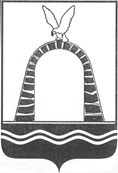 АДМИНИСТРАЦИЯ ГОРОДА БАТАЙСКАПОСТАНОВЛЕНИЕ от 16.11.2023 № 3169г. БатайскВ соответствии со статьями 84, 87 Лесного кодекса Российской Федерации, приказом Министерства природных ресурсов и экологии Российской Федерации от 27.02.2017 № 72 «Об утверждении состава лесохозяйственных регламентов, порядка их разработки, сроков действия и порядка внесения  в них изменений», руководствуясь Уставом муниципального образования «Город Батайск», Администрация города Батайска постановляет:         1. Утвердить лесохозяйственный регламент городских лесов, расположенных в границах муниципального образования «Город Батайск», согласно приложению к настоящему постановлению.         2. Настоящее постановление вступает в силу со дня его официального опубликования.         3. Настоящее постановление подлежит включению в регистр муниципальных нормативных правовых актов Ростовской области.4. Контроль за исполнением настоящего постановления возложить на заместителя главы Администрации города Батайска по жилищно-коммунальному хозяйству Калганова С.В.Глава Администрациигорода Батайска                                                                             Р.П. ВолошинПостановление вноситУправление жилищно-коммунальногохозяйства города Батайска                                                                                   Приложениек постановлению Администрациигорода Батайскаот 16.11.2023 № 3169Лесохозяйственный регламент городских лесов, расположенных в границах муниципального образования «Город Батайск»Введение1.1. Лесохозяйственный регламент (далее – Регламент) лесных участков в границах лесничества «Муниципальное образование «Город Батайск», расположенных на землях населенного пункта, занятых городскими лесами (далее – городские леса города Батайск) разработан в соответствии со статьями 84, 87 Лесного кодекса Российской Федерацииот 04.12.2006 №200-ФЗ (далее Лесной кодекс РФ) и на основании муниципального контракта от 12.11.2021 №11-03, технического задания на выполнение лесоустроительных работ  на территории городских лесов города Батайска на общей площади 102,3010 га и разработку лесохозяйственного регламента, заключенного между Управлением жилищно-коммунального хозяйства города Батайска Ростовской области и Обществом с ограниченной ответственностью «Экострой».1.2. Лесохозяйственный регламент составляется на срок до 10 лет с момента утверждения. В лесохозяйственный регламент могут быть внесены изменения в случаях:изменения структуры и состояния лесов, выявленных в процессе проведения лесоустройства, специальных обследований, включающих в себя сведения о лесных пожарах и лесных насаждениях, повреждённых вредными организмами, промышленными выбросами, ветровалами (буреломами) и другими негативными воздействиями, а также в результате лесопатологических обследований;принятия или изменения нормативных правовых актов в области лесных отношений;осуществления санитарно-оздоровительных мероприятий и мероприятий по ликвидации очагов вредных организмов (по результатам их осуществления);выявления технических ошибок.1.3. Настоящий регламент для лесничества города Батайск разработан Обществом с ограниченной ответственностью «Экострой» (ООО «Экострой»).Место нахождения: 344113, Ростовская область, город Ростов-на-Дону, б-р Комарова, д. 28/2, к. 17, 431а.Генеральный директор – Статов Андрей Викторович.Телефон: +7(863)274 49 44.Адрес электронной почты: proeco09@yandex.ru.1.4. 	Настоящий регламент разработан на основе законодательных и иных нормативно-правовых актов, нормативно-технических, методических и проектных документов.Бюджетный кодекс РФ от 31.07.1998 № 145-ФЗ.Водный кодекс РФ от 03.06.2006 № 74-ФЗ.Градостроительный кодекс Российской Федерации от 29.12.2004 №190-ФЗ.Земельный кодекс РФ от 25.10.2001 №136-ФЗ.Лесной кодекс РФ от 04.12.2006 № 200-ФЗ.Федеральный закон от 24.04.1995 №52-ФЗ «О животном мире».Федеральный закон от 26.09.1997 №125-ФЗ «О свободе совести и о религиозных объединениях».Федеральный закон от 08.01.1998 № 3-ФЗ «О наркотических средствах и психотропных веществах».Федеральный закон от 18.06.2001 № 78-ФЗ «О землеустройстве».Федеральный закон от 24.07.2009 № 209-ФЗ «Об охоте и о сохранении охотничьих ресурсов, и о внесении изменений в отдельные законодательные акты Российской Федерации».Федеральный закон от 05.04.2013 № 44-ФЗ «О контрактной системе в сфере закупок товаров, работ, услуг для государственных и муниципальных нужд».Федеральный закон от 21.07.2014 № 206-ФЗ «О карантине растений».Федеральный закон от 14.03.1995 №33-ФЗ «Об особо охраняемых природных территориях».Федеральный закон от 30.12.2015 №431-ФЗ «О геодезии, картографии и пространственных данных и о внесении изменений в отдельные законодательные акты Российской Федерации».Постановление Правительства РФ от 24.02.2009 № 160 «О порядке установления охранных зон объектов электросетевого хозяйства и особых условий использования земельных участков, расположенных в границах таких зон».Постановление Правительства РФ от 16.04.2011 № 281 «О мерах противопожарного обустройства лесов».Постановление Правительства РФ от 22.05.2007 № 310 «О ставках платы за единицу объема лесных ресурсов и ставок платы за единицу площади лесного участка, находящегося в федеральной собственности».Постановление Правительства РФ от 17.05.2011 № 376 «О чрезвычайных ситуациях в лесах, возникших вследствие лесных пожаров» (вместе с «Правилами введения чрезвычайных ситуаций в лесах, возникших вследствие лесных пожаров, и взаимодействия органов государственной власти, органов местного самоуправления в условиях таких чрезвычайных ситуаций».Постановление Правительства РФ от 18.05.2011 № 378 «Об утверждении Правил разработки сводного плана тушения лесных пожаров на территории субъекта Российской Федерации».Постановление Правительства РФ от 30.06.2021 № 1098 (ред. от 01.12.2021) "О федеральном государственном лесном контроле (надзоре)" (вместе с "Положением о федеральном государственном лесном контроле (надзоре)")Постановление Правительства РФ от 23.07.2009 № 604 «О реализации древесины, которая получена при использовании лесов, расположенных на землях лесного фонда, в соответствии со статьями 43 - 46 Лесного кодекса Российской Федерации» (вместе с «Правилами реализации древесины, которая получена при использовании лесов, расположенных на землях лесного фонда, в соответствии со статьями 43 - 46 Лесного кодекса Российской Федерации».Постановление Правительства РФ от 07.10.2020 № 1614«Об утверждении Правил пожарной безопасности в лесах».Постановление Правительства РФ от 29.12.2018 № 1730 «Об утверждении особенностей возмещения вреда, причиненного лесам и находящимся в них природным объектам вследствие нарушения лесного законодательства».Постановление Правительства РФ от 21.12.2019 № 1755 «Об утверждении правил изменения границ земель, на которых располагаются леса, указанные в пунктах 3 и 4 части 1 статьи 114 Лесного кодекса Российской Федерации, и определения функциональных зон в лесах, расположенных в лесопарковых зонах».Постановление Правительства РФ от 09.12.2020 №2047«Об утверждении правил санитарной безопасности в лесах». Распоряжение Правительства РФ от 23.04.2022 № 999-р «Об утверждении Перечня некапитальных строений, сооружений, не связанных с созданием лесной инфраструктуры, для защитных лесов, эксплуатационных лесов, резервных лесов»Распоряжение Правительства РФ от 17.07.2012 №1283-р «Об утверждении перечня объектов лесной инфраструктуры для защитных лесов, эксплуатационных лесов и резервных лесов».Приказ Минприроды России от 09.01.2017 №1 «Об утверждении порядка лесозащитного районирования».Приказ Минприроды России от 03.02.2017 № 54 «Об утверждении Требований к составу и к содержанию проектной документации лесного участка, порядка ее подготовки».Приказ Минприроды России от 27.02.2017 № 72 «Об утверждении состава лесохозяйственных регламентов, порядка их разработки, сроков их действия и порядка внесения в них изменений».Приказ Минприроды России от 05.08.2022 № 510 «Об утверждении Лесоустроительной инструкции»Приказ Минприроды России от 11.03.2019 № 150 «Об утверждении Порядка отнесения земель, предназначенных для лесовосстановления, к землям, на которых расположены леса, и формы соответствующего акта».Приказ Минприроды России от 28.03.2014 № 161 «Об утверждении видов средств предупреждения и тушения лесных пожаров, нормативов обеспеченности данными средствами лиц, использующих леса, норм наличия средств предупреждения и тушения лесных пожаров при использовании лесов».Приказ Минприроды России от 12.08.2021 № 558 «Об утверждении Особенностей использования, охраны, защиты, воспроизводства лесов, расположенных на особо охраняемых природных территориях»Приказ Минприроды России от 23.06.2014 № 275 «Об утверждении Методики инструментального замера площади лесного пожара».Приказ Минприроды России от 01.04.2022 № 244 «Об утверждении Правил тушения лесных пожаров»Приказ Минприроды России от 18.08.2014 № 367 «Об утверждении Перечня лесорастительных зон Российской Федерации и Перечня лесных районов Российской Федерации».Приказ Минприроды России от 02.07.2020 № 408«Об утверждении правил использования лесов для ведения сельского хозяйства и перечня случаев использования лесов для ведения сельского хозяйства без предоставления лесного участка, с установлением или без установления сервитута, публичного сервитута».Приказ Минприроды России от 07.07.2020 № 417 «Об утверждении правил использования лесов для осуществления геологического изучения недр, разведки и добычи полезных ископаемых и перечня случаев использования лесов в целях осуществления геологического изучения недр, разведки и добычи полезных ископаемых без предоставления лесного участка, с установлением или без установления сервитута».Приказ Минприроды России от 10.07.2020 № 434 «Об утверждении Правил использования лесов для строительства, реконструкции, эксплуатации линейных объектов и перечня случаев использования лесов для строительства, реконструкции, эксплуатации линейных объектов без предоставления лесного участка, с установлением или без установления сервитута, публичного сервитута».Приказ Минприроды России от 20.10.2015 № 438 «Об утверждении Правил создания и выделения объектов лесного семеноводства (лесосеменных плантаций, постоянных лесосеменных участков и подобных объектов)».Приказ Минприроды России от 06.09.2016 № 457 «Об утверждении Порядка ограничения пребывания граждан в лесах и въезда в них транспортных средств, проведения в лесах определенных видов работ в целях обеспечения пожарной безопасности в лесах и Порядка ограничения пребывания граждан в лесах и въезда в них транспортных средств, проведения в лесах определенных видов работ в целях обеспечения санитарной безопасности в лесах».Приказ Минприроды России от 12.10.2021 № 737 «Об утверждении Правил создания лесных питомников и их эксплуатации»Приказ Минприроды России от 27.07.2020 № 487 «Об утверждении Правил использования лесов для осуществления научно-исследовательской деятельности, образовательной деятельности».Приказ Минприроды России от 28.07.2020 № 494 «Об утверждении Правил заготовки пищевых лесных ресурсов и сбора лекарственных растений».Приказ Минприроды России от 31.01.2022 N 54 «Об утверждении Правил использования лесов для создания и эксплуатации объектов лесоперерабатывающей инфраструктуры»Приказ Минприроды России от 28.07.2020 № 497 «Об утверждении Правил использования лесов для выращивания лесных плодовых, ягодных, декоративных растений, лекарственных растений».Приказ Минприроды России от 30.07.2020 № 514 «Об утверждении Порядка производства семян отдельных категорий лесных растений».Приказ Минприроды России от 30.07.2020 № 534 «Об утверждении Правил ухода за лесами».Приказ Минприроды России от 30.07.2020 № 535 «Об утверждении Порядка заготовки, обработки, хранения и использования семян лесных растений».Приказ Минприроды России от 09.11.2020 № 908 «Об утверждении Правил использования лесов для осуществления рекреационной деятельности».Приказ Минприроды России от 09.11.2020 № 909 «Об утверждении Порядка использования районированных семян лесных растений основных лесных древесных пород».Приказ Минприроды России от 09.11.2020 № 910 «Об утверждении порядка проведения лесопатологических обследований и формы акта лесопатологического обследования».Приказ Минприроды России от 09.11.2020 № 911 «Об утверждении Правил заготовки живицы».Приказ Минприроды России от 09.11.2020 № 912 «Об утверждении Правил осуществления мероприятий по предупреждению распространения вредных организмов». Приказ Минприроды России от 09.11.2020 № 913 «Об утверждении правил ликвидации очагов вредных организмов».Приказ Минприроды России от 01.12.2020 № 993«Об утверждении Правил заготовки древесины и особенностей заготовки древесины в лесничествах, лесопарках, указанных в статье 23 Лесного кодекса Российской Федерации».Приказ Минприроды России от 29.12.2021 № 1024 «Об утверждении Правил лесовосстановления, состава проекта лесовосстановления, порядка разработки проекта лесовосстановления и внесения в него изменений».Приказ Рослесхоза от 09.04.2015 № 105 «Об установлении возрастов рубок».Приказ Рослесхоза от 26.08.2008 № 237 «Об утверждении Временных указаний по отнесению лесов к ценным лесам, эксплуатационным лесам, резервным лесам».Приказ Рослесхоза от 05.12.2011 № 513 «Об утверждении Перечня видов (пород) деревьев и кустарников, заготовка древесины которых не допускается».Приказ Рослесхоза от 27.04.2012 № 174 «Об утверждении Нормативов противопожарного обустройства лесов».Приказ Рослесхоза от 27.05.2011 № 191 «Об утверждении Порядка исчисления расчётной лесосеки».Приказ Рослесхоза от 26.10.2011 № 447 «Об утверждении Нормативов площади участковых лесничеств, лесных кварталов».Инструкция о порядке создания и размножения лесных карт (утверждена Госкомлесхозом СССР 11 декабря 1986 года).Для разработки Регламента использованы картографические материалы и космоснимки территории города Батайск высокого разрешения, в соответствии с требованиями положений лесоустроительной инструкции, утвержденной Приказом Минприроды России от 05.08.2022 № 510 «Об утверждении Лесоустроительной инструкции». В качестве информационной базы для составления лесохозяйственного регламента использовались:материалы землеустройства;ведомственная и статистическая отчетность.Распределение лесничества города Батайск по целевому назначению произведено согласно Лесному кодексу РФ, Водному кодексу РФ.Глава IРаздел 1.1Краткая характеристикагородских лесов1.1.1 Наименование и местоположение лесничестваЛесничество города Батайск расположено в черте населенного пункта «Муниципальное образование «город Батайск», на площади 102,3010 га.Лесной фонд муниципального образования «город Батайск», именуемый в последующем «городские леса», «Лесничество города Батайск», расположенный в пределах городской черты, исключен из состава земель федерального лесного фонда и, согласно Лесному кодексу РФ, относится к муниципальной собственности.Лесничество города Батайск представляет собой искусственные леса, в связи с тем, что Ростовская область в отличие от других регионов Российской Федерации, является самой малолесной (по данным Минприроды Ростовской области лесистость территории составляет 2,5%). Лесодефицитность степных районов постоянное явление и сохранится в перспективе. Лесничество города Батайск выполняет средообразующую и социальную функции, защищает земли от ветровой и водной эрозии, способствует смягчению воздействия суховеев, засух и пыльных бурь, сохраняют малые и большие реки от высыхания, очищает атмосферный воздух и выступает в качестве одного их природных элементов в борьбе с опустыниванием.Город Батайск расположен в 15 км юго-восточнее города Ростова-на-Дону и входит в Ростовскую агломерацию. Площадь территории города — 77,68 км².В западной и северной частях города протекает речка Малый Койсуг. С правой стороны от объездной автодороги М-4 расположено озеро Солёное (бывший гидрокарьер Батай). В южной части Батайска, в районе посёлка Пятихатки, проходит Азовский распределительный канал. Высота над уровнем моря составляет 7 метров. Географические координаты Батайска: широта: 47°08′23″ с. ш. и долгота: 39°45′06″ в. д.Лесничество города Батайск ,находятся в ведении Управления жилищно-коммунального хозяйства города Батайска.Почтовый адрес: 346880, г. Батайск ул. Октябрьская, 120 «А».Юридический адрес: 346880, г. Батайск ул. Октябрьская, 120 «А», т/ф. 7-03-01.Тел/факс: 8(86354) 7-03-01.Е-mail:jkh84@bk.ru.Общая площадь территории городских лесов составляет 102,3010га.Лесничество расположено в районе степей европейской части Российской Федерации степной зоны.Участковых лесничеств на территории лесничества города Батайск не выделено.1.1.2 Общая площадь лесничества и участковых лесничествТаблица 1.1.2.1Общая площадь лесничества (городских лесов) и участковых лесничеств1.1.3 Распределение территории лесничества города Батайск по муниципальным образованиямТаблица 1.1.3.1Структура лесничества (городских лесов)1.1.4 Карта-схема Ростовской области с выделением территории лесничества города БатайскСхематическая карта Ростовской области с выделением территории лесничества города Батайск, приведена в приложении А.1.1.5 Распределение лесов лесничества (городских лесов) по лесорастительным зонам, лесным районам и зонам лесозащитного и лесосеменного районирования с приложением схематической карты территории лесничества с распределением территории лесничества и участковых лесничеств по лесорастительным зонам и лесным районамТаблица 1.1.5.1Распределение лесов (городских лесов) по лесорастительным зонам и лесным районам1.1.6 Распределение городских лесов по целевому назначению и категориям защитных лесов по кварталам или их частям, а также основания выделения защитных, эксплуатационных и резервных лесовСогласно статье 111 Лесного кодекса РФ городские леса выделены в отдельную категорию защитных лесов.Таблица 1.1.6.1Распределение лесничества города Батайск по целевому назначению и категориям защитных лесов1.1.7Характеристика лесных и нелесных земель лесного фонда на территориилесничества.Таблица 1.1.7.1Характеристика лесных и нелесных земель лесного фонда на территории лесничества города БатайскОбщая площадь городских лесов составляет 102,3010 га, из них 52,7 га представлены лесными землями, то есть 51,51%. Фонд лесовосстановления отсутствует.Нелесные земли представлены: водами (3,03%), дороги, просеки (6,06 %), болота (39,39 %).Форма и содержание таблиц в настоящем Лесохозяйственном регламенте установлены Приказом Минприроды России от 27.02.2017 №72 «Об утверждении состава лесохозяйственных регламентов, порядка их разработки, сроков их действия и порядка их разработки, сроков их действия и порядка внесения в них изменений».1.1.8 Характеристика имеющихся особо охраняемых природных территорий и объектов, планов по их организации, развитию экологических сетей, сохранению биоразнообразияК категории защитных лесов – «леса, расположенные на особо охраняемых природных территориях», относятся леса, расположенные на территориях государственных природных заповедников, национальных парков, природных парков, памятников природы, государственных природных заказников и иных территориях, установленных федеральными законами особо охраняемых природных территориях (статья 112 Лесного кодекса РФ). Особенности использования, охраны, защиты, воспроизводства лесов, расположенных на особо охраняемых природных территориях, определяются Федеральным законом от 14.03.1995 № 33-ФЗ(ред. от 10.07.2023) «Об особо охраняемых природных территориях»,  Приказом Минприроды России от 12.08.2021 № 558 «Об утверждении особенностей использования, охраны, защиты, воспроизводства лесов, расположенных на особо охраняемых природных территориях».На территории лесничества города Батайск в городских лесах категории защитных лесов «леса, расположенные на особо охраняемых природных территориях», не выделено.На момент проведения лесоустройства на территории лесничества города Батайск особо охраняемые природные территории федерального, регионального и местного значения отсутствуют.1.1.9 Характеристика проектируемых лесов национального наследияВ соответствии с Лесным планом Ростовской области, утверждённым распоряжением Губернатора Ростовской области от 26.04.2019 № 112 «Об утверждении Лесного плана Ростовской области на 2019-2028 годы» леса национального наследия в период действия лесохозяйственного регламента не проектируются.1.1.10 Перечень видов биологического разнообразия и размеров буферных зон, подлежащих сохранению при осуществлении лесосечных работНормативы и параметры объектов биологического разнообразия и буферных зон, подлежащих сохранению при осуществлении лесосечных работВ действующем Российском законодательстве (Земельный кодекс, Лесной кодекс, Водный кодекс, федеральные законы «Об охране окружающей среды», «О животном мире» и др.) требованиями по сохранению биоразнообразия в процессе ведения лесохозяйственной деятельности охвачен широкий спектр объектов, характеризующихся высоким разнообразием биологических видов и их сообществ. К ним относятся: водные объекты, редкие и находящиеся под угрозой исчезновения виды деревьев, кустарников, лиан и иных лесных растений; объекты животного и растительного мира, занесённые в Красную книгу РФ и Красные книги субъектов РФ; виды охотничьих животных и участки для осуществления их жизненных циклов; отдельные деревья и подрост; ценные древесные породы, произрастающие на границе их естественного ареала; редкие экосистемы; спелые, перестойные лесные насаждения с участием кедра три единицы и более в составе древостоя; природные объекты и объекты культурного наследия, представляющие особую научную, историко-культурную ценность (типичные или редкие ландшафты, культурные ландшафты) и др.Сохранение объектов биоразнообразия должно обеспечиваться не только в охраняемых лесах (в защитных лесах, в ОЗУЛ), но и на лесосеках и на других участках, где осуществляется заготовка древесины и иной продукции (при строительстве дорог, мостовых сооружений, создании лесных культур и проч.).При отводе и таксации лесосек для заготовки древесины редкие виды биологического разнообразия определяются в соответствии с зарегистрированными редкими видами, занесенными в Международный Красный список Международного союза охраны природы, Красную книгу Российской Федерации (далее – Красная книга РФ) и Красную книгу Ростовской области.В случае, если часть лесосеки, на которой произрастают редкие виды растений, занимает площадь более 0,01 га, то такая площадь отграничивается в натуре яркой лентой, в том числе липкой, и заносится в технологическую карту лесосечных работ как неэксплуатационный участок лесосеки. Информация об обнаруженных редких видах растений отмечается в приложении к технологической карте лесосечных работ, в которой указываются название вида, его статус, меры, принимаемые для сохранения редких видов растений.В ходе отвода необходимо установить наличие на лесосеке объектов биоразнообразия, к которым относятся ключевые биотопы и ключевые элементы древостоя.Ключевой биотоп – участок леса, имеющий особое значение для сохранения биологического разнообразия (участки природных объектов, имеющих природоохранное значение).Перечень ключевых биотопов:небольшие заболоченные понижения;участки леса вдоль временных (пересыхающих) водотоков с выраженным руслом; участки леса вокруг родников, мест выклинивания грунтовых вод;окраины болот;группы деревьев редких пород, произрастающих на границе их естественного ареала;группы старовозрастных деревьев;окна распада древостоя с естественным возобновлением и валежом;участки леса в местах норения барсуков, с крупными комплексами муравейников;места обитания редких видов животных, растений и других организмов.Ключевые элементы древостоя – деревья или мертвая древесина, имеющие особое значение для сохранения биологического разнообразия (отдельные ценные деревья в любом ярусе, сохраняемые в целях повышения биоразнообразия лесов).Перечень ключевых элементов древостоя:старовозрастные деревья;деревья редких пород, произрастающих на границе их ареала;деревья пород, единично встречающихся на лесосеке;деревья с гнездами и/или дуплами;единичные сухостойные деревья, высокие пни, не представляющие опасности при разработке лесосеки;крупномерный валеж.Таблица 1.1.10.1Нормативы и параметры объектов биологического разнообразия и буферных зон, подлежащих сохранению при осуществлении лесосечных работПримечание: местоположение объектов биологического разнообразия и площадь буферных зон указываются при их проектировании при лесоустройстве и специальных обследованиях.Планы по развитию экологических сетей и сохранению разнообразия флоры и фауны отсутствуют.Российским законодательством предусмотрено сохранение окружающей среды и биологическое разнообразие лесных экосистем.В пределах правового поля эта проблема решалась с помощью действующих нормативных документов, в которых сохранение лесного биоразнообразия обеспечивалось косвенным путём, в связи с отсутствием нормативов по сохранению лесного биоразнообразия.Сохранение объектов окружающей среды и биоразнообразия решалось следующими мероприятиями:Ограничение хозяйственной деятельности путём отнесения лесов к защитным и исключение участков леса из хозяйственной деятельности путём выделения особо защитных участков леса.Сохранение редких и исчезающих видов животных и растений, занесенных в красные книги РФ, Красную книгу Ростовской области.На покрытой лесной растительностью территории, включённой в хозяйственную деятельность, рекомендуется и проектируется ведение лесного хозяйства и лесопользования с максимальным сохранением окружающей среды и биологического разнообразия.1.1.11Характеристика существующих объектов лесной, лесоперерабатывающей инфраструктуры, объектов, не связанных с созданием лесной инфраструктуры, мероприятий по строительству, реконструкции и эксплуатации указанных объектов, предусмотренных документами территориального планированияК объектам лесной инфраструктуры (статья 13 Лесного кодекса РФ(в ред. Федерального закона от 23.06.2016 N 206-ФЗ)) относятся лесные дороги, лесные склады, питомники, кордоны лесные, противопожарные разрывы и барьеры, просеки и другие объекты, используемые для использования, охраны, защиты и воспроизводства лесов, в частности квартальные просеки, граничные линии, квартальные и указательные столбы, лесохозяйственные знаки и пр.Перечень объектов лесной инфраструктуры утверждён распоряжением Правительства РФ от 17.07.2012 №1283-р «Об утверждении перечня объектов лесной инфраструктуры для защитных лесов, эксплуатационных лесов и резервных лесов»(ред. от 10 сентября 2021 года).По территории лесничества города Батайскпроходят 26,19 км дорог, в том числе 0,4км дорог с твёрдым покрытием (асфальт, бетонные плиты), 25,79км грунтовых дорог. К некоторым участкам леса примыкают дороги с твердым покрытием, а также дороги с грунтовым покрытием, трубопроводы, линии электропередач.	Имеющейся на территории городских лесов дорожной сети достаточно для успешного выполнения лесохозяйственных мероприятий и организации отдыха посетителей, без ущерба окружающей среде. Требуется дальнейшее ее развитие, как путем строительства дорог, так и улучшения существующих грунтовых. Одновременно с этим значительное внимание должно быть уделено строительству прогулочных дорог и троп для пешеходного передвижения. Требованиями пожарной безопасности на ревизионный период в лесах предусмотрено устройство и прочистка противопожарных минерализованных полос, эксплуатация и ремонт лесных дорог, обустройство зон отдыха граждан, пребывающих в лесах, размещение информационных знаков: аншлагов, плакатов, стендов и пр. Полный перечень противопожарных мероприятий и объектов указан в разделе 2.17.1.1.Перечень объектов, не связанных с созданием лесной инфраструктуры, для защитных лесов, эксплуатационных лесов, резервных лесов, утверждён распоряжением Правительства РФ от 23.04.2022 № 999-р.Согласно статье 21Лесного кодекса РФ (в ред. Федерального закона от 02.07.2021 № 301-ФЗ) строительство, реконструкция и эксплуатация объектов, не связанных с созданием лесной инфраструктуры, на землях лесного фонда допускаются для:1) осуществления геологического изучения недр, разведки и добычи полезных ископаемых;2) использования водохранилищ и иных искусственных водных объектов, а также гидротехнических сооружений, морских портов, морских терминалов, речных портов, причалов;3) использования линий электропередачи, линий связи, дорог, трубопроводов и других линейных объектов, а также сооружений, являющихся неотъемлемой технологической частью указанных объектов (далее - линейные объекты);4) переработки древесины и иных лесных ресурсов;5) осуществления рекреационной деятельности;6) осуществления религиозной деятельности.Строительство, реконструкция и эксплуатация объектов, не связанных с созданием лесной инфраструктуры, на землях иных категорий, на которых расположены леса, допускаются в случаях, определённых другими федеральными законами в соответствии с целевым назначением этих земель. Раздел 1.2. Виды разрешенного использования лесничества города Батайск, с распределением по кварталамВиды использования лесов на территории лесничества города Батайск определяются статьей 25 Лесного кодекса РФ, а также правовым режимом категорий защитных лесов, к которым отнесены те или иные кварталы.Исходя из распределения территории по категориям защитных лесов, особенностей освоения лесных участков и других особенностей территории, в лесничестве города Батайск, устанавливаются следующие виды использования лесов.Таблица 1.2.1Виды разрешенного использования лесничества города БатайскЛеса могут использоваться для одной или нескольких целей, если иное не установлено Лесным Кодексом РФ, другими федеральными законами.Согласно действующему законодательству, заготовка древесины в городских лесах ведется в основном с целью улучшения, как защитных свойств насаждений, так и их ландшафтных характеристик.На предстоящий ревизионный период проектируются рубки ухода за лесом (прочистки, прореживания, проходные рубки, рубки сохранения), а также санитарные мероприятия рубка погибших и поврежденных лесных насаждений (выборочная санитарная рубка), уборка неликвидной древесины.Для осуществления рекреационной деятельности возможно благоустройство территорий, установка элементов малых архитектурных форм, устройства мест отдыха, стоянок для автомобилей и др.Подробное описание нормативов разрешенного использования лесов на территории городских лесов приводится во второй главе регламента.Необходимо отметить, что городские леса – участки леса, расположенные в пределах городской черты, выполняют оздоровительные, средозащитные, рекреационные и санитарно-гигиенические функции, оказывают положительное влияние на экологическую среду городов и обеспечивают благоприятные условия отдыха людей в лесной обстановке.Поэтому данным регламентом рекомендуется минимизировать несовместимые с целевым назначением городских лесов и выполняемыми ими полезными функциями, следующие виды использования лесов:заготовка древесины;заготовка живицы;заготовка и сбор недревесных лесных ресурсов;заготовка пищевых лесных ресурсов и сбор лекарственных растений;создание лесных плантаций и их эксплуатация;выращивание лесных плодовых, ягодных, декоративных растений, лекарственных растений;выращивание посадочного материала лесных растений (саженцев, сеянцев);выполнение работ по геологическому изучению недр, разработка месторождений полезных ископаемых;строительство и эксплуатация водохранилищ и иных искусственных водных объектов, а также гидротехнических сооружений, морских портов, морских терминалов, речных портов, причалов;переработка древесины и иных лесных ресурсов;осуществление религиозной деятельности.ГЛАВА IIРаздел 2.1. Нормативы, параметры и сроки использования лесов для заготовки древесиныЗаготовка древесины представляет собой предпринимательскую деятельность, связанную с рубкой лесных насаждений, их трелевкой, частичной переработкой, хранением и вывозом из леса древесины. Заготовка гражданами древесины для собственных нужд регулируется Областным законом от 3 августа 2007 № 746-ЗС (с изменениями от 01.12.2021 г.) «О регулировании лесных отношений в Ростовской области».Заготовка древесины осуществляется гражданами и юридическими лицами на основании договоров аренды лесных участков в соответствии с лесным планом субъекта Российской Федерации, лесохозяйственным регламентом, а также проектом освоения лесов.В исключительных случаях, предусмотренных законами субъектов российской Федерации, допускается осуществление заготовки древесины для обеспечения государственных нужд или муниципальных нужд на основании договоров купли-продажи лесных насаждений (часть 2 статьи 29.1 Лесного кодекса РФ).Приказ Минприроды России от 01.12.2020 № 993 (ред. от 17.10.2022) "Об утверждении Правил заготовки древесины и особенностей заготовки древесины в лесничествах, указанных в статье 23 Лесного кодекса Российской Федерации" (Зарегистрировано в Минюсте России 18.12.2020 № 61553).Наряду с положениями Правил заготовки древесины и особенностей заготовки древесины в лесничествах, указанных в статье 23.1 Лесного кодекса РФ, утвержденных приказом Минприроды России от 12.10.2021 № 737, требования, устанавливаемые правилами санитарной безопасности в лесах, правилами пожарной безопасности в лесах, правилами ухода за лесами, правилами лесовосстановления, являются обязательными для выполнения при заготовке древесины.Заготовка древесины, как вид использования лесничества города Батайск, несовместима с их целевым назначением и выполняемыми ими полезными функциями, и на срок действия данного регламента – не допускается и не предусматривается.2.1.1 Расчетная лесосека для осуществления рубок спелых и перестойных лесных насажденийПорядок заготовки древесины, в том числе при рубке спелых и перестойных насаждений определён приказом от 01.12.2020 № 993«Об утверждении правил заготовки древесины и особенностей заготовки древесины в лесничествах, указанных в статье 23 Лесного кодекса РФ».Сплошные и выборочные рубки на землях населенных пунктов, на которых расположены городские леса, осуществляются в целях формирования ландшафтов, обеспечения устойчивости и сохранения рекреационной привлекательности лесных насаждений, а также размещения объектов рекреационной инфраструктуры.В этих целях допускается сплошная и выборочная рубка лесных насаждений любой интенсивности и любого возраста, если иное не установлено Лесным кодексом Российской Федерации.Рубки лесных насаждений осуществляются в форме выборочных рубок или сплошных рубок.В защитных лесах проведение сплошных рубок в защитных лесах осуществляется в случаях, предусмотренных частью 5.1 статьи 21 Лесного Кодекса РФ, и в случаях, если выборочные рубки не обеспечивают замену лесных насаждений, утрачивающих свои средообразующие, водоохранные, санитарно-гигиенические, оздоровительные и иные полезные функции, на лесные насаждения, обеспечивающие сохранение целевого назначения защитных лесов и выполняемых ими полезных функций, если иное не установлено Лесным Кодексом РФ.К выборочным рубкам относятся рубки, при которых на соответствующих землях или земельных участках вырубается часть деревьев и кустарников определённого возраста, размера, качества и состояния.При осуществлении закупок работ по охране, защите, воспроизводству лесов одновременно осуществляется продажа лесных насаждений для заготовки древесины. Регулирование отношений в указанном случае осуществляется на основании действующих федеральных, региональных и муниципальных нормативных актов.При проведении лесоустройства лесничества города Батайск, проведение выборочных рубок спелых и перестойных насаждений в целях заготовки древесины не планировалось.Сплошные рубки на период действия лесохозяйственного регламента не планируются, расчетная лесосека по сплошным рубкам спелых и перестойных насаждений в таблице 2.1.1.1 не приводится. В связи с этим Нормативы рубок спелых и перестойных насаждений с целью заготовки древесины не приводятся.Таблица 2.1.1.1Расчётная лесосека для осуществления сплошных рубок спелых и перестойных лесных насажденийВыборочные рубки спелых и перестойных насаждений не проектировались. Расчётная лесосека для заготовки древесины при осуществлении рубок спелых и перестойных лесных насаждений по выборочным рубкам не рассчитывалась, данные в таблице 2.1.1.2 не приводятся.Таблица 2.1.1.2Расчетная лесосека по выборочным рубкам спелых и перестойных лесных насаждений на срок действия лесохозяйственного регламента2.1.2 Расчетная лесосека (ежегодный допустимый объем изъятия древесины) для осуществления рубок средневозрастных, приспевающих, спелых, перестойных лесных насаждениях при уходе за лесамиПриказом Минприроды России от 30.07.2020 №534«Об утверждении Правил ухода за лесами» в защитных лесах и на особо защитных участках лесов допускается проведение мероприятий по уходу за лесами, направленных на сохранение и восстановление средообразующих, водоохранных, защитных, санитарно-гигиенических, оздоровительных и полезных функций. В зависимости от возраста в средневозрастных, приспевающих, спелых, перестойных лесных насаждениях при уходе за лесами осуществляются следующие виды рубок: осветления, прочистки, прореживания, проходные, рубки сохранения лесных насаждений; обновления, переформирования, реконструкции, ландшафтные, рубки единичных деревьев.При лесоустройстве на территории городских лесов были выявлены высокополнотные насаждения хвойных пород (преимущественно искусственного происхождения), нуждающиеся в проведении рубок ухода.В зависимости от возраста лесных насаждений и целей ухода за лесами по результатам работ назначены следующие виды рубок, проводимых в целях ухода за лесными насаждениями: прочистка, прореживание, проходные рубки, направленные на создание благоприятных условий роста лучших деревьев, увеличения их прироста, продолжения (завершения) формирования Рубки ухода проектируются в участках, где наблюдается заглушение главных пород. Одной из причин неудовлетворительного состояния и гибели насаждений также является несвоевременный уход или отсутствие его.Выполнение запланированных мероприятий позволит снизить количество неликвидной древесины и увеличит прирост насаждений в диаметре и кроне, а также повысит эстетическую оценку лесов.Расчетная лесосека для заготовки древесины в средневозрастных, приспевающих, спелых и перестойных лесных насаждениях при уходе за лесами приведена в таблице 2.1.2.1.Таблица 2.1.2.1Расчётная лесосека (ежегодный допустимый объём изъятия древесины) в средневозрастных, приспевающих, спелых, перестойных лесных насаждений при уходе за лесамиТаблица 2.1.2.2Показатели рубок ухода в разрезе хозяйств по породам с учетом типов условий местопроизрастания, группы насаждений по составу до ухода, классов бонитетов, минимальная сомкнутость полога после ухода, процент выборки по массе (запасу)Рубки лесных насаждений проводятся согласно Правилам ухода за лесами, утвержденным Приказом Минприроды России от 30.07.2020 № 534.Рубки реконструкции и рубка единичных деревьев как отдельные виды ухода за лесом настоящим лесохозяйственным регламентом не планируются, однако фаутные и теряющие биологическую устойчивость по другим причинам деревья должны убираться из состава древостоя в рамках санитарно-оздоровительных мероприятий, описанных ниже.2.1.3 Расчетная лесосека (ежегодный допустимый объем изъятия древесины) при всех видах рубокВ таблице 2.1.3.1 приведён ежегодный допустимый объём изъятия древесины при всех видах рубок, включая объём изъятия древесины в средневозрастных, приспевающих, спелых и перестойных лесных насаждениях, объём вырубаемой древесины при уходе за лесами, при рубке повреждённых и погибших лесных насаждений, а также при прочих рубках (в том числе рубках, не связанных с созданием лесной инфраструктуры).При необходимости проведения рубок в лесохозяйственный регламент могут вноситься соответствующие изменения при наличии оснований, соответствующих требованиям действующего законодательства.Таблица 2.1.3.1Расчетная лесосека (ежегодный допустимый объем изъятия древесины) при всех видах рубок	площадь - га; запас - тыс. м3<**>В том числе при рубках, связанных с созданием лесной инфраструктуры в целях охраны, защиты, воспроизводства лесов (разрубка, расчистка квартальных, граничных просек, визиров, строительство, ремонт, эксплуатация лесохозяйственных и противопожарных дорог, устройство противопожарных разрывов и т.п.).2.1.4 Возрасты рубок городских лесовТаблица 2.1.4.1Возрасты рубок установлены Приказом Рослесхоза от 09.04.2015 №105 «Об установлении возрастов рубок».Возрастные периоды для проведения рубок ухода за лесом применяются в соответствии с Приказом Минприроды РФ от 30.07.2020 №534«Об утверждении правил ухода за лесами».В соответствии со статьей 29 Лесного кодекса РФ запрещается заготовка древесины в объеме, превышающем расчетную лесосеку (допустимый объем изъятия древесины), а также с нарушением возрастов рубок.2.1.5 Процент (интенсивность) выборки древесины с учетом полноты древостоя и составаНормативы рубок, проводимых в целях ухода за лесными насаждениями, района степей европейской части Российской Федерации2.1.6 Размеры лесосекЛесотаксационные выделы отводятся в рубку полностью, если площадь их не превышает предельные (максимальные) размеры лесосек.Параметры и форма лесосек выборочных рубок определяются размерами и конфигурацией лесотаксационных выделов с их естественными границами, при условии не превышения предельной площади лесосеки и отсутствии опасности ветровала или иных отрицательных последствий.Сплошные и выборочные рубки спелых и перестойных насаждений на территории городских лесов не планируются. Размеры лесосек не устанавливаются.Для осуществления рубок, проводимых в целях ухода за лесными насаждениями, за исключением рубок осветления и рубок прочистки, проводится отвод лесосеки в соответствии с Правилами заготовки древесины и видами лесосечных работ, утвержденными уполномоченным федеральным органом исполнительной власти.Таблица 2.1.3.1Выборочные рубки спелых, перестойных лесных насаждений	При проведении рубок ухода размер лесосеки рекомендуется принять как для добровольно-выборочных рубок в защитных лесах.2.1.7 Сроки примыкания лесосекСплошные и выборочные рубки спелых и перестойных насаждений на территории городских лесов не планируются. Сроки примыкания лесосек не устанавливаются.2.1.8 Количество зарубовСплошные и выборочные рубки спелых и перестойных насаждений на территории городских лесов не планируются. Количество зарубов настоящим регламентом не устанавливается.2.1.9 Срок повторяемости рубокСроки повторяемости рубок ухода установлены в соответствии с нормативами режима рубок ухода (в рамках временного интервала) для зоны таёжных лесов согласно Правилам рубок ухода за лесами, утвержденных Приказом Минприроды России от 30.07.2020 № 534.С учетом местопроизрастания насаждений установлены следующие повторяемости рубок ухода:при осветлении – 10 лет;при прочистке – 10 лет;при прореживании – 10 лет;при проходных рубках – 15 лет. Правилами санитарной безопасности в лесах срок повторяемости для санитарных рубок и уборки захламлённости не установлен и не ограничен и осуществляется одноприёмно.2.1.10 Методы лесовосстановленияЛесовосстановление осуществляется в целях возобновления вырубленных, погибших, повреждённых лесов, сохранения их биологического разнообразия и полезных функций.Лесовосстановление лесов может носить естественный, искусственный или комбинированный характер.Естественное восстановление сводится к проведению мер содействия самовосстановления лесов: сохранение подроста лесообразующих пород при проведении рубок лесных насаждений, минерализации почвы, огораживании и т.п. Искусственное восстановление лесов осуществляется за счёт создания лесных культур: посадки сеянцев, саженцев, черенков или посева семян главных пород. Комбинированное восстановление лесов включает в себя сочетание приемов и методов естественного и искусственного лесовосстановления одновременно.На момент разработки лесохозяйственного регламента материалами лесоустройства мероприятия, связанные с воспроизводством лесов, не проектировались.2.1.11 Сроки использования лесов для заготовки древесины и другие сведенияСроки использования лесов для заготовки древесины и другие сведения, регулируется Областным законом от 3 августа 2007 № 746-ЗС (с изменениями от 01.12.2021 г.) «О регулировании лесных отношений в Ростовской области». На территории лесничества города Батайск, сплошные и выборочные рубки спелых, перестойных лесных насаждений не планируются, сроки использования лесов для заготовки древесины не приводятся.Раздел 2.2. Нормативы, параметры и сроки использования лесов для заготовки живицыПравила заготовки живицы разработаны в соответствии со статьей 31 Лесного кодекса РФ, регулируют отношения, возникающие при использовании лесов для заготовки живицы и утверждены Приказом Минприроды России от 09.11.2020 №911 «Об утверждении Правил заготовки живицы».На территории лесничества города Батайск, заготовка живицы настоящим лесохозяйственным регламентом, не предусматривается.2.2.1 Фонд подсочки древостоевТаблица 2.2.1.1Фонд подсочки древостоевплощадь, тыс. га2.2.2 Виды подсочкиВ подсочку передаются спелые и перестойные лесные насаждения: сосновые I - IV классов бонитета, еловые I - III классов бонитета, лиственничные I - III классов бонитета, средневозрастные, приспевающие и спелые пихтовые насаждения I - III классов бонитета.Пригодными для подсочки являются здоровые, без значительных повреждений деревья с диаметром ствола: сосны и лиственницы – 20 см и более, ели – 24 см и более. Здоровые деревья сосны и лиственницы с диаметром ствола от 16 до 20 см могут отводиться в подсочку не ранее чем за 2 года до рубки.Не допускается проведение подсочки: лесных насаждений в очагах вредных организмов до их ликвидации, лесных насаждений, повреждённых и ослабленных вследствие воздействия лесных пожаров, вредных организмов и других негативных факторов; лесных насаждений в лесах, где в соответствии с законодательством Российской Федерации не допускается проведение сплошных или выборочных рубок спелых и перестойных лесных насаждений в целях заготовки древесины; лесных насаждений в форме постоянных лесосеменных участков, лесосеменных плантаций, генетических резерватов, а также плюсовых деревьев, семенников, семенных куртин и полос.В целях сохранения средообразующих, водоохранных, защитных, санитарно-гигиенических, оздоровительных и иных полезных функций лесов, на территории лесничества города Батайск передача лесов для подсочки и заготовки живицы не планируется, виды подсочки, соответственно, не установлены.2.2.3 Количество карр на дереве и ширина межкарровых ремней в зависимости от диаметра деревьевНа территории лесничества города Батайск, заготовка живицы не планируется. Фонд подсочки древостоев отсутствует.2.2.4 Сроки использования лесов для заготовки живицыНа территории лесничества города Батайск, заготовка живицы не планируется, соответственно сроки использования лесов для заготовки живицы не приводятся.Раздел 2.3. Нормативы, параметры и сроки использования лесов для заготовки и сбора недревесных лесных ресурсов2.3.1. Нормативы (ежегодные допустимые объемы) и параметры использования лесов для заготовки недревесных лесных ресурсов по их видамИспользование лесов для заготовки и сбора недревесных лесных ресурсов осуществляется в соответствии с Правилами заготовки и сбора недревесных лесных ресурсов, утверждёнными Приказом Минприроды России от 28.07.2020 № 496.Заготовка и сбор недревесных лесных ресурсов представляют собой предпринимательскую деятельность, связанную с изъятием, хранением и вывозом соответствующих лесных ресурсов из леса.К недревесным лесным ресурсам относятся пни, береста, кора деревьев и кустарников, хворост, валежник, веточный корм, еловая, пихтовая, сосновая лапы, ели или деревья других хвойных пород для новогодних праздников, мох, лесная подстилка, камыш, тростник и подобные лесные ресурсы.Граждане и юридические лица (далее – лица) осуществляют заготовку и сбор недревесных лесных ресурсов на основании договоров аренды лесных участков (статья 32 Лесного кодекса РФ).Заготовка и сбор недревесных лесных ресурсов лицами осуществляется в соответствии с лесохозяйственным регламентом.Невыполнение лицами, осуществляющими использование лесов для заготовки и сбора недревесных лесных ресурсов, лесохозяйственного регламента и проекта освоения лесов является основанием для досрочного расторжения договора аренды лесного участка.Определение возможных размеров заготовки и сбора недревесных лесных ресурсов осуществляется в соответствии с лесохозяйственным регламентом.Заготовленные недревесные лесные ресурсы, согласно части 1 статьи 20 Лесного кодекса Российской Федерации, являются собственностью арендатора лесного участка.Заготовка и сбор недревесных лесных ресурсов, являющихся порубочными остатками при заготовке древесины по договору аренды лесного участка, не требует оформления дополнительного договора и не считается отдельным видом использования лесов.Заготовка и сбор недревесных лесных ресурсов могут ограничиваться в соответствии со статьей 27 Лесного кодекса РФ.Заготовка и сбор недревесных лесных ресурсов могут быть ограничены или запрещены в районах, загрязнённых радиоактивными веществами.Лица, которым предоставлено право использования лесов для заготовки и сборанедревесных лесных ресурсов, должны применять природосберегающие способы и технологии.Права и обязанности лиц, осуществляющих использование лесов для заготовки и сбора недревесных лесных ресурсовГраждане, юридические лица, использующие леса для заготовки и сбора недревесных лесных ресурсов, имеют право:осуществлять использование лесов в соответствии с условиями договора аренды лесного участка (договора купли-продажи лесных насаждений);создавать согласно части 1 статьи 13 Лесного кодекса РФ лесную инфраструктуру, в том числе лесные дороги;возводить согласно части 3 статьи 32 Лесного кодекса РФ на предоставленных лесных участках навесы и другие временные постройки.Граждане, юридические лица, использующие леса для заготовки и сбора недревесных лесных ресурсов, обязаны:составлять проект освоения лесов в соответствии с частью 1 статьи 88 Лесного кодекса РФ;осуществлять использование лесов в соответствии с проектом освоения лесов; соблюдать условия договора аренды лесного участка (договора купли-продажи лесных насаждений);осуществлять меры санитарной безопасности в лесах, в том числе санитарно-оздоровительные и профилактические мероприятия по защите лесов;соблюдать правила пожарной безопасности в лесах;осуществлять меры, направленные на исключение случаев загрязнения (в том числе радиоактивными веществами) лесов и иного негативного воздействия на леса;в соответствии с частью 2 статьи 26 Лесного кодекса РФ подавать ежегодно лесную декларацию;в соответствии с частью 1 статьи 49 Лесного кодекса РФ представлять отчёт об использовании лесов;в соответствии с частью 1 статьи 60 Лесного кодекса РФ представлять отчёт об охране лесов от пожаров;в соответствии с частью 1 статьи 60.11 Лесного кодекса РФ представлять отчёт о защите лесов;в соответствии с частью 4 статьи 91 Лесного кодекса РФ представлять в уполномоченный орган государственной власти документированную информацию, предусмотренную частью 2 статьи 91 Лесного кодекса РФ, для внесения в государственный лесной реестр.На территории лесничества города Батайск данный вид использования лесов разрешён на всей площади.Таблица 2.3.1.1Параметры использования лесов для заготовки недревесных лесных ресурсовНиже приводятся требования к использованию лесов при осуществлении заготовки и сбора как этих, так и других видов недревесных лесных ресурсов:Заготовка пней (заготовка пневого осмола) разрешается в лесах любого целевого назначения, в которых она не может нанести ущерба насаждениям, подросту, несомкнувшимся лесным культурам. Заготовка пневого осмола не допускается в противоэрозионных лесах, на берегозащитных, почвозащитных участках лесов, расположенных вдоль водных объектов, склонов оврагов, а также в молодняках с полнотой 0,8 - 1,0 и несомкнувшихся лесных культурах.Ямы, оставленные после заготовки пней (заготовки пневого осмола), должны быть засыпаны плодородным слоем почвы и заровнены.Заготовка бересты допускается с растущих деревьев на отведённых в рубку лесных насаждениях, на лесных участках, подлежащих расчистке (квартальные просеки, минерализованные полосы, противопожарные разрывы, трассы противопожарных и лесохозяйственных дорог и другие площади, на которых не требуется сохранение насаждений), а также со свежесрубленных деревьев на лесосеках при проведении выборочных и сплошных рубок.Заготовка бересты с растущих деревьев должна производиться в весенне-летний и осенний периоды без повреждения луба. При этом используемая для заготовки часть ствола не должна превышать половины общей высоты дерева. Заготовка бересты с сухостойных и валежных деревьев производится в течение всего года. Запрещается рубка деревьев для заготовки бересты.Заготовка коры деревьев и кустарников осуществляется одновременно с рубкой деревьев и кустарников в течение всего года. Ивовое корье заготавливается в весенне-летний период. Для заготовки ивового корья пригодны кустарниковые ивы в возрасте 5 лет и старше, древовидные - 15 лет и старше.Заготовка хвороста в виде сбора срезанных тонких стволов диаметром в комле до 4 см, а также срезанных вершин, сучьев и ветвей деревьев и кустарников осуществляется круглогодично.При заготовке валежника осуществляется сбор лежащих на поверхности земли остатков стволов деревьев, сучьев, не являющихся порубочными остатками в местах проведения лесосечных работ, и (или) образовавшихся вследствие естественного отмирания деревьев, при их повреждении вредными организмами, буреломе, снеговале, и других природных явлений.Заготовка валежника осуществляется в течение всего года.С целью информирования граждан о площадях, требующих очистки от валежника для обеспечения пожарной и санитарной безопасности в лесах, лесничие соответствующих лесничеств определяют местоположение указанных площадей. Информация об их местоположении размещается на едином официальном сайте государственных органов Ростовской области, информационных стендах в зданиях лесничеств и направляется лесничими в органы местного самоуправления муниципальных образований автономного округа.Заготовка веточного корма представляет собой сбор ветвей толщиной до 1,5 см, заготовленных из побегов лиственных и хвойных пород и предназначенных на корм скоту.Заготавливают веточный корм из побегов лиственных пород в основном летом, хвойных пород – круглогодично исключительно со срубленных деревьев при проведении выборочных и сплошных рубок.Заготовка еловых, пихтовых, сосновых лап разрешается только со срубленных деревьев на лесосеках при проведении выборочных и сплошных рубок.Заготовка елей или деревьев других хвойных пород для новогодних праздников в первую очередь производится на специальных плантациях, лесных участках, подлежащих расчистке (квартальные просеки, минерализованные полосы, противопожарные разрывы, трассы противопожарных и лесохозяйственных дорог и другие площади, где не требуется сохранения подроста и насаждений).Допускается заготовка елей или деревьев других хвойных пород для новогодних праздников из вершинной части срубленных елей.Заготовка мха, лесной подстилки, опавших листьев, камыша, тростника и подобных лесных ресурсов производится с целью их использования в качестве вспомогательного материала для строительства, а также корма и подстилки для сельскохозяйственных животных или приготовления компоста. При их заготовке не должен быть нанесён вред природной среде.Заготовка мха с помощью бензопил ведётся только под контролем работников лесничества.Сбор лесной подстилки и опавшего листа разрешается производить на одной и той же площади не чаще одного раза в пять лет. Сбор подстилки должен производиться частично, без углубления на всю её толщину в конце летнего периода, но до наступления листопада, чтобы опадание листвы и хвои создало естественное удобрение лесной почвы.Сбор опавших бересты, коры, ветвей деревьев и кустарников, пихтовых, сосновых и еловых лап (растительный опад), а также пней и хвороста осуществляется гражданами с соблюдением правил пожарной безопасности в лесах, правил санитарной безопасности в лесах, правил лесовосстановления и правил ухода за лесами в соответствии с Лесным кодексом Российской Федерации.Запрещается сбор подстилки в лесах, выполняющих функции защиты природных и иных объектов, в лесах, расположенных в водоохранных зонах, в ценных лесах.Заготовка (выкопка) деревьев, кустарников и лиан на лесных участках может проводиться на нелесных землях (дороги, просеки) из числа самосева хвойных, твердолиственных пород до 40 лет, мягколиственных пород до 20 лет, в кедровых насаждениях и насаждениях твердолиственных пород семенного происхождения - до 40 лет.Заготовка (выкопка) деревьев может проводиться на лесных участках, подлежащих расчистке (квартальные просеки, минерализованные полосы, противопожарные разрывы, трассы противопожарных и лесохозяйственных дорог, линии электропередачи, зоны затопления и другие площади, где не требуется сохранения подроста и насаждений).Заготовка (выкопка) кустарников подлеска на лесных участках может проводиться в насаждениях с подлеском средней или высокой густоты и преобладанием в его составе заготавливаемого вида. Число оставшихся кустов заготавливаемого вида после выкопки не должно быть менее 1000 штук на гектар.Ямы, оставленные после заготовки (выкопки) деревьев, кустарников и лиан, должны быть засыпаны плодородным слоем почвы и заровнены.Заготовка веников, ветвей и кустарников для метел и плетения производится на лесных участках, подлежащих расчистке (квартальные просеки, противопожарные разрывы, трассы противопожарных и лесохозяйственных дорог, сенокосы, линии электропередачи, зоны затопления и другие площади, где не требуется сохранения подроста и насаждений), а также со срубленных деревьев на лесосеках при проведении выборочных и сплошных рубок.Заготовка веников, ветвей и кустарников для метел и плетения не допускается при проведении опытных и экспериментальных рубок, отбора модельных деревьев на постоянных пробных площадях в лесах, переданных для осуществления научно-исследовательской деятельности, образовательной деятельности.Заготовка древесной зелени представляет собой сбор листьев, почек, хвои и побегов хвойных и лиственных пород с диаметром у основания до 8 мму основания.Заготовка древесной зелени для производства хвойно-витаминной муки разрешается только со срубленных деревьев на лесосеках при проведении выборочных и сплошных рубок.Для производства пихтового масла разрешается ручная заготовка древесной зелени (пихтовых лап) в спелых пихтовых насаждениях в весенне-летний период с растущих деревьев диаметром не менее 18 см путём обрезки веток острыми инструментами на протяжении не более 30% живой кроны. При этом срезы должны быть прямыми и гладкими, без отлупов, расщепов, задиров и надломов, а длина оставляемых на деревьях сучьев должна быть не менее 30 см.Повторная заготовка пихтовых лап в одних и тех же насаждениях допускается не ранее чем через 4 - 5 лет.Заготовка древесной зелени не допускается при проведении опытных и экспериментальных рубок, отбора модельных деревьев на постоянных пробных площадях в лесах, переданных для осуществления научно-исследовательской деятельности, образовательной деятельности.2.3.2 Сроки использования лесов для заготовки и сбора недревесных лесных ресурсовДоговор аренды лесного участка, находящегося в государственной или муниципальной собственности, заключается на срок от десяти до сорока девяти лет, за исключением случаев, предусмотренных статьями 36, 43 - 46, пунктом 3 части 3 статьи 73.1 Лесного кодекса. Указанный договор заключается в случаях, предусмотренных статьей 36 Лесного кодекса, на срок, не превышающий срока действия соответствующего охотхозяйственного соглашения, в случаях, предусмотренных статьями 43, 45, пунктом 3 части 3 статьи 73.1 Лесного кодекса, на срок до сорока девяти лет, в случаях, предусмотренных статьями 44, 46 Лесного кодекса, на срок от одного года до сорока девяти лет.Раздел 2.4. Нормативы, параметры и сроки использования лесов для заготовки пищевых лесных ресурсов и сбора лекарственных растений2.4.1 Нормативы (ежегодные допустимые объемы) и параметры использования лесов для заготовки пищевых лесных ресурсов и сбора лекарственных растений по их видамИспользование лесов для заготовки пищевых лесных ресурсов и сбора лекарственных растений осуществляется в соответствии с «Правилами заготовки пищевых лесных ресурсов и сбора лекарственных растений»,утверждёнными приказом Минприроды РФ от 28.07.2020 № 494.Заготовка пищевых лесных ресурсов и сбор лекарственных растений представляет собой предпринимательскую деятельность, связанную с изъятием, хранением и вывозом таких лесных ресурсов из леса.К пищевым лесным ресурсам относятся дикорастущие плоды, ягоды, орехи, грибы, семена, березовый сок и подобные лесные ресурсы.Граждане и юридические лица (далее – лица) могут осуществлять заготовку пищевых лесных ресурсов и сбор лекарственных: растений на основании договоров аренды лесного участка.Заготовка пищевых лесных ресурсов и сбор лекарственных растений гражданами и юридическими лицами осуществляется в соответствии с лесохозяйственным регламентом.Невыполнение лицами, осуществляющими использование лесов, лесохозяйственного регламента и проекта освоения лесов является основанием для досрочного расторжения договора аренды лесного участка.Заготовленные пищевые лесные ресурсы и лекарственные растения являются, согласно части 1 статьи 20 Лесного кодекса РФ, собственностью арендатора лесного участка.Граждане, юридические лица, которым предоставлено право использования лесов для заготовки пищевых лесных ресурсов и сбора лекарственных растений, должны применять способы и технологии, исключающие истощение имеющихся ресурсов.Граждане также имеют право свободно и бесплатно пребывать в лесах и для собственных нужд осуществлять заготовку и сбор дикорастущих плодов, ягод, орехов, грибов, других пригодных для употребления в пищу лесных ресурсов (пищевых лесных ресурсов) а также недревесных лесных ресурсов (статья 11 Лесного кодекса РФ).	В городских лесах грибы, в объемах, представляющих интерес для их промышленной заготовки, отсутствуют. Приведенные выше виды грибов встречаются не повсеместно и используются местным населением для личных нужд.Органы местного самоуправления, в период массовой заготовки ягод, грибов обязаны организовать охрану леса от пожаров и прочих лесонарушений, придавать процессу заготовок организованное и контролируемое начало, чтобы после завершения сезона заготовок сохранить экологическую обстановку в удовлетворительном состоянии.В соответствии с Приказом Минприроды РФ от 28.07.2020 № 494«Об утверждении правил заготовки пищевых лесных ресурсов и сбора лекарственных растений»:запрещается осуществлять заготовку и сбор грибов и дикорастущих растений, виды которых занесены в Красную книгу Российской Федерации, красные книги субъектов Российской Федерации, а также грибов и дикорастущих растений, которые признаются наркотическими средствами в соответствии с Федеральным законом от 08.01.1998 №3-ФЗ «О наркотических средствах и психотропных веществах»;запрещается рубка плодоносящих деревьев и обрезка ветвей для заготовки плодов;при заготовке орехов запрещается рубка деревьев и кустарников, а также применение способов, приводящих к повреждению деревьев и кустарниковзапрещается вырывать растения с корнями, повреждать листья (вайи) и корневища;заготовка берёзового сока осуществляется способом подсочки в насаждениях, где проводятся выборочные рубки, разрешается с деревьев, намеченных в рубку.Лица, которым предоставлено право использования лесов для заготовки пищевых лесных ресурсов и сбора лекарственных растений, должны применять способы и технологии, исключающие истощение имеющихся ресурсов.Ниже перечислены права и обязанности лиц, осуществляющих использование лесов для заготовки пищевых лесных ресурсов и сбора лекарственных растений.Граждане, юридические лица, использующие леса для заготовки пищевых лесных ресурсов и сбора лекарственных растений, имеют право:а) осуществлять использование лесов в соответствии с условиями договора аренды лесного участка;б) создавать лесную инфраструктуру, в том числе лесные дороги;в) размещать на предоставленных лесных участках сушилки, грибоварни, склады и другие некапитальные строения, сооружения;г) иметь другие права, если их реализация не противоречит требованиям законодательства Российской Федерации.Граждане, юридические лица, использующие леса для заготовки пищевых лесных ресурсов и сбора лекарственных растений, обязаны:а) составлять проект освоения лесов;б) осуществлять использование лесов в соответствии с проектом освоения лесов и договором аренды лесного участка;в) ежегодно подавать лесную декларацию;г) представлять сведения, предусмотренные частью 1 статьи 49, частью 1 статьи 60, частью 1 статьи 60.11, частью 1 статьи 66 Лесного кодекса;д) осуществлять меры противопожарного обустройства лесов на предоставленном лесном участке;е) осуществлять мероприятия по предупреждению распространения вредных организмов ж) после прекращения действия договора аренды лесного участка привести лесной участок в состояние, пригодное для его дальнейшего использования по целевому назначению в соответствии с видом разрешенного использования;з) представлять в уполномоченный орган государственной власти, орган местного самоуправления документированную информацию, предусмотренную частью 2 статьи 91 Лесного кодекса, для внесения в государственный лесной реестр;Заготовка дикорастущих плодов и ягод осуществляется строго в установленные сроки, зависящие от времени наступления массового созревания урожая.Сбор лекарственных растенийНа территории лесничества города Батайск, произрастают такие лекарственные растения как: горец птичий, девясил высокий, донник лекарственный (желтый), душица обыкновенная (орегано), живучка ползучая, камфоросма марсельская, клевер луговой, крапива, лебеда, лопух большой, мак полевой, мята перечная, одуванчик полевой, пажитник голубой, пастушья сумка, пижма обыкновенная, подорожник большой, просвирник, пустырник пятилопастный, пырей ползучий, ромашка лекарственная, солодка щетинистая, тысячелистник, цикорий, чабрец, чертополох, чистотел, шалфей лекарственный, плоды розы собачей (шиповник). Потребность населения в лекарственном сырье отсутствует, соответственно, заготовка их не производится.Заготовка лекарственных растений допускается в объёмах, обеспечивающих своевременное восстановление растений и воспроизводство запасов сырья. Повторный сбор сырья лекарственных растений на одной и той же площади допускается только после полного восстановления запасов сырья конкретного вида растения.2.4.2 Сроки заготовки и сбораЗаготовка березового сока осуществляется на участках спелого леса до распускания листьев на березе способом подсочки, которая производится с деревьев диаметром на высоте груди 20 сантиметров и более посредством сверления одного канала. После окончания проведения подсочки отверстия должны быть закрыты деревянной пробкой и замазаны варом, садовой замазкой или глиной с известью для предупреждения заболевания деревьев. Не допускается подсочка деревьев на лесных участках с редким древостоем, в зеленых зонах и лесопарковых зеленых поясах.Сбор лекарственных растений осуществляется в зависимости от оптимального накопления в них биологически активных веществ.Сбор плодов проводится в период их полного созревания, листьев - после окончания их роста, трав - в период цветения (кроме споровых растений), корней и корневищ - весной до начала вегетации и осенью после окончания вегетации, коры и чаги (березового гриба) - круглогодично, мхов и лишайников - в бесснежный период.При отсутствии данных о сроках ведения повторных заготовок сырья для какого-либо вида лекарственного растения рекомендуется руководствоваться следующим:заготовка соцветий и надземных органов («травы») однолетних растений проводится на одной заросли один раз в 2 года;надземных органов («травы») многолетних растений – один раз в 4-6 лет; подземных органов большинства видов лекарственных растений – не чаще одного раза в 15-20 лет.Сбором ягод, грибов занимается местное население для собственных нужд. Объемы этих заготовок не учитываются.Заготовка лекарственных растений в промышленных целях на территории лесничества города Батайск, не планируется.2.4.3 При заготовке древесных соков – нормативы количества высверливаемых каналов в зависимости от диаметра ствола деревьев и класса бонитета насажденияДля подсочки подбираются участки здорового леса I-III классов бонитета с полнотой не менее 0,4 и количеством деревьев на одном гектаре не менее 200 штук. В подсочку назначают деревья диаметром на высоте груди  и более.Заготовка берёзового сока в промышленных объёмах на территории лесничества города Батайск, не планируется. 2.4.4 При заготовке папоротника-орляка – параметры куста (высота, возраст)На территории лесничества города Батайск, папоротник-орляк не произрастает и к заготовке не планируется.2.4.5 Сроки разрешенного использования лесов для заготовки пищевых лесных ресурсов и сбора лекарственных растенийДоговор аренды лесного участка, находящегося в государственной или муниципальной собственности, заключается на срок от десяти до сорока девяти лет.Раздел 2.5 Нормативы, параметры и сроки разрешенного использования лесов для осуществления видов деятельности в сфере охотничьего хозяйства и осуществления охотыОдним из существенных компонентов, повышающим эстетические качества лесных ландшафтов, является мир диких животных и птиц.Продуктивность городских лесов в наличии охотничьих видов животных незначительна. На территории ареала крупного зверя не зафиксировано.Использование лесов для ведения охотничьего хозяйства осуществляется в соответствии со статьей 36 Лесного кодекса Российской Федерации, Федеральным законом от 24.04.1995 №52-ФЗ «О животном мире», Федеральным законом от 24.07.2009 №209-ФЗ «Об охоте и о сохранении охотничьих ресурсов, и о внесении изменений в отдельные законодательные акты Российской Федерации», приказом Минприроды РФ от 24.07.2020 № 477«Об утверждении правил охоты». В соответствии с пунктом 2 части 2 статьи 116 Лесного кодекса Российской Федерации, в городских лесах запрещено осуществление видов деятельности в сфере охотничьего хозяйства.Разработка полного комплекса мер, в том числе - по биотехнии, проводится в рамках отдельных мероприятий, но на территории лесничества города Батайск, проведение биотехнических мероприятий нецелесообразно в виду высокой рекреационной нагрузки и малой площади лесов.2.5.1 Перечень разрешенных для размещения объектов охотничьей инфраструктурыСогласно статье 53 Федерального закона от 24.07.2009 № 209-ФЗ «Об охоте и о сохранении охотничьих ресурсов, и о внесении изменений в отдельные законодательные акты Российской Федерации»к охотничьей инфраструктуре относятся предназначенные для осуществления видов деятельности в сфере охотничьего хозяйства объекты капитального строительства, некапитальные строения, сооружения, в том числе охотничьи базы, питомники диких животных, вольеры, объекты благоустройства, другие объекты охотничьей инфраструктуры. Перечень объектов охотничьей инфраструктуры утверждается Правительством РФ.В соответствии со статьей 116 Лесного кодекса РФ, на территории лесничества города Батайск, ведение охотничьего хозяйства запрещено и не планируется.Раздел 2.6. Нормативы, параметры и сроки использования лесов для ведения сельского хозяйства2.6.1 Сведения о площадях лесных участков, на которых возможно сенокошение, выпас сельскохозяйственных животных, пчеловодство, северное оленеводство, мараловодство, выращивание сельскохозяйственных культур и иной сельскохозяйственной деятельности, рыбоводство, а также соответствующие нормативы (допустимые объемы)Использование лесов для ведения сельского хозяйства осуществляется в соответствии с Лесным кодексом Российской Федерации и Правилами использования лесов для ведения сельского хозяйства, утвержденными приказом Приказ Минприроды России от 02.07.2020№408«Об утверждении Правил использования лесов для ведения сельского хозяйства и перечня случаев использования лесов для ведения сельского хозяйства без предоставления лесного хозяйства без предоставления лесного участка, с установлением или без установления сервитута, публичного сервитута».В соответствии с пунктом 3 части 2 статьи 116Лесного кодекса РФ, в городских лесах запрещено ведение сельского хозяйства. Нормативы и параметры использования лесов для данного вида деятельности не приводятся.Таблица 2.6.1.1Параметры использования лесов для ведения сельского хозяйстваРаздел 2.7. Нормативы, параметры и сроки разрешенного использования лесов для осуществления научно-исследовательской и образовательной деятельностиОбъектами научно-исследовательской деятельности могут быть все Лесничество города Батайска, достаточно разнообразные по таксационным показателям и пространственному размещению.Для осуществления научно-исследовательской деятельности, образовательной деятельности лесные участки, в соответствии со статьей 40 Лесного кодекса РФ, предоставляются государственным и муниципальным учреждениям в постоянное (бессрочное) пользование, другим научным и образовательным организациям – в аренду. В соответствии со статьей 40 Лесного кодекса РФ, леса могут использоваться для осуществления научно-исследовательской деятельности, образовательной деятельности научными организациями, образовательными организациями.Правила использования лесов для осуществления научно-исследовательской деятельности, образовательной деятельности устанавливаются уполномоченным федеральным органом исполнительной власти.В соответствии с пунктом 3 статьи 72 Лесного кодекса РФ, договор аренды лесного участка, находящегося в государственной или муниципальной собственности, заключается на срок от десяти до сорока девяти лет, за исключением случаев, предусмотренных статьями 36, 43 - 46, пунктом 3 части 3 статьи 73.1Лесного кодекса. Указанный договор заключается в случаях, предусмотренных статьей 36Лесного кодекса, на срок, не превышающий срока действия соответствующего охотхозяйственного соглашения, в случаях, предусмотренных статьями 43, 45, пунктом 3 части 3 статьи 73.1Лесного кодекса, на срок до сорока девяти лет, в случаях, предусмотренных статьями 44, 46Лесного кодекса, на срок от одного года до сорока девяти лет.Использование лесов для научно-исследовательской и образовательной деятельности осуществляется в соответствии с Правилами использования лесов для осуществления научно-исследовательской деятельности, образовательной деятельности, утверждёнными Приказом Минприроды России от 27.07.2020 № 487 «Об утверждении Правил использования лесов для осуществления научно-исследовательской деятельности, образовательной деятельности», которые разрешают:осуществлять использование лесов в соответствии с условиями договора аренды лесного участка;устанавливать специальные знаки, информационные и иные указатели, отграничивающие территорию, на которой осуществляется образовательная деятельность, научно-исследовательская деятельность;осуществлять рубку лесных насаждений в научных и образовательных целях;создавать согласно части 1 статьи 13 Лесного кодекса Российской Федерации лесную инфраструктуру (лесные дороги, лесные склады и другую);осуществлять экспериментальную деятельность по использованию, охране, защите, воспроизводству лесов в целях разработки, опытно-производственной проверки и внедрения результатов научно-исследовательских, опытно-конструкторских работ;проводить испытания химических, биологических и иных средств для изучения их влияния на экологическую систему леса;создавать и использовать объекты научной и учебно-практической базы;иметь другие права, если их реализация не противоречит требованиям законодательства Российской Федерации.При использовании лесных участков для осуществления научно-исследовательской и образовательной деятельности необходимо обеспечить выполнение требований Правил санитарной безопасности в лесах, и Правил пожарной безопасности в лесах.При осуществлении использования лесов для научно-исследовательской деятельности, образовательной деятельности, не допускается:повреждение лесных насаждений, растительного покрова и почв за пределами предоставленного лесного участка;захламление предоставленного лесного участка и территории за его пределами строительным и бытовым мусором, отходами древесины, иными видами отходов;загрязнение площади предоставленного лесного участка и территории за его пределами химическими и радиоактивными веществами.Невыполнение гражданами и юридическими лицами, использующими леса для осуществления научно-исследовательской деятельности, образовательной деятельности, проекта освоения лесов является основанием для досрочного расторжения договора аренды (договора бессрочного пользования) лесного участка. На момент проведения лесоустроительных работ, разработки настоящего регламента, договоры аренды по данному виду использования на территории лесничества города Батайск, отсутствуют.Раздел 2.8. Нормативы, параметры и сроки использования лесов для осуществления рекреационной деятельности2.8.1 Нормативы использования лесов для осуществления рекреационной деятельности (допустимая рекреационная нагрузка по типам ландшафтов и другое)Согласно статье 41 Лесного кодекса РФ леса могут использоваться для осуществления рекреационной деятельности в целях организации отдыха, туризма, физкультурно-оздоровительной и спортивной деятельности.Оценка потенциальных рекреационных возможностей лесов, функциональное зонирование и архитектурно-планировочное решение территории осуществляется при разработке проектов районной планировки и схем генеральных планов зеленых зон. Проекты районной планировки составляют соответствующие градостроительные организации.Таблица 2.8.1.1Нормативы использования лесов для осуществления рекреационной деятельности (допустимая рекреационная нагрузка по типам ландшафтов и др.)Таблица 2.8.1.2Рекреационные нагрузки для насаждений в равнинных условиях, чел.-дн/гаНа лесных участках, представленных для осуществления рекреационной деятельности, подлежат сохранению природные ландшафты, объекты животного мира, растительного мира, водные объекты.Для осуществления рекреационной деятельности лесные участки предоставляются государственным учреждениям, муниципальным учреждениям в постоянное (бессрочное) пользование, другим лицам – в аренду. Правила использования лесов для осуществления рекреационной деятельности регламентированы статьей 41 Лесного кодекса Российской Федерации, а также Приказом Минприроды России от 09.11.2020 № 908 «Об утверждении Правил использования лесов для осуществления рекреационной деятельности».Использование лесничества города Батайск, для рекреационной деятельности возможно на всей их территории.Исходя из категории защитностилесничества города Батайск, их целевого и функционального назначения, исторически сложившихся мест отдыха людей, потенциальной востребованности, использование лесных участков для осуществления рекреационной деятельности определено приоритетным видом использования лесов в кварталах.2.8.2 Перечень кварталов и (или) частей кварталов зоны рекреационной деятельности, в том числе перечень кварталов и (или) их частей, в которых допускается возведение физкультурно-оздоровительных, спортивных и спортивно-технических сооруженийТаблица 2.8.2.1Перечень кварталов и (или) частей кварталов зоны рекреационной деятельности, в том числе перечень кварталов и (или) их частей , в которых допускается возведение физкультурно-оздоровительных, спортивных и спортивно-технических сооруженийНа время действия лесохозяйственного регламента благоустройство не проектировалось.2.8.3 Функциональное зонирование территории зоны рекреационной деятельностиФункциональные зоны в городских лесах представляют собой участки, которые выделяются в целях дифференциации режима использования, охраны, защиты и воспроизводства лесов (городских лесов).Под функциональным зонированием территории понимается разделение рекреационной территории на зоны в соответствии с их природными особенностями, видами использования и другими факторами. Выделяется несколько функциональных зон, а именно:- зона активного отдыха (интенсивного рекреационного использования) формируется вокруг населенных пунктов и оздоровительных учреждений, в неё входят участки с хорошей транспортной доступностью и благоприятными санитарно-гигиеническими условиями;- зона прогулочного отдыха (ограниченного рекреационного использования) предназначена для прогулок, сбора ягод, грибов; прилегает к зоне активного отдыха и занимает (при отсутствии других зон) оставшуюся рекреационную территорию;- зона фаунистического покоя на территории зоны посещаемость не должна превышать 1 человек на 1 га. Зона создается для обеспечения оптимальных условий для обитания и размножения лесной фауны;- восстановительная зона выделяется в местах, где произошли гибель лесных насаждений либо существенное снижение их устойчивости и требуется длительное (в течение не менее 10 лет) осуществление комплекса мероприятий по воспроизводству лесов;- мемориальная зона выделяется вокруг охраняемых историко-культурных объектов;- научно-историческая зона выделяется вокруг особо охраняемых природных объектов, отнесенных к памятникам природы или имеющих большую научную и историческую ценность.При осуществлении рекреационной деятельности в лесах допускается возведение временных построек и обустройство лесных участков объектами лесной рекреационной инфраструктуры в соответствии с проектами освоения лесов.2.8.4 Параметры и сроки использования лесов для осуществления рекреационной деятельностиВ соответствии с действующим законодательством для создания указанных объектов необходима разработка проекта освоения лесов для осуществления рекреационной деятельности с передачей указанного лесного участка в постоянное бессрочное пользование (аренду) с возможностью последующей эксплуатации, в которых будут закреплены все проектные решения.2.8.5 Параметры и сроки использования лесов для осуществления рекреационной деятельностиИспользование лесов для осуществления рекреационной деятельности осуществляется в соответствии с Правилами использования лесов для осуществления рекреационной деятельности, утвержденными приказом Минприроды РФ от 09.11.2020 №908. При этом оно не должно препятствовать праву граждан пребывать в лесах.При использовании лесных участков для осуществления рекреационной деятельности необходимо обеспечить выполнение требований Правил санитарной безопасности в лесах, утверждённых постановлением Правительства Российской Федерации от 09.12.2020 № 2047, и Правил пожарной безопасности в лесах, утверждённых постановлением Правительства Российской Федерации от 07.10.2020 №1614.При определении размеров участков, выделяемых для осуществления рекреационной деятельности, необходимо руководствоваться оптимальной рекреационной нагрузкой на лесные экосистемы при соблюдении условий предупреждения и предотвращения ущерба лесным насаждениям и окружающей природной среде.Граждане и юридические лица используют лесные участки для осуществления рекреационной деятельности на основании договоров аренды и в соответствии с проектом освоения лесов, прошедшим государственную или муниципальную экспертизу.Невыполнение гражданами и юридическими лицами, использующими леса для осуществления рекреационной деятельности, проекта освоения лесов является основанием для досрочного расторжения договора аренды лесного участка.В соответствии с пунктом 3 статьи 72 Лесного кодекса Российской Федерации, договор аренды лесного участка для осуществления рекреационной деятельности заключается на срок от 10 до 49 лет.Использование лесов для организации рекреационной деятельности осуществляется способами, не наносящими вреда окружающей среде и здоровью человека.На лесных участках, предоставленных для осуществления рекреационной деятельности, подлежат сохранению природные ландшафты, объекты животного мира, растительного мира, водные объекты.В целях проведения благоустройства предоставленных лесных участков лица, использующие леса для осуществления рекреационной деятельности, осуществляют уход за лесами на основании проекта освоения лесов.При осуществлении рекреационной деятельности в лесах допускается возводить некапитальные строения, сооружения (строения, сооружения, которые не имеют прочной связи с землей и конструктивные характеристики которых позволяют осуществить их перемещение и (или) демонтаж и последующую сборку без несоразмерного ущерба назначению и без изменения основных характеристик строений, сооружений, в том числе киосков, навесов и других подобных строений, сооружений) на лесных участках и осуществлять их благоустройство. Некапитальные строения, сооружения для осуществления рекреационной деятельности должны создаваться преимущественно из деревянных конструкций.Также допускается возводить физкультурно-оздоровительные, спортивные и спортивно-технические сооружения на лесных участках, если в плане освоения лесов на территории субъекта Российской Федерации (лесном плане субъекта Российской Федерации) определены зоны планируемого освоения лесов, в границах которых предусматриваются строительство, реконструкция и эксплуатация объектов для осуществления рекреационной деятельности.В целях строительства объектов для осуществления рекреационной деятельности в лесах допускается проведение ландшафтных рубок лесных насаждений на основании проекта освоения лесов.На лесных участках, предоставленных для осуществления рекреационной деятельности, подлежат сохранению природные ландшафты, объекты животного мира, растительного мира, водные объектыУчитывая значительные сроки и средства, необходимые для обустройства лесных участков с целью обеспечения рекреационной привлекательности и минимизации негативных последствий антропогенного воздействия, целесообразно заключать договор аренды лесного участка для осуществления рекреационной деятельности на длительный срок.РАЗДЕЛ 2.9. Нормативы, параметры и сроки использования лесов для создания лесных плантаций и их эксплуатацииСоздание лесных плантаций и их эксплуатация представляет собой предпринимательскую деятельность, связанную с выращиванием лесных насаждений определённых пород (целевых пород).Лесные плантации могут создаваться на землях лесного фонда и землях иных категорий.На лесных плантациях проведение рубок лесных насаждений и осуществление подсочки лесных насаждений допускаются без ограничений.Использование городских лесов в целях создания лесных плантаций, учитывая их целевое назначение, не планируется.РАЗДЕЛ 2.10. Нормативы, параметры и сроки использования лесов для выращивания плодовых, ягодных, декоративных растений и лекарственных растенийИспользование лесов для выращивания лесных плодовых, ягодных, декоративных растений, лекарственных растений осуществляется в соответствии со статьей 39 Лесного кодекса РФи соответствующими Правилами по использованию лесов (Приказ Минприроды РФ от 28.07.2020 №497«Об утверждении Правил использования лесов для выращивания лесных плодовых, ягодных, декоративных растений, лекарственных растений»). Выращивание лесных плодовых, ягодных, декоративных растений, лекарственных растений представляет собой предпринимательскую деятельность, связанную с получением плодов, ягод, декоративных растений, лекарственных растений и подобных лесных ресурсов.Для выращивания лесных плодовых, ягодных, декоративных растений, лекарственных растений используют, в первую очередь, не лесные земли из состава земель лесного фонда, а также необлесившиеся лесосеки, прогалины и другие не покрытые растительностью земли, на которых невозможно естественное возобновление леса до посадки на них лесных культур, земли, подлежащие рекультивации.Для выращивания лесных плодовых, ягодных, декоративных растений, лекарственных растений под пологом леса могут использоваться участки малоценных насаждений, не намеченные под реконструкцию.Использование лесных участков, на которых встречаются виды растений, занесённые в Красную книгу Российской Федерации, красные книги субъектов Российской Федерации, для выращивания лесных плодовых, ягодных, декоративных растений, лекарственных растений запрещается в соответствии со статьей 59 Лесного кодекса РФ.В условиях лесничества города Батайск, передача их для выращивания лесных плодовых, ягодных, декоративных и иных растений, наименее целесообразна.В соответствии с частью 3 статьи 72 Лесного кодекса РФ договор аренды лесного участка, находящегося в государственной или муниципальной собственности, о предоставлении его для выращивания лесных плодовых, ягодных, декоративных растений, лекарственных растений заключается на срок от 10 до 49 лет.Указанный вид использования для участка городских лесов не планируется.РАЗДЕЛ 2.11. Нормативы, параметры и сроки использования лесов для выращивания посадочного материала лесных растений (саженцев, сеянцев)Выращивание посадочного материала лесных растений (саженцев, сеянцев) – один из видов использования лесов, предусмотренных статьей 25 Лесного кодекса РФ, не запрещённых на территории лесничества города Батайск.В соответствии со статьей 39.1 Лесного кодекса Российской Федерации лесные участки для выращивания посадочного материала лесных растений (саженцев, сенцев) предоставляются государственным учреждениям, муниципальным учреждениям в постоянное (бессрочное) пользование, другим лицам – в аренду. Порядок использования лесов для выполнения работ по выращиванию посадочного материала лесных растений (саженцев, сеянцев) утверждён приказом Минприроды России от 12.10.2021 N 737 "Об утверждении Правил создания лесных питомников и их эксплуатации"Лица, использующие леса для выращивания посадочного материала лесных растений (саженцев, сеянцев), имеют право:1) осуществлять использование лесов в соответствии с условиями договора аренды или решения органа государственной власти, органа местного самоуправления, уполномоченного в соответствии со статьями 81 - 84 Лесного кодекса, о предоставлении лесного участка в постоянное (бессрочное) пользование;2) создавать лесную инфраструктуру, в том числе лесные дороги;3) размещать на предоставленных лесных участках, используемых для выращивания посадочного материала лесных растений (саженцев, сеянцев), теплицы, другие строения и сооружения.Лица, использующие леса для выращивания посадочного материала лесных растений (саженцев, сеянцев), обязаны:1) составлять проект освоения лесов;2) осуществлять использование лесов в соответствии с проектом освоения лесов, утвержденным в порядке, установленном законодательством Российской Федерации;3) соблюдать условия договора аренды лесного участка или решения органа государственной власти, органа местного самоуправления, уполномоченного в соответствии со статьями 81 - 84 Лесного кодекса, о предоставлении лесного участка в постоянное (бессрочное) пользование;4) осуществлять использование лесов для выращивания посадочного материала лесных растений (саженцев, сеянцев) способами и технологиями, предотвращающими возникновение эрозии почв, исключающими или ограничивающими негативное воздействие на последующее воспроизводство лесов, а также на состояние водных и других природных объектов;5) соблюдать правила пожарной безопасности в лесах и правила санитарной безопасности в лесах;6) ежегодно подавать лесную декларацию;7) представлять отчет об использовании лесов;8) представлять отчет об охране лесов от пожаров;9) представлять отчет о воспроизводстве лесов и лесоразведении;10) представлять в уполномоченный орган государственной власти, орган местного самоуправления документированную информацию, предусмотренную частью 2 статьи 91 Лесного кодекса, для внесения в государственный лесной реестр;11) выполнять другие обязанности, предусмотренные лесным законодательством Российской Федерации.Срок использования лесных участков для выращивания посадочного материала лесных растений (саженцев, сеянцев) и их эксплуатации определяется сроком потребности в этом общества, юридического лица или гражданина.Указанный вид использования для лесничества города Батайск, не планируется.РАЗДЕЛ 2.12. Нормативы, параметры и сроки использования лесов для выполнения работ по геологическому изучению недр, для разработки месторождений полезных ископаемыхИспользование лесов для выполнения работ по геологическому изучению недр, разработке полезных ископаемых осуществляется в соответствии с Федеральным Законом «О недрах», статьей 43 Лесного кодекса РФ, Порядком использования лесов для выполнения работ по геологическому изучению недр, для разработки месторождений полезных ископаемых (Приказ Минприроды России от 07.07.2020 №417 «Об утверждении правил использования лесов для осуществления геологического изучения недр, разведки и добычи полезных ископаемых и перечня случаев использования лесов в целях осуществления геологического изучения недр, разведки и добычи полезных ископаемых без предоставления лесного участка, с установлением или без установления сервитута»).Использование лесов для выполнения работ по разведке и добыче полезных ископаемых в городских лесах согласно Лесному кодексу РФ (статья 116, часть 2 пункт 4) запрещено.Допускается использование лесов в целях осуществления геологического изучения недр без предоставления лесного участка, установления сервитута, если выполнение работ в указанных целях не влечет за собой проведение рубок лесных насаждений или строительство объектов капитального строительства (приказ Минприроды России от 07.07.2020 №417). Указанный вид использования для лесничества города Батайск, нецелесообразен.РАЗДЕЛ 2.13. Нормативы, параметры и сроки использования лесов для строительства и эксплуатации водохранилищ и иных искусственных водных объектов, а также гидротехнических сооружений и специализированных портовИспользование лесов для строительства и эксплуатации водохранилищ и иных искусственных водных объектов, а также гидротехнических сооружений осуществляется в соответствии со статьями 21, 44 Лесного кодекса РФ. Лесные участки, предоставляемые для строительства и эксплуатации водохранилищ и иных искусственных водных объектов, а также гидротехнических сооружений, используются в соответствии с Водным кодексом Российской Федерации.В городских лесах запрещено строительство и эксплуатация объектов капитального строительства, за исключением гидротехнических сооружений (статья 116 Лесного кодекса РФ).Рассматриваемое использование лесов относится к видам, которые осуществляются без изъятия лесных ресурсов, но невозможны без предоставления лесных участков (части 2 и 3 статьи 44 Лесного кодекса РФ).Вместе с тем необходимо учитывать, что, помимо лесного участка, для строительства и эксплуатации водохранилищ и иных искусственных водных объектов, а также гидротехнических сооружений может потребоваться и предоставление в пользование водного объекта.Согласно статье 11 Водного кодекса Российской Федерации размещение причалов, а также размещение и строительство гидротехнических сооружений, в том числе мелиоративных систем, возможно только на основании решений о предоставлении водных объектов в пользование.Правила подготовки и принятия решения о предоставлении водного объекта в пользование утверждены Постановлением Правительства Российской Федерации от 19.01.2022 № 18 (ред. от 18.02.2023) "О подготовке и принятии решения о предоставлении водного объекта в пользование" (вместе с "Правилами подготовки и принятия решения о предоставлении водного объекта в пользование")Лесные участки, находящиеся в государственной или муниципальной собственности, для строительства и эксплуатации водохранилищ и иных искусственных водных объектов, а также гидротехнических сооружений и специализированных портов могут предоставляться в постоянное (бессрочное) пользование, аренду или безвозмездное срочное пользование. Кроме того, такие лесные участки также могут быть обременены сервитутами.В соответствии с частью 3 статьи 72 и частью 3 статьи 74 Лесного кодекса РФ указанные лесные участки для названных целей предоставляются в аренду на срок от одного года до сорока девяти лет без проведения аукционов на основании решений органов государственной власти или органов местного самоуправления.Право собственности на древесину, полученную от рассматриваемого использования лесов, расположенных на землях лесного фонда, принадлежит Российской Федерации (часть 2 статьи 20 Лесного кодекса РФ).При использовании водных объектов граждане и юридические лица обязаны осуществлять производственно-технологические, мелиоративные, агротехнические, гидротехнические, санитарные и другие мероприятия, обеспечивающие охрану водных объектов.При размещении, проектировании, строительстве, реконструкции, вводе в эксплуатацию хозяйственных и других объектов, а также при внедрении новых технологических процессов должно учитываться их влияние на состояние водных объектов и окружающую природную среду.Запрещается ввод в эксплуатацию:- хозяйственных и других объектов, в том числе фильтрующих накопителей, захоронений отходов, городских и других свалок, не оборудованных устройствами, очистными сооружениями, предотвращающими загрязнение, засорение, истощение водных объектов и вредное воздействие вод;- оросительных, обводнительных и осушительных систем, водохранилищ, плотин, каналов и других гидротехнических сооружений до проведения мероприятий, предотвращающих вредное воздействие вод.Указанный вид использования для участка городских лесов нецелесообразен.РАЗДЕЛ 2.14. Нормативы, параметры и сроки использования лесов для строительства, реконструкции, эксплуатации линейных объектовЛесные участки, находящиеся в государственной или муниципальной собственности, предоставляются гражданам, юридическим лицам для строительства, реконструкции, эксплуатации линейных объектов в аренду, безвозмездное срочное или постоянное (бессрочное) пользование в соответствии с Гражданским кодексом Российской Федерации, Земельным кодексом Российской Федерации и со статьями 9, 21, 45 и 74 Лесного кодекса РФ.Использование лесов для строительства, реконструкции, эксплуатации линий электропередач, линий связи, дорог, трубопроводов и других линейных объектов осуществляется в соответствии со статьями 21, 45 Лесного кодекса РФ, приказом Минприроды России от 10.07.2020 №434«Об утверждении Правил использования лесов для строительства, реконструкции, эксплуатации линейных объектов и перечня случаев использования лесов для строительства, реконструкции, эксплуатации линейных объектов без предоставления лесного участка, с установлением или без установления сервитута, публичного сервитута» и Правилами установления охранных зон объектов электросетевого хозяйства и особых условий использования земельных участков, расположенных в границах таких зон, утверждёнными Постановлением Правительства Российской Федерации от 24.02.2009 № 160. Строительство, реконструкция и эксплуатация объектов, не связанных с созданием лесной инфраструктуры, на землях лесного фонда допускаются для использования линий электропередачи, линий связи, дорог, трубопроводов и других линейных объектов.Для строительства, реконструкции и эксплуатации линий электропередачи, линий связи, дорог, трубопроводов и других линейных объектов (далее - линейные объекты) лесные участки, находящиеся в государственной или муниципальной собственности, предоставляются гражданам и юридическим лицам в соответствии со статьей 9 и 71 Лесного кодекса РФ.В городских лесах запрещено строительство и эксплуатация объектов капитального строительства, за исключением  велосипедных и беговых дорожек и гидротехнических сооружений (пункт 5 часть 2 статьи 116 Лесного кодекса РФ).Таким образом, создание и размещение строительных объектов на территории городских лесов запрещено. В случае принятия решение о необходимости размещения строительных объектов на участках, расположенных под лесами, необходимо выводить их из состава городских лесов, без уменьшения площади лесного массива.РАЗДЕЛ 2.15. Нормативы, параметры и сроки использования лесов для переработки древесины и иных лесных ресурсовДля переработки древесины и иных лесных ресурсов необходимо создание лесоперерабатывающей инфраструктуры. В защитных лесах создание лесоперерабатывающей инфраструктуры запрещено статьей 14 Лесного Кодекса РФ, соответственно данный вид использования лесов не может быть осуществлен на территории лесничества города Батайск.РАЗДЕЛ 2.16. Нормативы, параметры и сроки использования лесов для осуществления религиозной деятельностиИспользование лесничества города Батайск, для осуществления религиозной деятельности не противоречит их целевому назначению, и может осуществляться религиозными организациями в соответствии с Федеральным законом от 26.09.1997 № 125-ФЗ «О свободе совести и о религиозных объединениях».В соответствии со статьей 47 Лесного кодекса Российской Федерации, лесные участки, находящиеся в государственной или муниципальной собственности, предоставляются религиозным организациям для осуществления религиозной деятельности в безвозмездное срочное пользование.К культовым объектам на территории Ростовской области относятся: места совершения обрядов, ритуальные сооружения, захоронения, почитаемые элементы ландшафта. Площади лесов под размещение культовых объектов включают собственную площадь на территории лесов и площадь лесов охранной зоны. Рекомендуются размеры лесных участков со статусом ОЗУ леса вокруг ритуальных мест радиусом 300 м или по площади не менее - 7 га, не считая их собственной площади.На территории лесничества города Батайск отсутствуют лесные участки, предоставленные официально зарегистрированным религиозным концессиям. Сроки разрешенного использования лесов для всех видов использования лесов определяются в соответствии с договорами аренды и проектной документацией арендатора.РАЗДЕЛ 2.17. Требования к охране, защите и воспроизводству лесовВ соответствии со статьями 51, 60.1, 61, 122 Лесного кодекса РФ, а также приказом Минприроды России от 05.08.2020 № 564 «Об утверждении Особенностей использования, охраны, защиты, воспроизводства лесов, расположенных на землях населенных пунктов» охрана, защита и воспроизводство лесов (Лесничество города Батайск) осуществляются органами местного самоуправления в пределах их полномочий, определенных статьей 84 Лесного кодекса РФ.Согласно статьи 19 Лесного кодекса РФ, в случае если осуществление мероприятий по охране, защите и воспроизводству лесов не возложено на лиц, использующих леса, органы местного самоуправления размещают заказы на выполнение перечисленных работ путём проведения торгов в порядке, установленном Федеральным законом от 05.04.2013 № 44-ФЗ «О контрактной системе в сфере закупок товаров, работ, услуг для государственных и муниципальных нужд».Невыполнение гражданами, юридическими лицами, осуществляющими использование лесов, лесохозяйственного регламента и проекта освоения лесов в части охраны, защиты лесов и их воспроизводства является основанием для досрочного расторжения договоров аренды лесных участков, а также для принудительного прекращения права постоянного (бессрочного) пользования лесным участком или права безвозмездного срочного пользования лесным участком.2.17.1 Требования к мерам пожарной безопасности в лесах, охране лесов от загрязнения радиоактивными веществами и иного негативного воздействияТребования к охране лесов от пожаров устанавливаются Лесным кодексом РФ, а также «Правилами пожарной безопасности в лесах», утверждёнными постановлением Правительства РФ от 07.10.2020 №1614, приказом Рослесхоза от 05.07.2011 № 287 «Об утверждении классификации природной пожарной опасности лесов и классификации пожарной опасности в лесах в зависимости от условий погоды».Предотвращение распространения на земли населенных пунктов, на которых расположены леса, природных пожаров (степных, торфяных и иных) и пожаров, возникших в результате незаконного выжигания сухой растительности и ее остатков, а также тушение пожаров в лесах, расположенных на землях населенных пунктов, осуществляется в соответствии с Федеральным законом от 21.12.1994 № 68-ФЗ «О защите населения и территорий от чрезвычайных ситуаций природного и техногенного характера»и Федеральным законом от 21.12.1994 № 69-ФЗ «О пожарной безопасности»).Согласно пункта 6 части 1 статьи 86 Лесного Кодекса РФ к полномочиям органов местного самоуправления в отношении лесных участков, находящихся в муниципальной собственности, в части охраны лесов относится организация осуществления мер пожарной безопасности в лесах.В соответствии с Лесным Кодексом РФ (в соответствии с частью 1 статьи 53 Лесного Кодекса РФ) и Правилами пожарной безопасности в лесах, меры пожарной безопасности в лесах включают в себя:а) предупреждение лесных пожаров (включающее противопожарное обустройство лесов и обеспечение средствами предупреждения и тушения лесных пожаров);б) мониторинг пожарной опасности в лесах и лесных пожаров;в) разработку и утверждение планов тушения лесных пожаров;г) иные меры пожарной безопасности в лесах.Меры противопожарного обустройства лесов включают в себя:1) строительство, реконструкцию и эксплуатацию лесных дорог, предназначенных для охраны лесов от пожаров;2) строительство, реконструкцию и эксплуатацию посадочных площадок для самолётов, вертолётов, используемых в целях проведения авиационных работ по охране и защите лесов;3) прокладку просек, противопожарных разрывов, устройство противопожарных минерализованных полос;4) строительство, реконструкцию и эксплуатацию пожарных наблюдательных пунктов (вышек, мачт, павильонов и других наблюдательных пунктов), пунктов сосредоточения противопожарного инвентаря;5) устройство пожарных водоёмов и подъездов к источникам противопожарного водоснабжения;6) проведение работ по гидромелиорации;7) снижение природной пожарной опасности лесов путем регулирования породного состава лесных насаждений и проведения санитарно-оздоровительных мероприятий;8) проведение профилактического контролируемого противопожарного выжигания хвороста, лесной подстилки, сухой травы и других лесных горючих материалов;9) иные определенные Правительством Российской Федерации меры, в том числе:прочистка просек, прочистка противопожарных минерализованных полос и их обновление;эксплуатация пожарных водоемов и подъездов к источникам водоснабжения;благоустройство зон отдыха граждан, пребывающих в лесах в соответствии со статьей 11 Лесного кодекса РФ;установка и эксплуатация шлагбаумов, устройство преград, обеспечивающих ограничение пребывания граждан в лесах в целях обеспечения пожарной безопасности;создание и содержание противопожарных заслонов и устройство лиственных опушек;установка и размещение стендов и других знаков и указателей, содержащих информацию о мерах пожарной безопасности в лесах.Указанные меры противопожарного обустройства лесов на лесных участках, предоставленных в постоянное (бессрочное) пользование, в аренду, осуществляются лицами, использующими леса на основании проекта освоения лесов.Мониторинг пожарной опасности в лесах и лесных пожаров включает в себя:1) наблюдение и контроль над пожарной опасностью в лесах и лесными пожарами;2) организацию системы обнаружения и учёта лесных пожаров, системы наблюдения за их развитием с использованием наземных, авиационных или космических средств;3) организацию патрулирования лесов;4) прием и учет сообщений о лесных пожарах, а также оповещение населения и противопожарных служб о пожарной опасности в лесах и лесных пожарах специализированными диспетчерскими службами.Мониторинг пожарной опасности осуществляется в соответствии со статьей 53.2 Лесного кодекса Российской Федерации и Приказом Минприроды России от 23.06.2014 №276 «Об утверждении Порядка осуществления мониторинга пожарной опасности в лесах и лесных пожаров».В целях мониторинга пожарной опасности и лесных пожаров в лесничества города Батайск,  рекомендуется осуществление наземного патрулирования лесов, а также организация пожарного наблюдательного пункта на объектах (зданий, сооружений, вышек), непосредственно примыкающих к насаждениям и расположенным над лесным пологом. Обеспечение средствами предупреждения и тушения лесных пожаров включает в себя:1) приобретение противопожарного снаряжения и инвентаря;2) содержание пожарной техники и оборудования, систем связи и оповещения;3) создание резерва пожарной техники и оборудования, противопожарного снаряжения и инвентаря, а также горюче-смазочных материалов.Основными мерами предупреждения и ограничения распространения пожаров в лесах, расположенных на землях населенных пунктов, являются проведение противопожарных мероприятий (устройство противопожарных минерализованных полос, прочистка просек, содержание противопожарных заслонов, устройство лиственных опушек, регулирование породного состава лесных насаждений, благоустройство зон отдыха граждан, пребывающих в лесах, расположенных на землях населенных пунктов, в соответствии со статьей 11 Лесного кодекса Российской Федерации), установка и размещение стендов и других знаков и указателей, содержащих информацию о мерах пожарной безопасности в лесах, расположенных на землях населенных пунктовВ качестве противопожарного обустройства лесничества города Батайск, предлагается:установка и размещение стендов и других знаков и указателей, содержащих информацию о мерах пожарной безопасности в лесах;благоустройство зон отдыха граждан, пребывающих в лесах;эксплуатация лесных дорог, предназначенных для охраны лесов от пожаров;устройство прочистка и обновление противопожарных минерализованных полос;устройство пожарных наблюдательных пунктов (вышек, мачт, павильонов и других наблюдательных пунктов);разрубка и расчистка просек граничных и квартальных;устройство пунктов сосредоточения противопожарного инвентаря и пр.В качестве источников водоснабжения на противопожарные нужды предлагается использовать стационарные пункты водозабора, расположенные на территории населённого пункта.В целях создания и содержания систем и средств предупреждения и тушения лесных пожаров, в соответствии с установленными нормативами необходимо содержание пункта сосредоточения противопожарного инвентаря.Нормативы противопожарного обустройства лесничества города Батайск, установлены в соответствии с Приказом Рослесхоза от 27.04.2012 №174 «Об утверждении Нормативов противопожарного обустройства лесов» и отражены в таблице 2.17.1.1.Таблица 2.17.1.1Мероприятия по противопожарному обустройству лесов.Виды и объёмы мероприятий по противопожарному устройству лесничества города Батайск(Район степей европейской части Российской Федерации)Примечание:1. Строительство и реконструкция лесных дорог для охраны лесов от пожаров не планируется;2. Строительство, реконструкция и эксплуатация пожарных наблюдательных пунктов (вышек, мачт, павильонов и других наблюдательных пунктов) – планируется использовать имеющиеся объекты для размещения стационарных камер видеонаблюдения и видеофиксации, либо визуального наблюдения.4. Оборудование пункта сосредоточения противопожарного инвентаря (ПСПИ) планируется на территории города Батайск путем создания собственного, либо заключения договора со специализированной организацией, имеющей соответствующее оборудование и способное принять меры по недопущению распространения огня на территории городских лесов.5. Устройство пожарных водоёмов – планируется использовать стационарные пункты водозабора, расположенные на территории населенного пункта;6. Устройство подъездов к источникам противопожарного водоснабжения – планируется использовать стационарные пункты водозабора, расположенные на территории населенного пункта.Вид и количество приобретаемого инвентаря и оборудования для устройства пункта сосредоточения устанавливаются на основании действующих Нормативов противопожарного обустройства лесов, утверждённых приказом Рослесхоза от 27.04.2012 № 174 «Об утверждении Нормативов противопожарного обустройства лесов». Нормы по их видам и количеству установлены как минимально необходимые.Информация о мерах противопожарного обустройства лесов, об организации мониторинга пожарной опасности в лесах и лесных пожаров, а также общая характеристика лесов на территории лесничества города Батайска, должна быть зафиксирована в плане тушения лесных пожаров.Планы тушения лесных пожаровПлан тушения лесных пожаров разрабатывается и утверждается в отношении лесничества города Батайск в соответствии с Федеральным законом от 21.12.1994 №69-ФЗ «О пожарной безопасности».К полномочиям органов местного самоуправления поселений, городских округов, внутригородских районов по обеспечению первичных мер пожарной безопасности в границах городских населенных пунктов относятся:реализация полномочий органов местного самоуправления по решению вопросов организационно-правового, финансового, материально-технического обеспечения пожарной безопасности муниципального образования;разработка и осуществление мероприятий по обеспечению пожарной безопасности муниципального образования и объектов муниципальной собственности, которые должны предусматриваться в планах и программах развития территории, обеспечение надлежащего состояния источников противопожарного водоснабжения, содержание в исправном состоянии средств обеспечения пожарной безопасности жилых и общественных зданий, находящихся в муниципальной собственности;разработка и организацию выполнения муниципальных целевых программ по вопросам обеспечения пожарной безопасности;разработка плана привлечения сил и средств для тушения пожаров и проведения аварийно-спасательных работ на территории муниципального образования и контроль за его выполнением;установление особого противопожарного режима на территории муниципального образования, а также дополнительных требований пожарной безопасности на время его действия;обеспечение беспрепятственного проезда пожарной техники к месту пожара;обеспечение связи и оповещения населения о пожаре;организацию обучения населения мерам пожарной безопасности и пропаганду в области пожарной безопасности, содействие распространению пожарно-технических знаний;социальное и экономическое стимулирование участия граждан и организаций в добровольной пожарной охране, в том числе участия в борьбе с пожарами.включение мероприятий по обеспечению пожарной безопасности в планы, схемы и программы развития территорий поселений и городских округов;оказание содействия органам государственной власти субъектов Российской Федерации в информировании населения о мерах пожарной безопасности, в том числе посредством организации и проведения собраний населения;установление особого противопожарного режима в случае повышения пожарной опасности.Органы государственной власти, органы местного самоуправления в пределах своих полномочий, определенных в соответствии со статьями 81-84 Лесного кодекса РФ, ограничивают пребывание граждан в лесах и въезд в них транспортных средств, проведение в лесах определённых видов работ в целях обеспечения пожарной безопасности или санитарной безопасности в лесах в порядке, установленном уполномоченным Федеральным органом исполнительной власти (статья 53.5 Лесного кодекса РФ).Согласно части5 статьи 11 Лесного кодекса РФ пребывание граждан в лесах может быть ограничено в целях обеспечения пожарной безопасности в лесах в и безопасности граждан при выполнении работ.Класс пожарной опасности в лесах определяется в соответствии с приказом Федерального агентства лесного хозяйства от 05.07.2011 № 287 «Об утверждении классификации природной пожарной опасности лесов и классификации пожарной опасности в лесах в зависимости от условий погоды».Таблица 2.17.1.2Классификация природной пожарной опасности лесовРаспределение площади лесничества города Батайск, по классам природной пожарной опасности, приведено в табл. 2.17.1.3.Таблица 2.17.1.3Распределение площади по классам природной пожарной опасности(площадь, га)Нормативы обеспеченности средствами предупреждения и тушения лесных пожаров лиц, использующих лесаНормы наличия средств предупреждения и тушения лесных пожаров при использовании лесов (далее – Нормы) устанавливаются в соответствии с Приказом Минприроды России от 28.03.2014 № 161 «Об утверждении видов средств предупреждения и тушения лесных пожаров, нормативов обеспеченности данными средствами лиц, использующих леса, норм наличия средств предупреждения и тушения лесных пожаров при использовании лесов» в зависимости от площади используемых лесных участков, количества объектов, объемов работ и численности работающих.В случаях, если Нормы составят не целое число, необходимо провести округление в большую сторону до целого числа. Формулировка в нормах «на каждые ... га арендованной площади» (при объёмах более 100 тыс. га) означает, что нормы средств предупреждения и тушения лесных пожаров рассчитываются пропорционально указанной площади (объёма использования лесов), исходя из установленных нормативов с округлением до целого числа в большую сторону. Данное правило аналогично применяется для расчёта нормативов при формулировке «на каждые ... работающих человек».Средства предупреждения и тушения лесных пожаров должны соответствовать требованиям нормативных правовых актов Российской Федерации, регламентирующих техническое регулирование в области пожарной безопасности.В случае, если арендованная площадь (согласно договору аренды лесного участка) представлена несколькими лесными участками (2 и более), не имеющими общих границ, независимо от вида и объёма использования лесов, пункт сосредоточения противопожарного оборудования и инвентаря должен формироваться для каждого участка в отдельности, исходя из установленных нормативов с распределением ресурсов пожаротушения пропорционально объёмам участков.Предупреждение лесных пожаров (противопожарное обустройство лесов и обеспечение средствами предупреждения и тушения лесных пожаров) на лесных участках, предоставленных в постоянное (бессрочное) пользование или аренду, осуществляется лицами, использующими леса на основании проекта освоения лесов.Во всех случаях работники, участвующие в недопущении распространения или тушении лесных пожаров, обеспечиваются защитными касками, средствами защиты органов дыхания и зрения, защитными рукавицами (по мере износа) и средствами гигиены.Указанные средства должны быть на каждом лесном участке, где выполняются работы, или сосредоточены на одном из нескольких участков, расположенных в пределах лесного квартала.Тушение пожаров в лесничестве города Батайск, осуществляется в соответствии с Федеральным законом от 21.12.1994 № 68-ФЗ «О защите населения и территорий от чрезвычайных ситуаций природного и техногенного характера» и Федеральным законом от 21.12.1994 № 69-ФЗ «О пожарной безопасности».Согласно Федеральному закону от 21.12.1994 № 69-ФЗ «О пожарной безопасности», к полномочиям федеральных органов государственной власти в области пожарной безопасности среди прочего относится осуществление тушения пожаров в населённых пунктах, в том числе в городских лесах. Охрана лесов от загрязнения радиоактивными веществамиВ целях охраны лесов от загрязнения радиоактивными веществами осуществляется их радиационное обследование и устанавливаются зоны их радиоактивного загрязнения.Особенности охраны лесов, разработки и осуществления профилактических и реабилитационных мероприятий в зонах радиоактивного загрязнения лесов устанавливаются уполномоченным федеральным органом исполнительной власти.2.17.2 Требования к защите лесов (нормативы и параметры санитарно-оздоровительных мероприятий, профилактических мероприятий по защите лесов, мероприятий по ликвидации очагов вредных организмов, а также других определенных уполномоченным федеральным органом исполнительной власти мероприятий)Защита лесов представляет собой выявление в лесах вредных организмов (растений, животных, болезнетворных организмов, способных при определённых условиях нанести вред лесам или лесным ресурсам) и предупреждение их распространения, а в случае возникновения очагов вредных организмов, отнесённых к карантинным объектам, их локализация и ликвидация.Защита лесов от вредных организмов, отнесённых к карантинным объектам, осуществляется в соответствии с Федеральным законом от 21.07.2014 № 206-ФЗ «О карантине растений».Защита лесов от вредных организмов осуществляется в соответствии с Правилами санитарной безопасности в лесах, утверждёнными постановлением Правительства Российской Федерации от 09.12.2020 № 2047 (пункт д не полностью прописан).Меры санитарной безопасности в лесах включают в себя:а) лесозащитное районирование; б) государственный лесопатологический мониторинг; в) проведение лесопатологических обследований; г) предупреждение распространения вредных организмов; д) иные меры санитарной безопасности в лесах,в том числе: - рубку аварийных деревьев - рубку деревьев с наличием структурных изъянов, в том числе гнилей, обрыва корней, опасного наклона, способных привести к падению всего дерева или его части и причинению ущерба государственному, муниципальному имуществу, а также имуществу и здоровью граждан; - агитационные мероприятия, в том числе профилактические беседы с населением о санитарной безопасности в лесах, проведение открытых уроков в образовательных учреждениях о санитарной безопасности в лесах, развешивание аншлагов и плакатов, а также размещение информационных материалов в средствах массовой информации о необходимости соблюдения правил санитарной безопасности в лесах.Лесопатологические обследования (далее – ЛПО) проводятся в лесах с учётом данных государственного лесопатологического мониторинга, а также иной информации о санитарном и лесопатологическом состоянии лесов.Осуществление государственного лесопатологического мониторинга обеспечиваетсяв отношении лесов, расположенных на землях, находящихся в собственности субъектов Российской Федерации или муниципальных образований, и земель, находящихся в собственности субъектов Российской Федерации или муниципальных образований, предназначенных для лесовосстановления, - органами исполнительной власти субъектов Российской Федерации или органами местного самоуправления соответственно.Проведение ЛПО в отношении лесов, расположенных на землях, находящихся в собственности субъектов Российской Федерации или муниципальных образований, и земель, находящихся в собственности субъектов Российской Федерации или муниципальных образований, предназначенных для лесовосстановления, - органами исполнительной власти субъектов Российской Федерации или органами местного самоуправления соответственно.Для решения вопроса о необходимости проведения мероприятий по локализации и ликвидации очагов вредных организмов осуществляется контрольное лесопатологическое обследование, по результатам которого заинтересованными органами принимается решение о сроках и объёмах проведения работ или об отсутствии необходимости в их проведении. Проведение мероприятий по предупреждению распространения вредных организмов обеспечивается органами исполнительной власти и органами местного самоуправления в пределах полномочий, определенных в соответствии со статьями 81 - 84 Лесного кодекса Российской Федерации в соответствии с правилами санитарной безопасности в лесах, утверждаемыми Правительством Российской Федерации в соответствии с частью 3 статьи 60.3 Лесного кодекса.Предупреждение распространения вредных организмов включает в себя проведение:1) профилактических мероприятий по защите лесов;2) санитарно-оздоровительных мероприятий, в том числе рубок погибших и поврежденных лесных насаждений;3) других определенных уполномоченным федеральным органом исполнительной власти мероприятий.Профилактические мероприятия проводятся с целью предотвращения формирования очагов вредных лесных организмов и (или) с целью предотвращения нанесения ущерба лесам вредными лесными организмами и осуществляются как на постоянной основе в течение ряда лет, так и в течение одного - двух лет.Санитарно-оздоровительные мероприятия (далее - СОМ) проводятся с целью улучшения санитарного и лесопатологического состояния лесных насаждений, уменьшения угрозы распространения вредных организмов, борьбы с вредителями и болезнями леса, обеспечения лесными насаждениями своих целевых функций, а также снижения ущерба от воздействия неблагоприятных факторов (воздействие огня, погодные условия, почвенно-климатические факторы и другие, биотические и абиотические факторы, наносящие ущерб устойчивости или целевой функции лесов).СОМ назначают в первую очередь в насаждениях, поврежденных пожаром, ветром, снегом, засухой, промышленными выбросами или иными неблагоприятными факторами, а также в очагах болезней леса и массового размножения вредных насекомых, вызвавших повреждение и гибель деревьев в размерах, угрожающих целостности и устойчивости лесных насаждений, нарушению их целевых функций.К СОМ относятся рубка погибших (утративших жизнеспособность в результате воздействия неблагоприятных факторов) и поврежденных (имеющих видимые признаки воздействия неблагоприятных факторов) лесных насаждений, уборка неликвидной древесины (уборка как поваленных, так и стоящих деревьев, древесина которых оставляется на перегнивание на лесосеке).Рубка деревьев и кустарников при проведении санитарно-оздоровительных мероприятий проводится в соответствии с Правилами осуществления мероприятий по предупреждению распространения вредных организмов, Правилами санитарной безопасности в лесах, правилами заготовки древесины, правилами пожарной безопасности в лесах и правилами ухода за лесами, утверждёнными в установленном лесным законодательством порядке.Рубка погибших и поврежденных лесных насаждений проводится в форме сплошной (для погибших и поврежденных насаждений) и выборочной (для поврежденных насаждений) санитарной рубки.Отвод лесосек под санитарные сплошные и выборочные рубки производится по результатам ЛПО, проводимого инструментальным способом в соответствии с правилами заготовки древесины.При назначении сплошной и выборочной санитарной рубки отбираются деревья 5-й категории состояния. Ветровал, бурелом и снеголом относят к 5-й категории состояния.Допускается назначение в санитарную рубку деревьев иных категорий состояния в следующих случаях.В защитных и эксплуатационных лесах:деревья хвойных пород 4-й категории состояния;деревья 3 - 4-й категорий состояния (сильно ослабленные и усыхающие) назначаются в рубку при повреждении корневой губкой (в сосняках) и деревья различных видов вяза - при повреждении голландской болезнью;деревья осины 4-й категорий состояния - при повреждении осиновым трутовиком;в лесных насаждениях, пройденных лесным пожаром текущего года, в течение одного года после его ликвидации: деревья с наличием обугленности древесины корневой шейки не менее 3/4 окружности ствола (при этом обязательно наличие пробной площади с раскопкой корневой шейки не менее чем у 100 деревьев) или высушивания луба не менее 3/4 окружности ствола (наличие пробной площади также обязательно), деревья мягколиственных пород с обугленностью древесины не менее 1/2 окружности ствола и 1/3 высоты.В эксплуатационных лесах деревья 3 - 4-й категорий состояния при наличии на стволах явных признаков гнилей (дупла, плодовые тела трутовиков, раковые раны, охватывающие более 2/3 окружности ствола); деревья ели и пихты, имеющие повреждения коры лосем и другими животными более 2/3 окружности ствола.Выборочная санитарная рубка не должна приводить к нарушению жизнеспособности насаждений, значительному снижению их целостности, продуктивности или целевых свойств лесов.После проведения выборочных санитарных рубок полнота лесных насаждений не должна быть ниже установленных Правиламиосуществления мероприятий по предупреждению распространения вредных организмов минимальных допустимых значений полноты, до которых назначаются выборочные санитарные рубки.Санитарная рубка считается сплошной, если вырубается весь древостой на выделе или лесопатологическом выделе. При неоднородности санитарного и лесопатологического состояния насаждения на лесотаксационном выделе куртины насаждений без признаков ослабления не подлежат рубке и не включаются в эксплуатационную площадь лесосек.Сплошная санитарная рубка проводится в лесных насаждениях, в которых после уборки деревьев, подлежащих рубке, полнота становится ниже предельных величин, при которых обеспечивается способность древостоев выполнять целевые функции. Расчет фактической полноты древостоя обеспечивается при проведении ЛПО.Сплошные санитарные рубки в защитных лесах осуществляются в случаях, если насаждения полностью утрачивают свои целевые функции и, если выборочные рубки не обеспечивают замену лесных насаждений, утрачивающих свои средообразующие, водоохранные, санитарно-гигиенические, оздоровительные и иные полезные функции, на лесные насаждения, обеспечивающие сохранение целевого назначения защитных лесов и выполняемых ими полезных функций.Уборка неликвидной древесины проводится в местах образования ветровала, бурелома, снеголома, верховых пожаров и других повреждений при наличии неликвидной и дровяной древесины более 90% от общего запаса погибших и поврежденных деревьев, а также в случаях, когда заготовка древесины погибших или поврежденных насаждений запрещена.Планирование объемов СОМ отражается в лесном плане субъекта Российской Федерации, лесохозяйственном регламенте лесничества на основании данных государственного лесопатологического мониторинга и/или ЛПО.Лесопатологические обследования на территории лесничества города Батайск, не проводились.В лесничестве города Батайск на период действия данного регламента при необходимости осуществляется индивидуальная защита деревьев: лечение ран, обрезка отдельных усыхающих и поврежденных ветвей, удаление плодовых тел дереворазрушающих грибов, пломбирование дупел.В качестве санитарно-оздоровительных мероприятий в лесничества города Батайск, предлагаются профилактические биотехнические мероприятия по защите лесов, не связанные с проведением рубок погибших и повреждённых лесных насаждений, установленные в таблице 2.17.2.2.В предстоящем периоде должны строго выполняться профилактические и санитарные мероприятия общего характера, направленные на устранение условий, благоприятствующих размножению вредных насекомых и грибных заболеваний.Таблица 2.17.2.2Параметры профилактических и других мероприятий по предупреждению распространения вредных организмовНаиболее действенными методами санитарного и экологического оздоровления лесов является рубка погибших и повреждённых лесных насаждений и очистка лесных участков от неликвидной древесины.Объёмы санитарно-оздоровительных мероприятий рассчитаны на основании материалов лесоустройства, анализа выполненных объёмов за прошедший ревизионный период. Кроме перечисленных, в предстоящем периоде должны выполняться профилактические и санитарные мероприятия общего характера, направленные на устранение условий, благоприятствующих размножению вредных насекомых и грибных заболеваний:тщательная очистка мест рубок от порубочных остатков и захламленности;уборка после рубки поврежденных экземпляров подроста, тонкомера и единичных деревьев;соблюдение технологии лесосечных работ;своевременное и систематическое проведение рубок ухода и санитарных рубок с учетом зонирования территории лесничества;первоочередное вовлечение в рубку перестойных насаждений, особенно с наличием грибных заболеваний;своевременное вовлечение в рубку вышедших из подсочки сосновых насаждений с учетом зонирования территории лесничества;разброс минеральных удобрений;соблюдение санитарного минимума на лесоскладах.Таблица 2.17.2.3Параметры мероприятий по ликвидации очагов вредных организмовРуководящими документами при выполнении мероприятий по локализации и ликвидации очагов вредных организмов, санитарно-оздоровительных мероприятий являются Правила санитарной безопасности в лесах, утверждённые постановлением Правительства Российской Федерации от 09.12.2020 № 2047; Приказ Минприроды России от 09.11.2020 № 913«Об утверждении правил ликвидации очагов вредных организмов», Приказ Минприроды России от 09.11.2020 №910«Об утверждении порядка проведения лесопатологических обследований и формы акта лесопатологического обследования», Приказ Минприроды России от 09.11.2020
№ 912«Об утверждении Правил осуществления мероприятий по предупреждению распространения вредных организмов».Органы государственной власти, органы местного самоуправления в пределах своих полномочий, определенных в соответствии со статьями 81 - 84 Лесного кодекса РФ, ограничивают пребывание граждан в лесах и въезд в них транспортных средств, проведение в лесах определённых видов работ в целях обеспечения санитарной безопасности в лесах в порядке, установленном приказом Минприроды России от 06.09.2016 № 457 «Об утверждении порядка ограничения пребывания граждан влесах и въезда в них транспортных средств, проведения в лесах определённых видов работ в целях обеспечения пожарной безопасности в лесах и порядка ограничения пребывания граждан в лесах и въезда в них транспортных средств, проведения в лесах определённых видов работ в целях обеспечения санитарной безопасности в лесах».2.17.3 Требования к воспроизводству лесовВырубленные, погибшие, поврежденные леса подлежат воспроизводству.Воспроизводство лесов включает в себя:1) лесное семеноводство;2) лесовосстановление;3) уход за лесами;4) осуществление отнесения земель, предназначенных для лесовосстановления, к землям, на которых расположены леса.Лесовосстановление осуществляется в целях восстановления вырубленных, погибших, повреждённых лесов. Лесовосстановление должно обеспечивать восстановление лесных насаждений, сохранение биологического разнообразия лесов, сохранение полезных функций лесов.Лесовосстановление состоит из комплекса природных процессов, в том числе обусловленных специальными технологическими и организационными мероприятиями, по образованию молодых сомкнутых лесных насаждений (молодняков) главных лесных древесных пород на землях, предназначенных для лесовосстановления (статья 62 Лесного кодекса РФ).В соответствии с Приложением № 1 к Приказу Минприроды РФ от 04.12.2020 №1014 «Об утверждении правил лесовосстановления, состава проекта лесовосстановления, порядка разработки проекта лесовосстановления и внесения в него изменений»лесовосстановление включает в себя:планирование - определение местоположения и ежегодный учет площадей земель для лесовосстановления;обследование участков земель;проектирование;выполнение работ;приемку выполненных работ;инвентаризацию мероприятий по искусственному и комбинированному лесовосстановлению.Лесовосстановление осуществляется естественным, искусственным или комбинированным способом в целях восстановления вырубленных, погибших, поврежденных лесов, а также сохранения полезных функций лесов, их биологического разнообразия.Естественное восстановление лесов (естественное лесовосстановление) происходит вследствие как природных процессов, так и мер содействия лесовосстановлению(далее - содействие естественномулесовосстановлению).Искусственное восстановление лесов (искусственное лесовосстановление) осуществляется путем создания лесных культур: посадки сеянцев, саженцев, в том числе с закрытой корневой системой, черенков или посева семян лесных растений, в том числе при реконструкции малоценных лесных насаждений.Комбинированное восстановление лесов (далее - комбинированное лесовосстановление) осуществляется за счет сочетания естественного и искусственного лесовосстановления.Лесовосстановление осуществляется на основании проекта лесовосстановления:а) лицами, осуществляющими рубки лесных насаждений в соответствии с Лесным кодексом Российской Федерации, за исключением случаев, предусмотренных частями 2 и 4 статьи 29.1, статьей 30, частью 4.1 статьи 32 Лесного кодекса Российской Федерации;б) органами государственной власти, органами местного самоуправления в пределах их полномочий, определенных в соответствии со статьями 81 - 84 Лесного кодекса Российской Федерации;в) лицами, осуществляющими рубку лесных насаждений при использовании лесов в соответствии со статьями 43 - 46 Лесного кодекса Российской Федерации, в том числе при создании охранных зон, предназначенных для обеспечения безопасности граждан и создания необходимых условий для эксплуатации объектов, связанных с выполнением работ по геологическому изучению недр и разработкой месторождений полезных ископаемых, линейных объектов, за исключением случая, предусмотренного частью 3 статьи 63.1 Лесного кодекса Российской Федерации, и лицами, обратившимися с ходатайством или заявлением об изменении целевого назначения лесного участка, в том числе в связи с переводом земель лесного фонда в земли иных категорий, за исключением случаев перевода земель лесного фонда в земли особо охраняемых территорий и объектов;г) лицами, осуществляющими строительство зданий, строений, сооружений в границах лесопарковых зеленых поясов либо ходатайствующими об изменении их границ, в том числе в целях перевода земель лесного фонда, включенных в состав лесопарковых зеленых поясов, в земли иных категорий.Работы по лесовосстановлению осуществляются на землях, предназначенных для лесовосстановления (вырубки, гари, редины, пустыри, прогалины), в составе земель лесного фонда, и земель, указанных в части 2 статьи 23 Лесного кодекса Российской Федерации без предоставления лесного участка.В целях лесовосстановления обеспечивается ежегодный учёт площадей вырубок, гарей, прогалин и иных не покрытых лесной растительностью или пригодных для лесовосстановления земель, при котором в зависимости от состояния на них подроста и молодняка определяются способы лесовосстановления в соответствии с Правилами лесовосстановления, утверждёнными Приказом Минприроды России от 04.12.2020 №1014«Об утверждении Правил лесовосстановления, состава проекта лесовосстановления, порядка разработки проекта лесовосстановления и внесения в него изменений». При этом отдельно учитываются площади лесных участков, подлежащие естественному, искусственному и комбинированному лесовосстановлению.Учёт земель, требующих лесовосстановления, производится по данным государственного лесного реестра, материалам лесоустройства, материалам специальных обследований и при отводе лесосек.Лесовосстановительные мероприятия на каждом лесном участке, предназначенном для проведения лесовосстановления, осуществляются в соответствии с проектом лесовосстановления.Проект лесовосстановления должен содержать следующие сведения:характеристику местоположения лесного участка (наименование лесничества, участкового лесничества, номер квартала, номер выдела, площадь лесного участка);характеристику лесорастительных условий лесного участка (в том числе рельефа, гидрологических условий, почвы);характеристику площадей лесного участка (вырубки, гари, прогалины, иные не занятые лесными насаждениями или пригодные для лесовосстановления земли);характеристику вырубки (количество пней на единице площади, состояние очистки от порубочных остатков и валежника, характер и размещение оставленных деревьев и кустарников, степень задернения и минерализации почвы);характеристику имеющихся подроста и молодняка лесных древесных пород (состав пород, средний возраст, средняя высота и количество деревьев и кустарников на единице площади, размещение их по площади лесного участка, состояние лесных насаждений и его оценку);проектируемый способ лесовосстановления;обоснование проектируемого способа лесовосстановления, главных лесных древесных пород, породного состава восстанавливаемых лесов, с учетом особенностей производства работ в различных категориях защитных лесов и особо защитных участках лесов;сроки и технологии (методы) выполнения работ по лесовосстановлению, сроки и технологии (методы) выполнения по агротехническим и лесоводственным уходам за лесными культурамитребования к используемому для лесовосстановления посадочному материалу;требования к молоднякам, площади которых подлежат отнесению к землям, на которых расположены леса, для признания работ по лесовосстановлениюзавершенными (возраст, количество деревьев главных лесных древесных пород, средняя высота);объем работ по лесовосстановлению (площадь лесовосстановления, га);проектируемый объем работ по лесовосстановлению (площадь лесовосстановления, га; количество жизнеспособных растений главных лесных древесных пород, тыс. шт. на 1 га; количество жизнеспособных растений главных лесных древесных пород на всей площади, тыс. шт.).Для выращивания посадочного материала и создания лесных культур используются районированные семена лесных насаждений, соответствующие требованиям, установленным в соответствии с Федеральным законом от 30.12.2021 № 454-ФЗ «О семеноводстве».Параметры используемого для лесовосстановления посадочного материала, созданных при лесовосстановлении молодняков, площади которых подлежат отнесению к землям, покрытым лесной растительностью, должны соответствовать установленным в Правилах лесовосстановления требованиям.Лесоразведение осуществляется созданием искусственных лесных насаждений методами посадки саженцев, сеянцев, черенков или посева семян древесных пород на площадях, где лес ранее не произрастал.На пастбищах создаются лесомелиоративные насаждения для улучшения микроклимата, повышения продуктивности пастбищ, защиты животных от неблагоприятных климатических условий.Лесные насаждения на полосах отвода автомобильных и железных дорог, а также в их охранных зонах создаются для защиты дорог от заноса снегом и песком, предотвращения поступления тяжелых металлов в прилегающие сельскохозяйственные угодья.В соответствии с правилами лесовосстановления, утверждёнными Приказом Минприроды РФ от 04.12.2020 №1014 в районе степей европейской части Российской Федерации, степной лесорастительной зоне обеспечивается естественное, комбинированное (путём минерализации почвы), либо искусственное лесовосстановление.Способы лесовосстановления указаны в таблице 2.17.3.1. На территории лесничества города Батайск, имеются участки, нуждающиеся в лесовосстановлении (таблица 2.17.3.2).Таблица 2.17.3.1Способы лесовосстановления в зависимости от естественноголесовосстановления ценных лесных древесных породУход за лесамиУход за лесами представляет собой осуществление мероприятий, направленных на повышение продуктивности лесов, сохранение их полезных функций (вырубка части деревьев, кустарников, агролесомелиоративные и иные мероприятия) (часть 1 статьи 64 Лесного кодекса РФ).Уход за молодняками (осветление и прочистка) может осуществляться как способом равномерной рубки деревьев по всей площади, так и неравномерной (группами, коридорами, куртинами). При рубках в лесных культурах применяется неравномерный коридорный способ рубок, которым предусматривается рубка деревьев коридорами вдоль рядов культур, в сочетании с равномерным способом рубки нежелательных деревьев в рядах культур и междурядьях.Уход за лесами осуществляется лицами, использующими леса на основании проекта освоения лесов (часть 2 статьи 64 Лесного кодекса РФ).Порядок ухода за лесом определён приказом Минприроды России от 30.07.2020 № 534«Об утверждении Правил ухода за лесами». При уходе за лесами осуществляются рубки лесных насаждений любого возраста (далее – рубки ухода за лесом), направленные на улучшение породного состава и качества лесов, повышение их устойчивости к негативным воздействиям и экологической роли.С целью повышения продуктивности лесов, их эстетической и рекреационной привлекательности предусмотрены рубки ухода, запроектированные в качестве прореживания в молодняках, а также прореживания, проходных и рубок сохранения в насаждениях соответствующих групп возраста, направленные на снижение полноты насаждений. Мероприятия по уходу в Батайском лесничестве представлены в таблице 2.17.3.3.Лесное семеноводствоДля выращивания посадочного материала и создания лесных культур используются районированные семена лесных пород, соответствующие требованиям, установленным в соответствии с Федеральным законом от 30.12.2021 № 454-ФЗ «О семеноводстве», а также установленные приказом от 09.11.2020 №  909 «Об утверждении порядка использования районированных семян лесных растений основных лесных древесных пород». Федеральный закон от 30.12.2021 № 454-ФЗ «О семеноводстве».Районированные семена лесных растений заготавливаются в пределах территории лесосеменного района, где они используются, или в иных лесосеменных районах, из которых согласно лесосеменному районированию допускается их использование в данном лесосеменном районе.Лесосеменной район происхождения семян лесных растений должен быть указан в сертификате, удостоверяющем сортовые и посевные качества семян лесных растений, или в удостоверении о качестве семян лесных растений.При отсутствии семян лесных растений, заготовленных в пределах лесосеменного района, на территории которого осуществляется воспроизводство лесов, используются районированные семена лесных растений из других лесосеменных районов.Использование нерайонированных семян лесных растений при воспроизводстве лесов не допускается.Запрещается использовать семена лесных растений для посева (посадки), если их сортовые или посевные качества не проверены или не соответствуют требованиям государственных стандартов, иных нормативных документов в области семеноводства.В повышении продуктивности и качества создаваемых лесных культур важное значение имеет использование посадочного материала с улучшенными наследственными свойствами, которые проявляются в выбранной породе, в данном типе леса при заготовке их в пределах лесосеменного района.Объекты лесного семеноводства на территории лесничества города Батайск, отсутствуют, создание подобных объектов не планируется.РАЗДЕЛ 2.18. Особенности требований к использованию лесов по лесорастительным зонам и лесным районам, включающие схему лесорастительного и лесного районирования лесничества (городских лесов), особенности требований (по нормативам, параметрам и срокам использования) к различным видам использования лесов в соответствии с лесорастительными зонами и лесными районамиЛесничество города Батайск, относятся к району степей европейской части Российской Федерации, степной лесорастительной зоне согласно Приказу Минприроды России от 18.08.2014 № 367 «Об утверждении Перечня лесорастительных зон Российской Федерации и Перечня лесных районов Российской Федерации».Требования к различным видам использования лесов, определённые отнесением территории к указанной лесорастительной зоне и лесному району, изложены в разделах 2.1-2.15 данного лесохозяйственного регламента с учётом особенностей, отражённых в соответствующих нормативных актах.Глава IIIРАЗДЕЛ 3.1 Ограничения по видам целевого назначения лесовВ соответствии со статьей 27 Лесного кодекса РФ ограничение использования лесов рассмотрено как набор ограничений или запретов на осуществление определенной деятельности или действий и в виде установления обязанностей, определяемых настоящим регламентом и определенного отношения к действиям других организаций или физических лиц.В Лесном Кодексе РФ отсутствует полный перечень ограничений и запретов на использование лесов, они в подавляющем большинстве случаев содержатся в иных федеральных законах или нормативных правовых актах. В случаях нарушений порядка использования лесов в соответствии с настоящим регламентом, использование лесов приостанавливается (статья 28 Лесного кодекса РФ). Допускается установление следующих ограничений использования лесов:1) запрет на осуществление одного или нескольких видов использования лесов, предусмотренных часть 1 статьи 25 Лесного кодекса РФ;2) запрет на проведение рубок;3) иные установленные Лесным кодексом РФ, другими федеральными законами ограничения использования лесов.Применительно к условиям лесничества города Батайск, перечень ограничений и запретов приведен в таблицах 3.1.1 и 3.2.2.Лесничество города Батайск, по целевому назначению относятся к защитным лесам (городские леса).Таблица 3.1.1Ограничения по видам целевого назначения лесовРАЗДЕЛ 3.2. Ограничения по видам особо защитных участков лесов1. Особо защитные участки лесов могут быть выделены в защитных лесах, эксплуатационных лесах и резервных лесах.2. К особо защитным участкам лесов относятся:1) берегозащитные, почвозащитные участки лесов, расположенных вдоль водных объектов, склонов оврагов;2) опушки лесов, граничащие с безлесными пространствами;3) лесосеменные плантации, постоянные лесосеменные участки и другие объекты лесного семеноводства;4) заповедные лесные участки;5) участки лесов с наличием реликтовых и эндемичных растений;6) места обитания редких и находящихся под угрозой исчезновения диких животных;7) объекты природного наследия;8) другие особо защитные участки лесов, предусмотренные лесоустроительной инструкцией.3. На заповедных лесных участках запрещаются:1) проведение рубок лесных насаждений;2) использование токсичных химических препаратов;3) ведение сельского хозяйства;4) разведка и добыча полезных ископаемых;5) строительство и эксплуатация объектов капитального строительства.4. На особо защитных участках лесов, за исключением указанных выше пунктов, запрещаются:1) проведение сплошных рубок лесных насаждений, за исключением случаев, если выборочные рубки не обеспечивают замену лесных насаждений, утрачивающих свои средообразующие, водоохранные, санитарно-гигиенические, оздоровительные и иные полезные функции, на лесные насаждения, обеспечивающие сохранение целевого назначения защитных лесов и выполняемых ими полезных функций;2) ведение сельского хозяйства, за исключением сенокошения и пчеловодства;3) строительство и эксплуатация объектов капитального строительства, за исключением линейных объектов и гидротехнических сооружений.5. На особо защитных участках лесов проведение выборочных рубок допускается только в целях вырубки погибших и поврежденных лесных насаждений.6. На особо защитных участках лесов запрещается осуществление деятельности, несовместимой с их целевым назначением и полезными функциями.7. Выделение и упразднение особо защитных участков лесов, установление и изменение границ земель, на которых располагаются особо защитные участки лесов, осуществляются решениями уполномоченного федерального органа исполнительной власти в соответствии со статьей 81 Лесного Кодекса в порядке, установленном лесоустроительной инструкцией, утвержденной в соответствии счастью 2 статьи 67Лесного Кодекса.8. Обязательным приложением к решению о выделении особо защитных участков лесов является текстовое и графическое описание местоположения границ таких земель, включающее в себя перечень географических координат характерных точек границ таких земель или перечень координат этих точек в системе координат, установленной для ведения Единого государственного реестра недвижимости в соответствии с Федеральным законом от 13.07.2015 №218-ФЗ «О государственной регистрации недвижимости».Необходимо особо отметить, что на основании существующей лесоустроительной нормативной документации, действующей на территории Российской Федерации, режим, устанавливаемый в городских лесах, имеет ряд строгих требований и запретов, таким образом, введение ограничений по видам особо защитных участков леса на территории лесничества города Батайск нецелесообразно, таблица не приводится.Таблица 3.2.2Ограничения по видам рубок в особо защитных участках лесаМестоположение и площадь особо защитных участков лесов указываются при их проектировании лесоустройством.РАЗДЕЛ 3.3 Ограничения по видам использования лесовТаблица 3.3.1Ограничения по видам использования лесовНачальник общего отделаАдминистрации города Батайска                                                  В.С. МирошниковаОб утверждении лесохозяйственного регламента городских лесов, расположенных в границах муниципального образования «Город Батайск»№ п/пНаименование участковых лесничествОбщая площадь, га1.Лесничество города Батайск102,3010Всего по лесничеству:102,3010№п/пНаименованиеучастковых лесничествАдминистративный район(муниципальное образование)Общая площадь,га12341.Лесничество города БатайскМуниципальное образование «Город Батайск»102,3010Всего по лесничеству:Всего по лесничеству:102,3010№п/пНаименование участковых лесничествЛесорастительная зонаЛесной районЗона лесозащитного районированияЗона лесосеменного районированияПеречень лесных кварталовПлощадь,га1.Лесничество города БатайскСтепная зонаРайон степей европейской части Российской ФедерацииЗона сильной лесопатологической угрозы4 – Сосна обыкновенная, 3 – Дуб черешчатый1-3102,3010Всего по лесорастительной зоне, лесному району, лесничеству:Всего по лесорастительной зоне, лесному району, лесничеству:Всего по лесорастительной зоне, лесному району, лесничеству:Всего по лесорастительной зоне, лесному району, лесничеству:Всего по лесорастительной зоне, лесному району, лесничеству:Всего по лесорастительной зоне, лесному району, лесничеству:Всего по лесорастительной зоне, лесному району, лесничеству:102,3010Целевое назначение лесовЛесничествоНомера кварталов или их частейПлощадь, гаОснования деления лесов по целевому назначениюВсего лесовВсего102,3010Всего лесовЛесничество города Батайск1-3102,3010Защитные леса, всего:Всего102,3010Защитные леса, всего:Лесничество города Батайск1-3102,3010В том числе:-Городские лесаВсего1-3102,3010Лесной кодекс РФ,Генеральный план города БатайскПоказателиПлощадь, га%1231. Общая площадь земель лесного фонда 102,30101002. Лесные земли - всего 52,751,512.1. Покрытые лесной растительностью земли - всего 10,982.1.1. В том числе лесные культуры 02.2. Не покрытые лесной растительностью земли - всего 0в том числе: не сомкнувшиеся лесные культуры0                      лесные питомники, плантации0                      естественные редины0фонд лесовосстановления – всего0в том числе: гари 0                      погибшие древостои0                      вырубки 0                      прогалины, пустыри 03. Нелесные земли – всего49,648,48в том числе: пашни0                      сенокосы 0                      пастбища 0                      воды 3,13,03                      сады, тутовники, ягодники0                      дороги, просеки6,26,06                      усадьбы0                      болота40,339,39                      пески0                      ледники0                      прочие земли0№ п/пНаименование объектов биологического разнообразияХарактеристика объектов биологического разнообразияРазмеры буферных зон (при необходимости)12341Участки леса на окраинах болот, небольшие острова леса среди болотУчастки леса на окраинах болот, болота с редким лесом, небольшие острова леса среди болот (до )Ширина буферной зоны вдоль окраин болот должна составлять не менее , небольшие острова леса среди болот должны сохраняться полностью. 2Участки леса вблизи временных водотоков и иных водных объектовУчастки леса вокруг природных выходов подземных вод (источников, родников, мест выклинивания грунтовых вод)Буферная зона вдоль постоянных водотоков должна охватывать затапливаемые части их поймы целиком. Ширина буферной зоны вдоль постоянных или временных водотоков, должна быть не меньше  от русла водотока или от границы безлесной поймы в случае её наличия. Ширина буферной зоны вокруг природных выходов подземных вод и небольших лесных озер должна составлять не менее 3Участки леса, значительно отличающиеся от окружающего древостоя по породному составу, возрасту или происхождениюНебольшие участки леса, явно отличающиеся по своему происхождению от окружающего древостоя.Участки леса, сохранившиеся после ветровала, пожара.Граница по кромке участка с оставлением пограничных деревьев.4Открытые и полуоткрытые участкиНепокрытые лесом участки (например, прогалины, открытые песчаные участки, суходольные луга).Относительная полнота древостоя ниже 0,4.Запас ниже 50 м3/га.По кромке открытого или полуоткрытого пространства, с оставлением пограничных деревьев.5Единичные деревья и кустарники редких пород, занесённые в Красную книгу Российской Федерации и Красную книгу Ростовской области и/или являющиеся ценным местообитанием видов, занесённых в Красные книги Российской Федерации и Ростовской области (ценные породы)Деревья пород, занесённых в Красную книгу Российской Федерации и Красную книгу Ростовской области.Виды, занесенные в Красную книгу Российской Федерации и Красную книгу Ростовской области или запрещённые к вырубке, оставляются по всей площади делянки, волока и погрузочные площадки планируются с учётом их местоположения;в случае группового произрастания деревья и кустарники указанных пород объединяются в один участок, при этом сохраняются деревья прочих пород внутри участка. Участки делянки, представляющие собой данные местообитания, выделяются как не эксплуатационные площади (далее НЭП).6Деревья с дупламиЕдиничные живые или сухостойные деревья с дупламиСохраняются в виде отдельных деревьев или групп для обеспечения ветроустойчивости, а также в составе других ценных объектов7Местообитания редких и находящихся под угрозой исчезновения видов, занесенных в Красную книгу Российской Федерации и Красную книгу Ростовской области(местообитания редких видов)Виды, занесённые в Красную книгу Российской Федерации или Красную книгу Ростовской области.В случае обнаружения на лесосеке вида, занесенного в Красную книгу Российской Федерации или Красную книгу Ростовской области, его местообитание подлежит сохранению8Многолетние норы и убежища крупных хищниковУчастки, где располагаются многолетние барсучьи и лисьи норыШирина буферной зоны рекомендуется не менее , в зависимости от вида животного9Единичные перестойные, усыхающие и сухостойные хвойные и лиственные деревья, остолопы (пни, обломанные на различной высоте) (старые деревья)Единичные перестойные, усыхающие и сухостойные хвойные и лиственные деревья, деревья с нестандартным стволом или формой кроны, обломанной вершинойСохраняются единичные деревья и остолопы вне технологической сети, не представляющие опасности при разработке лесосеки;не менее 5 штук на гектар;не менее 5 штук на гектар для сосны единично или в составе куртин и полос (если в составе древостоя присутствуют два и более поколения сосны, то все поколения должны быть представлены среди сохранённых деревьев);не менее 10 штук на гектар для лиственных пород единично или в составе куртин и полосв случае, если имеется крупное окно распада древостоя с крупным (от  диаметром старым валежом и группами возобновления, его можно выделить в НЭП10Валёж на разных стадиях разложения (валёж)Валёж хвойных и лиственных пород на разных стадиях разложенияВалёж вне технологической сети оставляется в нетронутом состоянии;не рекомендуется оставление свежего валежа в сухих типах леса на расстоянии менее  от стены леса; в случае необходимости захода техники в пасеку, валёж отодвигается в сторону.11Древостой вокруг крупных валунов (древостой вокруг валунов)Крупные валуны более 6 м3Около крупных валунов выделяется буферная зона, шириной равной средней высоте окружающего древесного полога, но не менее , где не проводятся все виды рубок;в сухих типах леса не допускается повреждение растительного покрова на валунахВиды разрешенного использования лесовНаименованиелесничестваПеречень кварталов или их частейПлощадь, га1234Заготовка древесиныГородские леса1-3102,3010Заготовка древесиныВ защитных лесах запрещается осуществление деятельности, несовместимой с их целевым назначением и полезными функциями.Проведение сплошных рубок в защитных лесах осуществляется в случаях, предусмотренных статьей 21 Лесного Кодекса РФ, и в случаях, если выборочные рубки не обеспечивают замену лесных насаждений, утрачивающих свои средообразующие, водоохранные, санитарно-гигиенические, оздоровительные и иные полезные функции, на лесные насаждения, обеспечивающие сохранение целевого назначения защитных лесов и выполняемых ими полезных функций, если иное не установлено Лесным Кодексом РФ.В защитных лесах запрещается осуществление деятельности, несовместимой с их целевым назначением и полезными функциями.Проведение сплошных рубок в защитных лесах осуществляется в случаях, предусмотренных статьей 21 Лесного Кодекса РФ, и в случаях, если выборочные рубки не обеспечивают замену лесных насаждений, утрачивающих свои средообразующие, водоохранные, санитарно-гигиенические, оздоровительные и иные полезные функции, на лесные насаждения, обеспечивающие сохранение целевого назначения защитных лесов и выполняемых ими полезных функций, если иное не установлено Лесным Кодексом РФ.В защитных лесах запрещается осуществление деятельности, несовместимой с их целевым назначением и полезными функциями.Проведение сплошных рубок в защитных лесах осуществляется в случаях, предусмотренных статьей 21 Лесного Кодекса РФ, и в случаях, если выборочные рубки не обеспечивают замену лесных насаждений, утрачивающих свои средообразующие, водоохранные, санитарно-гигиенические, оздоровительные и иные полезные функции, на лесные насаждения, обеспечивающие сохранение целевого назначения защитных лесов и выполняемых ими полезных функций, если иное не установлено Лесным Кодексом РФ.Заготовка древесиныВыборочные рубки лесных насаждений в лесах, выполняющих функции защиты природных и иных объектов, проводятся в порядке, установленном уполномоченным федеральным органом исполнительной власти.Выборочные рубки лесных насаждений в лесах, выполняющих функции защиты природных и иных объектов, проводятся в порядке, установленном уполномоченным федеральным органом исполнительной власти.Выборочные рубки лесных насаждений в лесах, выполняющих функции защиты природных и иных объектов, проводятся в порядке, установленном уполномоченным федеральным органом исполнительной власти.Заготовка живицыГородские лесанет0Заготовка и сбор недревесных лесных ресурсовГородские леса1-3102,3010Заготовка пищевых лесных ресурсов и сбор лекарственных растенийГородские леса1-3102,3010Осуществление видов деятельности в сфере охотничьего хозяйстваГородские лесанет0Осуществление видов деятельности в сфере охотничьего хозяйстваВ городских лесах запрещено осуществление видов деятельности в сфере охотничьего хозяйств (статья 116 Лесного кодекса РФ)В городских лесах запрещено осуществление видов деятельности в сфере охотничьего хозяйств (статья 116 Лесного кодекса РФ)В городских лесах запрещено осуществление видов деятельности в сфере охотничьего хозяйств (статья 116 Лесного кодекса РФ)Ведение сельского хозяйстваГородские лесанет0Ведение сельского хозяйстваВ городских лесах запрещено ведение сельского хозяйства (статья 116 Лесного кодекса РФ)В городских лесах запрещено ведение сельского хозяйства (статья 116 Лесного кодекса РФ)В городских лесах запрещено ведение сельского хозяйства (статья 116 Лесного кодекса РФ)Осуществление научно-исследовательской деятельности, образовательной деятельностиГородские леса1-3102,3010Осуществление научно-исследовательской деятельности, образовательной деятельностиВ городских лесах запрещено использование токсичных химических препаратов для охраны и защиты лесов, в том числе в научных целях (пункт 1 части 2 статьи 116 Лесного кодекса РФ) В городских лесах запрещено использование токсичных химических препаратов для охраны и защиты лесов, в том числе в научных целях (пункт 1 части 2 статьи 116 Лесного кодекса РФ) В городских лесах запрещено использование токсичных химических препаратов для охраны и защиты лесов, в том числе в научных целях (пункт 1 части 2 статьи 116 Лесного кодекса РФ) Осуществление рекреационной деятельностиГородские леса1-3102,3010Создание лесных плантаций и их эксплуатацияГородские леса1-3102,3010Выращивание лесных плодовых, ягодных, декоративных растений, лекарственных растенийГородские леса1-3102,3010Выращивание посадочного материала лесных растений (саженцев, сеянцев)Городские леса1-3102,3010Осуществление геологического изучения недр, разведка и добыча полезных ископаемыхГородские лесанет0Осуществление геологического изучения недр, разведка и добыча полезных ископаемыхВ городских лесах запрещена разведка и добыча полезных ископаемых (пункт 4 части 2 статьи 116 Лесного кодекса РФ).В городских лесах запрещена разведка и добыча полезных ископаемых (пункт 4 части 2 статьи 116 Лесного кодекса РФ).В городских лесах запрещена разведка и добыча полезных ископаемых (пункт 4 части 2 статьи 116 Лесного кодекса РФ).Строительство и эксплуатация водохранилищ и иных искусственных водных объектов, а также гидротехнических сооружений, морских портов, морских терминалов, речных портов, причаловГородские леса1-3102,3010Строительство и эксплуатация водохранилищ и иных искусственных водных объектов, а также гидротехнических сооружений, морских портов, морских терминалов, речных портов, причаловЗапрещено строительство и эксплуатация объектов капитального строительства, за исключением  велосипедных и беговых дорожек и гидротехнических сооружений (пункт 5 части 2 статьи 116 Лесного кодекса РФ)Запрещено строительство и эксплуатация объектов капитального строительства, за исключением  велосипедных и беговых дорожек и гидротехнических сооружений (пункт 5 части 2 статьи 116 Лесного кодекса РФ)Запрещено строительство и эксплуатация объектов капитального строительства, за исключением  велосипедных и беговых дорожек и гидротехнических сооружений (пункт 5 части 2 статьи 116 Лесного кодекса РФ)Строительство, реконструкция, эксплуатация линейных объектовГородские леса1-3102,3010Строительство, реконструкция, эксплуатация линейных объектовЗапрещено строительство и эксплуатация объектов капитального строительства, за исключением велосипедных и беговых дорожек гидротехнических сооружений (пункт 5 части 2 статьи 116 Лесного кодекса РФ).Запрещено строительство и эксплуатация объектов капитального строительства, за исключением велосипедных и беговых дорожек гидротехнических сооружений (пункт 5 части 2 статьи 116 Лесного кодекса РФ).Запрещено строительство и эксплуатация объектов капитального строительства, за исключением велосипедных и беговых дорожек гидротехнических сооружений (пункт 5 части 2 статьи 116 Лесного кодекса РФ).Переработка древесины и иных лесных ресурсовГородские лесанет0Переработка древесины и иных лесных ресурсовВ защитных лесах запрещается создание лесоперерабатывающей инфраструктуры (статья 14 Лесного кодекса РФ)В защитных лесах запрещается создание лесоперерабатывающей инфраструктуры (статья 14 Лесного кодекса РФ)В защитных лесах запрещается создание лесоперерабатывающей инфраструктуры (статья 14 Лесного кодекса РФ)Осуществление религиозной деятельностиГородские леса1-3102,3010Осуществление религиозной деятельностиПоскольку запрещено размещение в городских лесах объектов капитального строительства, религиозная деятельность разрешается на данных территориях без создания объектов капитального строительстваПоскольку запрещено размещение в городских лесах объектов капитального строительства, религиозная деятельность разрешается на данных территориях без создания объектов капитального строительстваПоскольку запрещено размещение в городских лесах объектов капитального строительства, религиозная деятельность разрешается на данных территориях без создания объектов капитального строительстваИные виды, определённые в соответствии с частью 2 статьи 6 Лесного кодекса Городские леса1-3102,3010Хозсекция и преобладающая породаЗемли, покрытые лесной растительностью, гаВ том числе по группам возрастаВ том числе по группам возрастаВ том числе по группам возрастаВ том числе по группам возрастаВ том числе по группам возрастаВ том числе по группам возрастаЗапас спелых и перестойных лесных насаждений, тыс. м3Средний запас на 1 га эксплуатационного фонда, м3Средний прирост корневой массы, тыс. м3Возраст рубкиИсчисленные расчётные лесосеки, гаИсчисленные расчётные лесосеки, гаИсчисленные расчётные лесосеки, гаИсчисленные расчётные лесосеки, гаРекомендуемая к принятию расчётная лесосекаРекомендуемая к принятию расчётная лесосекаРекомендуемая к принятию расчётная лесосекаРекомендуемая к принятию расчётная лесосекаРекомендуемая к принятию расчётная лесосекаЧисло лет использования эксплуатационного фондаПредполагаемый остаток насаждений, гаПредполагаемый остаток насаждений, гаХозсекция и преобладающая породаЗемли, покрытые лесной растительностью, гамолоднякисредневозрастныесредневозрастныеприспевающиеспелые и перестойныеспелые и перестойныеЗапас спелых и перестойных лесных насаждений, тыс. м3Средний запас на 1 га эксплуатационного фонда, м3Средний прирост корневой массы, тыс. м3Возраст рубкиравномерного использования2-я возрастная1-я возрастнаяинтегральнаяплощадь, газапас корневой, тыс. м3в ликвидев ликвидев ликвидеЧисло лет использования эксплуатационного фондаприспевающихспелых и перестойныхХозсекция и преобладающая породаЗемли, покрытые лесной растительностью, гамолоднякивсеговключено в расчетприспевающиевсегов том числе перестойныеЗапас спелых и перестойных лесных насаждений, тыс. м3Средний запас на 1 га эксплуатационного фонда, м3Средний прирост корневой массы, тыс. м3класс возрастаравномерного использования2-я возрастная1-я возрастнаяинтегральнаяплощадь, газапас корневой, тыс. м3всегов том числе деловой% деловой от ликвидаЧисло лет использования эксплуатационного фондаприспевающихспелых и перестойных123456789101112131415161718192021222324Сплошные рубкиСплошные рубкиСплошные рубкиСплошные рубкиСплошные рубкиСплошные рубкиСплошные рубкиСплошные рубкиСплошные рубкиСплошные рубкиСплошные рубкиСплошные рубкиСплошные рубкиСплошные рубкиСплошные рубкиСплошные рубкиСплошные рубкиСплошные рубкиСплошные рубкиСплошные рубкиСплошные рубкиСплошные рубкиСплошные рубкиСплошные рубки––––––––––––––––––––––––––––––––––––––––––––––––––––––––––––––––––––––––ПоказателиВсегоВсегоВ том числе по полнотамВ том числе по полнотамВ том числе по полнотамВ том числе по полнотамВ том числе по полнотамВ том числе по полнотамВ том числе по полнотамВ том числе по полнотамВ том числе по полнотамВ том числе по полнотамВ том числе по полнотамВ том числе по полнотамПоказателиВсегоВсего1,01,00,90,90,80,80,70,70,60,60,3-0,50,3-0,5Показателигатыс. м3гатыс. м3гатыс. м3гатыс. м3гатыс. м3гатыс. м3гатыс. м3123456789101112131415Целевое назначение лесов                         Защитные лесаЦелевое назначение лесов                         Защитные лесаЦелевое назначение лесов                         Защитные лесаЦелевое назначение лесов                         Защитные лесаЦелевое назначение лесов                         Защитные лесаЦелевое назначение лесов                         Защитные лесаЦелевое назначение лесов                         Защитные лесаЦелевое назначение лесов                         Защитные лесаЦелевое назначение лесов                         Защитные лесаЦелевое назначение лесов                         Защитные лесаЦелевое назначение лесов                         Защитные лесаЦелевое назначение лесов                         Защитные лесаЦелевое назначение лесов                         Защитные лесаЦелевое назначение лесов                         Защитные лесаЦелевое назначение лесов                         Защитные лесаКатегория защитных лесовКатегория защитных лесовКатегория защитных лесовКатегория защитных лесовКатегория защитных лесовКатегория защитных лесовКатегория защитных лесовКатегория защитных лесовКатегория защитных лесовКатегория защитных лесовКатегория защитных лесовКатегория защитных лесовКатегория защитных лесовКатегория защитных лесовКатегория защитных лесовХозяйственная секцияТвердолиственныеТвердолиственныеТвердолиственныеТвердолиственныеТвердолиственныеТвердолиственныеТвердолиственныеТвердолиственныеТвердолиственныеТвердолиственныеТвердолиственныеТвердолиственныеТвердолиственныеТвердолиственныеВсего включено в расчет––––––––––––––Средний процент выборки от общего запаса––––––––––––––Запас, вырубаемый за один прием––––––––––––––Средний период повторяемости––––––––––––––Ежегодная расчётная лесосека:––––––––––––––Корневой––––––––––––––Ликвид––––––––––––––Деловая––––––––––––––Целевое назначение лесов                          Защитные лесаЦелевое назначение лесов                          Защитные лесаЦелевое назначение лесов                          Защитные лесаЦелевое назначение лесов                          Защитные лесаЦелевое назначение лесов                          Защитные лесаЦелевое назначение лесов                          Защитные лесаЦелевое назначение лесов                          Защитные лесаЦелевое назначение лесов                          Защитные лесаЦелевое назначение лесов                          Защитные лесаЦелевое назначение лесов                          Защитные лесаЦелевое назначение лесов                          Защитные лесаЦелевое назначение лесов                          Защитные лесаЦелевое назначение лесов                          Защитные лесаЦелевое назначение лесов                          Защитные лесаЦелевое назначение лесов                          Защитные лесаКатегория защитных лесовКатегория защитных лесовКатегория защитных лесовКатегория защитных лесовКатегория защитных лесовКатегория защитных лесовКатегория защитных лесовКатегория защитных лесовКатегория защитных лесовКатегория защитных лесовКатегория защитных лесовКатегория защитных лесовКатегория защитных лесовКатегория защитных лесовКатегория защитных лесовХозяйственная секцияМягколиственныеМягколиственныеМягколиственныеМягколиственныеМягколиственныеМягколиственныеМягколиственныеМягколиственныеМягколиственныеМягколиственныеМягколиственныеМягколиственныеМягколиственныеМягколиственныеВсего включено в расчет––––––––––––––Средний процент выборки от общего запаса––––––––––––––Запас, вырубаемый за один прием––––––––––––––Средний период повторяемости––––––––––––––Ежегодная расчётная лесосека:––––––––––––––Корневой––––––––––––––Ликвид––––––––––––––Деловая––––––––––––––Всего по лесничествуВсего по лесничествуВсего по лесничествуВсего по лесничествуВсего по лесничествуВсего по лесничествуВсего по лесничествуВсего по лесничествуВсего по лесничествуВсего по лесничествуВсего по лесничествуВсего по лесничествуВсего по лесничествуВсего по лесничествуВсего по лесничествуВсего включено в расчет––––––––––––––Средний процент выборки от общего запаса––––––––––––––Запас, вырубаемый за один прием––––––––––––––Средний период повторяемости––––––––––––––Ежегодная расчётная лесосека:––––––––––––––Корневой––––––––––––––Ликвид––––––––––––––Деловая––––––––––––––№ п.п.ПоказателиЕд. изм.Виды ухода за лесамиВиды ухода за лесамиВиды ухода за лесамиВиды ухода за лесамиВиды ухода за лесамиВиды ухода за лесамиВиды ухода за лесами№ п.п.ПоказателиЕд. изм.прореживанияпроходныерубки обновлениярубки переформированиярубки реконструкциирубка единичных деревьевитогоитого12356789101111Городские лесаГородские лесаГородские лесаГородские лесаГородские лесаГородские лесаГородские лесаГородские лесаГородские лесаГородские лесаХозяйство: ТвердолиственноеХозяйство: ТвердолиственноеХозяйство: ТвердолиственноеХозяйство: ТвердолиственноеХозяйство: ТвердолиственноеХозяйство: ТвердолиственноеХозяйство: ТвердолиственноеХозяйство: ТвердолиственноеХозяйство: ТвердолиственноеХозяйство: ТвердолиственноеИтого по категории защитности: Городские лесаИтого по категории защитности: Городские лесаИтого по категории защитности: Городские лесаИтого по категории защитности: Городские лесаИтого по категории защитности: Городские лесаИтого по категории защитности: Городские лесаИтого по категории защитности: Городские лесаИтого по категории защитности: Городские лесаИтого по категории защитности: Городские лесаИтого по категории защитности: Городские лесаХозяйствоПорода (ы)ТУМГруппы насаждений по составу до уходаКлассы бонитетаМинимальная сомкнутость полога после уходаПроцент выборки по запасу, %Хвойное––––––Твердолиственное––––––Мягколиственное––––––Хозсекцияпри рубке спелых и перестойных лесных насажденийпри рубке спелых и перестойных лесных насажденийпри рубке спелых и перестойных лесных насажденийпри рубке лесных насаждений при уходе за лесамипри рубке лесных насаждений при уходе за лесамипри рубке лесных насаждений при уходе за лесамипри рубке поврежденных и погибших лесных насажденийпри рубке поврежденных и погибших лесных насажденийпри рубке поврежденных и погибших лесных насажденийпри рубке лесных насаждений на лесных участках, предназначенных для строительства, реконструкции и эксплуатации объектов лесной, лесоперерабатывающей инфраструктуры и объектов, не связанных с созданием лесной инфраструктуры<**>при рубке лесных насаждений на лесных участках, предназначенных для строительства, реконструкции и эксплуатации объектов лесной, лесоперерабатывающей инфраструктуры и объектов, не связанных с созданием лесной инфраструктуры<**>при рубке лесных насаждений на лесных участках, предназначенных для строительства, реконструкции и эксплуатации объектов лесной, лесоперерабатывающей инфраструктуры и объектов, не связанных с созданием лесной инфраструктуры<**>при рубке лесных насаждений на лесных участках, предназначенных для строительства, реконструкции и эксплуатации объектов лесной, лесоперерабатывающей инфраструктуры и объектов, не связанных с созданием лесной инфраструктуры<**>ВсегоВсегоВсегоХозсекцияплощадь, газапас, дес.кбмзапас, дес.кбмплощадь, газапас, дес.кбмзапас, дес.кбмплощадь, газапас, дес.кбм.запас, дес.кбм.площадь, газапас, дес.кбм.запас, дес.кбм.площадь, гаплощадь, газапас, дес.кбмзапас, дес.кбмХозсекцияплощадь, галикв.дел.площадь, галикв.дел.площадь, галикв.дел.ликв.дел.ликв.дел.дел.Хвойные00000000000000000Твердолиственные00000000000000000Мягколиственные00000000000000000Всего:00000000000000000Виды целевого назначения лесов, в том числе категории защитных лесовХозсекции и входящие в них преобладающие породыКлассы бонитетаВозрасты рубок, лет1234Защитные леса, в том числе – городские лесаСоснаВсе бонитеты101-120Защитные леса, в том числе – городские лесаДуб семенной, ясеньВсе бонитеты121-140Защитные леса, в том числе – городские лесаЛипа (медоносная)Все бонитеты81-90Защитные леса, в том числе – городские лесаДуб порослевой, клен остролистный, вяз обыкновенный, липа (товарная)Все бонитеты71-80Защитные леса, в том числе – городские лесаБереза, ольха чернаяВсе бонитеты61-70Защитные леса, в том числе – городские лесаОсина, ольха сераяВсе бонитеты51-60Защитные леса, в том числе – городские лесаАкация белая, гледичия, вяз мелколистный, клен полевой, клен ясенелистный, клен татарский, ясень зеленый, ясень пушистыйВсе бонитеты41-50Защитные леса, в том числе – городские лесаТополь, ива древовиднаяВсе бонитеты41-50Защитные леса, в том числе – городские лесаЛещинаВсе бонитеты16Защитные леса, в том числе – городские лесаИва кустарниковая, шелюгаВсе бонитеты5Состав лесных насаждений до рубкиГруппы типов леса (класс бонитета)Возраст начала ухода, летРубки осветленияРубки осветленияРубки прочисткиРубки прочисткиРубки прореживанияРубки прореживанияПроходные рубкиПроходные рубкиЦелевой состав к возрасту рубки (спелости)Состав лесных насаждений до рубкиГруппы типов леса (класс бонитета)Возраст начала ухода, летМинимальная сомкнутость крон до уходаИнтенсивность рубки, % по запасуМинимальная сомкнутость крон до уходаИнтенсивность рубки, % по запасуМинимальная полнота до уходаИнтенсивность рубки, % по запасуМинимальная полнота до уходаИнтенсивность рубки, % по запасуСостав лесных насаждений до рубкиГруппы типов леса (класс бонитета)Возраст начала ухода, летпосле уходаИнтенсивность рубки, % по запасупосле уходаИнтенсивность рубки, % по запасупосле уходаповторяемость (лет)после уходаповторяемость (лет)123456789101112Чистые сосновые естественные насаждения и лесные культурыБор очень сухой, А0,В0 (IV)12 - 15-0,910 - 150,85 - 150,810 - 1510СЧистые сосновые естественные насаждения и лесные культурыБор очень сухой, А0,В0 (IV)0,70,710 - 120,715 - 20Чистые сосновые естественные насаждения и лесные культурыСосняк злаковый,А1, В1(III, II)11 - 15--0,95 - 150,95 - 150,810 - 1510СЧистые сосновые естественные насаждения и лесные культурыСосняк злаковый,А1, В1(III, II)0,80,710 - 120,715 - 20Чистые сосновые естественные насаждения и лесные культурыСосняк, травянистый, разнотравный, травяной, дубово-злаковый, дубово-разнотравный,А2, А3, В2, В3, С1, С2, С3(I - II)5 - 100,95 - 150,910 - 150,910 - 200,810 - 1510С+ДЧистые сосновые естественные насаждения и лесные культурыСосняк, травянистый, разнотравный, травяной, дубово-злаковый, дубово-разнотравный,А2, А3, В2, В3, С1, С2, С3(I - II)0,70,70,710 - 120,715 - 20Дубняки семенного происхождения и культуры дубаДубняки кленово-злаковые, кленово-разнотравные, кленово-кустарниково-осоковые, мелкокустарниковые,Д0,Д1, Е1, С0,С1 (IV - V)11 - 20--0,85 - 100,85 - 100,85 - 1010Д ед. В,Дубняки семенного происхождения и культуры дубаДубняки кленово-злаковые, кленово-разнотравные, кленово-кустарниково-осоковые, мелкокустарниковые,Д0,Д1, Е1, С0,С1 (IV - V)0,60,710 - 150,710 - 15ЯДубняки кленово-осоковые, кленово-папоротниковые, кленово-кустарниковые, кустарниково-ежевичные,Д2, Д3, Е2,Е3, Е4(II - IV)3 - 100,825 - 400,820 - 300,915 - 250,815 - 209Д1Кл +Дубняки кленово-осоковые, кленово-папоротниковые, кленово-кустарниковые, кустарниково-ежевичные,Д2, Д3, Е2,Е3, Е4(II - IV)0,60,70,710 - 150,720 - 25В, ЯДубняки порослевого происхожденияДубняки кленово-злаковые, кленово-разнотравные, мелкокустарниковые, кустарниково-ежевичные,Д0, Д1, С0.С1, Е3, Е4 (V - II)3 - 100,825 - 400,920 - 300,910 - 200,810 - 1510Д ед. В,Дубняки порослевого происхожденияДубняки кленово-злаковые, кленово-разнотравные, мелкокустарниковые, кустарниково-ежевичные,Д0, Д1, С0.С1, Е3, Е4 (V - II)0,60,70,78 - 100,710 - 15КлКленово-ясенники с дубом, вязом и тополем белымДубравы влажные снытево-папоротниковые, кустарниково-папоротниковые, кустарниково-ежевичные,Д3, Е3, Е4(III - II)3 - 100,825 - 500,920 - 350,910 - 200,810 - 154Д3В2ЯКленово-ясенники с дубом, вязом и тополем белымДубравы влажные снытево-папоротниковые, кустарниково-папоротниковые, кустарниково-ежевичные,Д3, Е3, Е4(III - II)0,60,70,710 - 150,715 - 201КлОсокорники, белотополевники и ветляникиОсокорники и ветляники пойменные;В2, В3, С2, С3, С4(I - II)6 - 10--0,920 - 300,910 - 20--9Тч 1Тб;Осокорники, белотополевники и ветляникиОсокорники и ветляники пойменные;В2, В3, С2, С3, С4(I - II)0,70,88 - 108Ивб2Осокорники, белотополевники и ветляникиОсокорники и ветляники пойменные;В2, В3, С2, С3, С4(I - II)ОлчОльшаникиОльшаники приручьевые и осоково-широкотравные, Д5(I - IV)10 - 15-0,815 - 200,910 - 15--10 ОлчОльшаникиОльшаники приручьевые и осоково-широкотравные, Д5(I - IV)0,70,810 - 15Полупустынные кустарники естественного и искусственного происхожденияНасаждения лоха, тамарикса, терескена, шелюги и других кустарников,А0, А1, У0,У1 (V)5 - 10--0,710 - 15----Смешанные насаждения кустарников, соответствующие почвамПолупустынные кустарники естественного и искусственного происхожденияНасаждения лоха, тамарикса, терескена, шелюги и других кустарников,А0, А1, У0,У1 (V)0,5Смешанные насаждения кустарников, соответствующие почвамВиды рубокПредельная площадь лесосек, гаПредельная площадь лесосек, гаВиды рубокзащитные лесаэксплуатационные лесаДобровольно-выборочные рубки4080Длительно-постепенные рубки2040Группово-выборочные рубки2550Равномерно-постепенные рубки2040Группово-постепенные рубки1530Чересполосные постепенные рубки1530№ п/пПоказателиПодсочкаПодсочкаПодсочка№ п/пПоказателиЦелевое назначение лесовЦелевое назначение лесовЦелевое назначение лесов№ п/пПоказателизащитные лесаэксплуатационные лесаитого123451.Всего спелых и перестойных насаждений пригодных для подсочки–––1.1Из них: не вовлечены в подсочку–––1.1нерентабельные для подсочки–––2.Ежегодный объём подсочки–––№п/пВид недревесного лесного ресурсаЕдиница измеренияЕжегодный допустимый объем заготовки1234Пневой осмолскл. куб.мНе рассчитывалсяБереста-осуществляется с сухостойных, буреломных, ветровальных, усыхающих, отмирающих деревьев, деревьев, отведенных в рубкуВеточный кормтЗаготовка веточного корма в пределах порубочных остатковСбор лесной подстилкигана ровных участках, не подверженных эрозииЗаготовка древесной зеленитразрешается только со срубленных деревьев на лесосеках при проведении выборочных и сплошных рубокДеревья и кустарники для выкопкишт.Может быть произведена с разрешения начальника лесничества по установленным правиламВеники, ветви и кустарники для метел и плетениятыс. шт.Заготовка веников, ветвей и кустарников для метел и плетения в пределах порубочных остатков и на лесных участках, подлежащих расчистке№ п/пВиды пользованийЕдиницаизмеренияЕжегодный допустимый объём12341.Использование пашнига–2.Сенокошениега/тонн–3.Выпас сельскохозяйственных животныхга/голов–а) в лесуга/голов–б) на выгонах, пастбищахга/голов–4.Пчеловодство–а) медоносы:–Липага–Травыга–б) медопродуктивность:–Липакг/га–Травыкг/га–в) возможное к содержанию количество пчелосемейКол-во пчелосемей–5.Северное оленеводствога/голов–6.Выращивание сельскохозяйственных культурга–7.Иная сельскохозяйственная деятельностьга–Группы пространствГруппы пространствТипы пространствТипы пространствТипы пространствТипы пространствНаименованиеиндексХарактеристикаОбщая 
сомкнутость полога лесаИндексШифрЗакрытые1Древостои горизонтальной сомкнутости1,0…0,61а1Закрытые1Древостои вертикальной сомкнутости с учетом яруса подроста и подлеска, высотой более 1,5 м1,0…0,61б2Полуоткрытые2Изреженные древостои с равномерным размещением деревьев с редким подростом высотой более 1,5 м, или без подроста и подлеска0,5…0,32а3Полуоткрытые2Изреженные древостои с неравномерным размещением деревьев с редким подростом и подлеском высотой более 1,5 м, или без подроста и подлеска0,5…0,3(в группах 0,7…0,6)2б1Полуоткрытые2Молодняки высотой более 1,5 м0,5…0,42в5Открытые3Редины, участки с единичными деревьями, с наличием редкого возобновления кустарников, независимо от их высоты0,2…0,13а6Открытые3Участки с наличием возобновления леса или кустарников высотой до 1,5 м (вне зависимости от густоты)367Открытые3Участки без древесно-кустарниковой растительности3в8Стадия дигрессииКласс устойчивостиКласс устойчивостиКласс устойчивостиКласс устойчивостиКласс устойчивостиКласс устойчивостиСтадия дигрессии11234511,5/0-3,01,5/0-3,01,0/0-2,00,6/0-1,20,3/0-0,70,1/0-0,324, /3,0-6,04, /3,0-6,03,0/2,0-4,01,8/1,2-2,51,0/0,7-1,40,5/0,3-0,7311,9/6,0-17,811,9/6,0-17,88,0/4,0-12,05,0/2,5-7,52,9/1,4-4,41,4/0,7-2,1426,6/17,8-35,526,6/17,8-35,517,9/12,0-23,811,2/7,5-15,06,5/4,4-8,73,1/2,1-4,2547,1/35,5-58,847,1/35,5-58,831,7/23,8-39,620,0/15,0-25,011,5/8,7-14,45,5/ 4,2-6,8Примечание:Примечание:в числителе – среднее значение рекреационной нагрузки для определённой стадии дигрессии; в знаменателе – диапазон изменения этих нагрузок в процессе постоянного и непрерывного воздействия на природные комплексы.в числителе – среднее значение рекреационной нагрузки для определённой стадии дигрессии; в знаменателе – диапазон изменения этих нагрузок в процессе постоянного и непрерывного воздействия на природные комплексы.в числителе – среднее значение рекреационной нагрузки для определённой стадии дигрессии; в знаменателе – диапазон изменения этих нагрузок в процессе постоянного и непрерывного воздействия на природные комплексы.в числителе – среднее значение рекреационной нагрузки для определённой стадии дигрессии; в знаменателе – диапазон изменения этих нагрузок в процессе постоянного и непрерывного воздействия на природные комплексы.в числителе – среднее значение рекреационной нагрузки для определённой стадии дигрессии; в знаменателе – диапазон изменения этих нагрузок в процессе постоянного и непрерывного воздействия на природные комплексы.Наименование участкового лесничестваПеречень кварталов и их частейПлощадь, гаЛесничество города Батайск1-3102,3010№№ п/пМеры противопожарного обустройства лесовЕд. изм.Количество проектируемых мероприятийКоличество проектируемых мероприятийКоличество проектируемых мероприятий№№ п/пМеры противопожарного обустройства лесовЕд. изм.Защитные лесаЗащитные лесаЗащитные леса№№ п/пМеры противопожарного обустройства лесовЕд. изм.Нормативна 1000 гаТребуется по нормативам Проектируетсяежегоднопо лесоводственным соображениям1234561.Установка и размещение стендов и других знаков и указателей, содержащих информацию о мерах пожарной безопасности в лесах, в виде:----1.1.стендовшт.не менее одного на лесничество (участковое лесничество)не менее одного на лесничество (участковое лесничество)не менее одного на лесничество (участковое лесничество)1.2.плакатовшт.0,51Не проектируется1.3.объявлений (аншлагов) и других знаков и указателейшт.0,51Не проектируется2.Благоустройство зон отдыха граждан, пребывающих в лесах, в соответствии со статьей 11 Лесного кодекса РФшт.21Не проектируется3.Установка и эксплуатация шлагбаумов, устройство преград, обеспечивающих ограничение пребывания граждан в лесах в целях обеспечения пожарной безопасностишт.1,81Не проектируется4.Лесные дороги, предназначенные для охраны лесов от пожаров-4.1.строительствокм0,51не планируется14.2.реконструкциякм0,61не планируется14.3.эксплуатациякмсуммарная протяженность созданных, реконструируемых и эксплуатируемых лесных дорогсуммарная протяженность созданных, реконструируемых и эксплуатируемых лесных дорогФактически 0,25 км5.Строительство, реконструкция и эксплуатация посадочных площадок для самолетов, вертолётов, используемых в целях проведения авиационных работ по охране и защите лесовшт.не менее одной на лесничество, авиаотделение в районах авиационной охраны лесовне менее одной на лесничество, авиаотделение в районах авиационной охраны лесовне планируется6.Прокладка противопожарных разрывовкмне планируется2не планируется2не планируется26.1.Прокладка просеккм3,50,36не планируется26.2.Устройство противопожарных минерализованных полос км4,20,43не планируется7.Прочистка и обновление:--7.1.просеккм10,1не планируется7.2.противопожарных минерализованных полос км151,53не планируется8.Строительство, реконструкция и эксплуатация-8.1.пожарных наблюдательных пунктов (вышек, мачт, павильонов и других наблюдательных пунктов)шт.0,11не планируется38.2.пунктов сосредоточения противопожарного инвентаряшт.по одному на добровольную пожарную дружину1149.Устройство (эксплуатация) пожарных водоёмов:1 КППО11не планируется59.Устройство (эксплуатация) пожарных водоёмов:2 КППО0,51не планируется59.Устройство (эксплуатация) пожарных водоёмов:3-5 КППО0,31не планируется59.1.Устройство подъездов к источникам противопожарного водоснабженияшт.1,81не планируется510.Эксплуатация пожарных водоемов и подъездов к источникам водоснабженияшт.по количеству имеющихсяпо количеству имеющихсяпо количеству имеющихся11.Снижение природной пожарной опасности лесов путём регулирования породного состава лесных насаждений и проведения санитарно-оздоровительных мероприятийгав соответствии с лесным планом субъекта Российской Федерации, с лесохозяйственным регламентом и планом тушения лесных пожаров на территории лесничествав соответствии с лесным планом субъекта Российской Федерации, с лесохозяйственным регламентом и планом тушения лесных пожаров на территории лесничествав соответствии с лесным планом субъекта Российской Федерации, с лесохозяйственным регламентом и планом тушения лесных пожаров на территории лесничества12.Проведение профилактического контролируемого противопожарного выжигания хвороста, лесной подстилки, сухой травы и других лесных горючих материаловга4не планируетсяне планируется13.Проведение работ по гидромелиорации:не планируетсяне планируетсяне планируется13.1.строительство лесоосушительных систем на осушенных земляхкм0,010,02не планируется13.1.строительство лесоосушительных систем на осушенных земляхга0,010,02не планируется13.2.строительство дорог на осушенных лесных земляхкм0,020,03не планируется13.2.строительство дорог на осушенных лесных земляхга0,020,03не планируется13.3.создание шлюзов на осушенной сетикмпо необходимостипо необходимостипо необходимости14.Создание и содержание противопожарных заслонов-14.1.шириной 120-км0,010,01не планируется14.2.шириной 30-км0,010,01не планируется14.3.Устройство лиственных опушек шириной 150-300мкм0,20,2не планируетсяКласс природнойпожарной опасности лесовОбъект загорания (характерные типы леса, вырубок, лесных насаждений и безлесных пространств)Наиболее вероятные виды пожаров, условия и продолжительность периода их возможного возникновения и распространенияI (природнаяпожарнаяопасность -оченьвысокая)Хвойные молодняки.Места сплошных рубок: лишайниковые, вересковые, вейниковые и другие типы вырубок по суходолам (особенно захламлённые).Сосняки лишайниковые и вересковые.Расстроенные, отмирающие и сильно повреждённые древостои (сухостой, участки бурелома и ветровала, недорубы), места сплошных рубок составлением отдельных деревьев, выборочных рубок высокой и очень высокой интенсивности, захламлённые гари.В течение всего пожароопасного сезона возможны низовые пожары, а на участках с наличием древостоя – верховые. На вейниковых и других травяных типах вырубок по суходолу особенно значительна пожарная опасность весной, а в некоторых районах и осенью.II (природнаяпожарнаяопасность -высокая)Сосняки-брусничники, особенно с наличием соснового подроста или подлеска из можжевельника выше средней густоты. Лиственичники кедрово-стланиковые.Низовые пожары возможны в    течение всего пожароопасногосезона; верховые – в периоды        пожарных максимумов (периоды, в течение которых число лесных пожаров или площадь, охваченная огнём, превышает средние многолетние значения для   данного района).III(природнаяпожарнаяопасность -средняя)Сосняки-кисличники и черничники, лиственичники-брусничники, кедровники всех типов, кроме приручейных и сфагновых, ельники-брусничники и кисличники.Низовые и верховые пожары    возможны в период летнего максимума, а в кедровниках, кроме того, в периоды весеннего и особенно осеннего максимумов.IV(природнаяпожарнаяопасность -слабая)Места сплошных рубок таволговых и долгомошниковых типов (особенно захламлённые).Сосняки, лиственичники и лесные насаждения   лиственных древесных пород в условиях травяных типов леса. Сосняки и ельники сложные, липняковые, лещиновые, дубняковые, ельники-черничники, сосняки сфагновые и долгомошники, кедровники приручейные и сфагновые, березняки-брусничники,  кисличники, черничники и сфагновые, осинники-кисличники и черничники, мари.Возникновение пожаров (в первую очередь низовых) возможно в травяных типах леса и на таволговых вырубках в периоды весеннего и осеннего пожарных максимумов; в остальных типах леса и на долгомошниковых вырубках – в периоды летнего максимума.V (природнаяпожарнаяопасность -отсутствует)Ельники, березняки и осинники долгомошники, ельники сфагновые и прирученные. Ольшаники всех типов.Возникновение пожара возможно только при особо   неблагоприятных условиях  (длительная засуха).№ п/пЛесничество, участковое лесничествоПлощадь по классам пожарной опасностиПлощадь по классам пожарной опасностиПлощадь по классам пожарной опасностиПлощадь по классам пожарной опасностиПлощадь по классам пожарной опасностиИтогоСредний класс ПОСредний класс ПО№ п/пЛесничество, участковое лесничествоПлощадь по классам пожарной опасностиПлощадь по классам пожарной опасностиПлощадь по классам пожарной опасностиПлощадь по классам пожарной опасностиПлощадь по классам пожарной опасностиИтогоСредний класс ПОСредний класс ПО№ п/пЛесничество, участковое лесничествоIIIIIIIVV1Лесничество города Батайск102,3010102,3010102,30105ВсегоВсего102,3010102,3010102,30105%%1001001005№ п/пНаименование мероприятияЕд. изм.Объём мероприятийСрок проведенияЕжегодный объём мероприятияПрофилактическиеПрофилактическиеПрофилактическиеПрофилактическиеПрофилактическиеПрофилактическиеЛесохозяйственныеЛесохозяйственныеЛесохозяйственныеЛесохозяйственныеЛесохозяйственныеЛесохозяйственные-----1.2 Биотехнические1.2 Биотехнические1.2 Биотехнические1.2 Биотехнические1.2 Биотехнические1.2 БиотехническиеИзготовление гнездовийшт.250на ревизионный период25Ремонт гнездовийшт.250-//-по мереизносаУстройство кормушек для птицшт.150-//-15Огораживание муравейниковшт.200-//-20Расселение муравейниковшт.100-//-10Другие мероприятияДругие мероприятияДругие мероприятияДругие мероприятияДругие мероприятияДругие мероприятияЛесопатологическое обследование и мониторингга102,301010Определяется ежегодноНадзор за появлением очагов вредителей и болезней лесага102,3010на ревизионный период-Приобретение лабораторного оборудования, наглядных пособий, литературы по лесозащитепо мере необходимости--Пропаганда лесозащиты и др.информация в СМИна ревизионный период-Наименование мероприятияЕдиницыизмеренияОбъёммероприятияСрокпроведенияЕжегодный объём мероприятия–––––Способы лесовосстановленияСпособы лесовосстановленияДревесные породыГруппы типов леса, типы лесорастительных условийКоличество жизнеспособного подроста и молодняка, тыс. штук на 1 га11234Естественное лесовосстановлениепутем мероприятий по сохранению подроста, ухода за подростомСоснаОчень сухие и сухие боры, субори и судубравыБолее 4Естественное лесовосстановлениепутем мероприятий по сохранению подроста, ухода за подростомДубОчень сухие и сухие дубравы и судубравыБолее 3Естественное лесовосстановлениепутем мероприятий по сохранению подроста, ухода за подростомДубСвежие дубравы и судубравы, влажные и пойменные дубравыБолее 2Естественное лесовосстановлениепутем минерализации почвы, ухода за подростомСоснаОчень сухие и сухие боры, субори и судубравы1,5 - 4,0Естественное лесовосстановлениепутем минерализации почвы, ухода за подростомСоснаСвежие боры, субори и судубравы0,5 - 2,0Естественное лесовосстановлениепутем минерализации почвы, ухода за подростомСоснаВлажные боры, субори и судубравы0,5 - 1,5Комбинированное лесовосстановлениепутем минерализации почвы, ухода за подростомДубОчень сухие и сухие дубравы и судубравы2 - 3Комбинированное лесовосстановлениепутем минерализации почвы, ухода за подростомДубСвежие дубравы и судубравы, влажные и пойменные дубравы1 - 2Искусственное лесовосстановлениеИскусственное лесовосстановлениеСоснаОчень сухие и сухие боры, субори и судубравыМенее 1,5Искусственное лесовосстановлениеИскусственное лесовосстановлениеСоснаСвежие боры, субори и судубравы, влажные боры, субори и судубравыМенее 0,5Искусственное лесовосстановлениеИскусственное лесовосстановлениеДубОчень сухие и сухие дубравы и судубравыМенее 2Искусственное лесовосстановлениеИскусственное лесовосстановлениеДубСвежие дубравы и судубравы, влажные и пойменные дубравыМенее 1№п/пЦелевое назначение лесовОграничения использованию лесов1231ЗАЩИТНЫЕ ЛЕСАВ защитных лесах запрещается осуществление деятельности, несовместимой с их целевым назначением и полезными функциями (часть 6 статьи 111 Лесной кодекс РФ).В защитных лесах сплошные рубки осуществляются в следующих случаях:- строительство, реконструкция и эксплуатация объектов, не связанных с созданием лесной инфраструктуры, на землях лесного фонда для осуществления геологического изучения недр, разведки и добычи полезных ископаемых; использования водохранилищ и иных искусственных водных объектов, а также гидротехнических сооружений, морских портов, морских терминалов, речных портов, причалов; использования линий электропередачи, линий связи, дорог, трубопроводов и других линейных объектов, а также сооружений, являющихся неотъемлемой технологической частью указанных объектов (далее - линейные объекты);- в случаях, если выборочные рубки не обеспечивают замену лесных насаждений, утрачивающих свои средообразующие, водоохранные, санитарно-гигиенические, оздоровительные и иные полезные функции, на лесные насаждения, обеспечивающие сохранение целевого назначения защитных лесов и выполняемых ими полезных функций, если иное не установлено Лесным кодексом РФ (часть 3 статьи 111 Лесного кодекса РФ).Создание лесоперерабатывающей инфраструктуры запрещается в защитных лесах, а также в иных предусмотренных Лесным Кодексом РФ, другими федеральными законами случаях (часть 2 статьи 14 Лесного кодекса РФ).Допускаются выборочные рубки и сплошные рубки деревьев, кустарников, лиан, в том числе в охранных зонах и санитарно-защитных зонах, предназначенных для обеспечения безопасности граждан и создания необходимых условий для эксплуатации соответствующих объектов (часть 5 статьи 21 Лесного кодекса РФ) в целях (в том числе в целях проведения аварийно-спасательных работ):1) осуществления геологического изучения недр, разведки и добычи полезных ископаемых;2) использования водохранилищ и иных искусственных водных объектов, а также гидротехнических сооружений, морских портов, морских терминалов, речных портов, причалов;3) использования линий электропередачи, линий связи, дорог, трубопроводов и других линейных объектов, а также сооружений, являющихся неотъемлемой технологической частью указанных объектов (далее - линейные объекты);Для строительства, реконструкции, эксплуатации линейных объектов допускаются выборочные рубки и сплошные рубки для создания просек шириной, определенной в соответствии с требованиями соответствующих нормативных правовых актов, если строительство, реконструкция, эксплуатация линейных объектов или такие рубки не запрещены статьями 110-116 Лесного кодекса РФ.В соответствии со статьей 29 Лесного кодекса РФ:- для заготовки древесины предоставляются в первую очередь погибшие, поврежденные и перестойные лесные насаждения;- запрещается заготовка древесины в объеме, превышающем расчетную лесосеку (допустимый объем изъятия древесины), а также с нарушением возрастов рубок;- запрещается рубка деревьев и кустарников, заготовка древесины которых не допускается приказом Рослесхоза от 05.12.2011 №513;- граждане, юридические лица осуществляют заготовку древесины на основании договоров аренды лесных участков;Осуществление сплошных рубок на лесных участках, предоставленных для заготовки древесины, допускается только при условии воспроизводства лесов на указанных лесных участках (часть 5 статьи 17 Лесного кодекса РФ).1В защитных лесах запрещается осуществление деятельности, несовместимой с их целевым назначением и полезными функциями (часть 6 статьи 111 Лесной кодекс РФ).В защитных лесах сплошные рубки осуществляются в следующих случаях:- строительство, реконструкция и эксплуатация объектов, не связанных с созданием лесной инфраструктуры, на землях лесного фонда для осуществления геологического изучения недр, разведки и добычи полезных ископаемых; использования водохранилищ и иных искусственных водных объектов, а также гидротехнических сооружений, морских портов, морских терминалов, речных портов, причалов; использования линий электропередачи, линий связи, дорог, трубопроводов и других линейных объектов, а также сооружений, являющихся неотъемлемой технологической частью указанных объектов (далее - линейные объекты);- в случаях, если выборочные рубки не обеспечивают замену лесных насаждений, утрачивающих свои средообразующие, водоохранные, санитарно-гигиенические, оздоровительные и иные полезные функции, на лесные насаждения, обеспечивающие сохранение целевого назначения защитных лесов и выполняемых ими полезных функций, если иное не установлено Лесным кодексом РФ (часть 3 статьи 111 Лесного кодекса РФ).Создание лесоперерабатывающей инфраструктуры запрещается в защитных лесах, а также в иных предусмотренных Лесным Кодексом РФ, другими федеральными законами случаях (часть 2 статьи 14 Лесного кодекса РФ).Допускаются выборочные рубки и сплошные рубки деревьев, кустарников, лиан, в том числе в охранных зонах и санитарно-защитных зонах, предназначенных для обеспечения безопасности граждан и создания необходимых условий для эксплуатации соответствующих объектов (часть 5 статьи 21 Лесного кодекса РФ) в целях (в том числе в целях проведения аварийно-спасательных работ):1) осуществления геологического изучения недр, разведки и добычи полезных ископаемых;2) использования водохранилищ и иных искусственных водных объектов, а также гидротехнических сооружений, морских портов, морских терминалов, речных портов, причалов;3) использования линий электропередачи, линий связи, дорог, трубопроводов и других линейных объектов, а также сооружений, являющихся неотъемлемой технологической частью указанных объектов (далее - линейные объекты);Для строительства, реконструкции, эксплуатации линейных объектов допускаются выборочные рубки и сплошные рубки для создания просек шириной, определенной в соответствии с требованиями соответствующих нормативных правовых актов, если строительство, реконструкция, эксплуатация линейных объектов или такие рубки не запрещены статьями 110-116 Лесного кодекса РФ.В соответствии со статьей 29 Лесного кодекса РФ:- для заготовки древесины предоставляются в первую очередь погибшие, поврежденные и перестойные лесные насаждения;- запрещается заготовка древесины в объеме, превышающем расчетную лесосеку (допустимый объем изъятия древесины), а также с нарушением возрастов рубок;- запрещается рубка деревьев и кустарников, заготовка древесины которых не допускается приказом Рослесхоза от 05.12.2011 №513;- граждане, юридические лица осуществляют заготовку древесины на основании договоров аренды лесных участков;Осуществление сплошных рубок на лесных участках, предоставленных для заготовки древесины, допускается только при условии воспроизводства лесов на указанных лесных участках (часть 5 статьи 17 Лесного кодекса РФ).1.1Городские лесаЗапрещаются (часть 2 статьи 116 Лесного кодекса РФ):1) использование токсичных химических препаратов;2) осуществление видов деятельности в сфере охотничьего хозяйства;3) ведение сельского хозяйства;4) разведка и добыча полезных ископаемых;5) строительство и эксплуатация объектов капитального строительства, за исключением гидротехнических сооружений.Изменение границ земель, на которых располагаются городские леса, которое может привести к уменьшению их площади, не допускается. (часть 3 статьи 116 Лесного кодекса РФ).№ п/пНаименование особо защитных участков лесовНормативы и признаки выделения особо защитных участков лесовПроведение сплошных рубок лесных насаждений, за исключением случаев, предусмотренных  ст. 21 Лесного кодекса РФ, и случаев, если выборочные рубки не обеспечивают замену лесных насаждений, утрачивающих свои средообразующие, водоохранные, санитарно-гигиенические, оздоровительные и иные полезные функции, на лесные насаждения, обеспечивающие сохранение целевого назначения защитных лесов и выполняемых ими полезных функций.На особо защитных участках лесов проведение выборочных рубок допускается только в целях вырубки погибших и поврежденных лесных насаждений.Проведение сплошных рубок лесных насаждений, за исключением случаев, предусмотренных  ст. 21 Лесного кодекса РФ, и случаев, если выборочные рубки не обеспечивают замену лесных насаждений, утрачивающих свои средообразующие, водоохранные, санитарно-гигиенические, оздоровительные и иные полезные функции, на лесные насаждения, обеспечивающие сохранение целевого назначения защитных лесов и выполняемых ими полезных функций.На особо защитных участках лесов проведение выборочных рубок допускается только в целях вырубки погибших и поврежденных лесных насаждений.1.Берегозащитные, почвозащитные участки лесов, расположенные вдоль водных объектов, склонов овраговУчастки лесов в границах прибрежных защитных полос, ширина которых составляет:а) для берега водного объекта с обратным или нулевым уклоном - 30 метров;б) для берега водного объекта с уклоном до трех градусов - 40 метров;в) для берега водного объекта с уклоном три и более градуса - 50 метров;г) для расположенных в границах болот проточных и сточных озер и соответствующих водотоков - 50 метров;д) для рек, озер, водохранилищ, имеющих особо ценное рыбохозяйственное значение (места нереста, нагула, зимовки рыб и других водных биологических ресурсов) независимо от уклона прилегающих земель - 200 метров;К почвозащитным участкам лесов, расположенным вдоль склонов оврагов, относятся леса, расположенные на склоне оврага, и полосы лесов шириной до 50 метров, примыкающие к кромке оврага;2.Опушки лесов, граничащие с безлесными пространствамиК опушкам лесов, граничащим с безлесными пространствами, относятся опушки лесов шириной 100 метров от границы с безлесными пространствами, простирающимися не менее, чем на 2 километра от кромки леса.На постоянных лесосеменных участках допускается проведение выборочных рубок в порядке ухода за плодоношением древесных пород.На постоянных лесосеменных участках допускается проведение выборочных рубок в порядке ухода за плодоношением древесных пород.3.лесосеменные плантации, постоянные лесосеменные участки и другие объекты лесного семеноводстваплюсовые насаждения;к плюсовым лесным насаждениям относятся самые высокопродуктивные, высококачественные и устойчивые для данных лесорастительных условий лесные насаждения.лесосеменные плантации;к лесосеменным плантациям относятся специально создаваемые лесные насаждения, предназначенные для массового получения в течение длительного времени ценных по наследственным свойствам семян лесных растений.постоянные лесосеменные участки;к постоянным лесосеменным участкам относятся высокопродуктивные и высококачественные для данных лесорастительных условий участки насаждений или лесных культур известного происхождения, специально созданные (сформированные) для получения с них семян в течение длительного периода.маточные плантации;к маточным плантациям относятся лесные насаждения, создаваемые с использованием вегетативного потомства плюсовых деревьев в целях их массового вегетативного размножения.архивы клонов плюсовых деревьев;к архивам клонов плюсовых деревьев относятся лесные насаждения, создаваемые с использованием вегетативного потомства плюсовых деревьев в целях сохранения их генофонда и изучения наследственных свойств.испытательные культуры;к испытательным лесным культурам относятся лесные культуры, создаваемые по специальным методикам семенным потомством плюсовых деревьев, плюсовых лесных насаждений, лесосеменных плантаций первого порядка и постоянных лесосеменных участков с целью их генетической оценки.популяционно-экологические культуры;к популяционно-экологическим лесным культурам относятся опытные лесные культуры, создаваемые потомствами нескольких эдафотипов лучших для конкретного региона климатипов в двух-трех наиболее распространенных типах лесорастительных условий с целью их испытания в данном регионе и выделения сортов-популяций.географические культурык географическим лесным культурам относятся опытные лесные культуры, создаваемые семенным потомством наиболее характерных популяций нескольких экотипов (климатипов) с целью их испытания в новых условиях.Участки лесов с наличием плюсовых деревьевк участкам леса с наличием плюсовых деревьев относятся участки леса с наличием деревьев лучших по продуктивности и хозяйственной ценности с охранной зоной (при наличии паспорта)4.Участки лесов с наличием реликтовых и эндемичных растенийк участкам лесов с наличием реликтовых и эндемичных растений относятся участки лесов с наличием реликтовых и эндемичных растений, занесенных в Международную Красную книгу, Красную книгу РФ и красные книги субъектов РФ.5.Места обитания редких и находящихся под угрозой исчезновения диких животныхк местам обитания редких и находящихся под угрозой исчезновения диких животных относятся участки лесов, являющиеся местами обитания редких и находящихся под угрозой исчезновения диких животных, занесенных в Международную Красную книгу, Красную книгу РФ и красные книги субъектов РФ.Объекты природного наследия к объектам национального лесного наследия относятся участки лесов, имеющие научное, историческое, культурное, религиозное значение, и малонарушенные лесные территории6.Другие особо защитные участки лесов:полосы леса в горах вдоль верхней его границы с безлесным пространством;к полосам лесов в горах вдоль верхней их границы с безлесным пространством относятся полосы леса в горных районах шириной 200 м вдоль верхней его границы с безлесными пространствами.небольшие участки лесов, расположенные среди безлесных пространств;к небольшим участкам лесов, расположенным среди безлесных пространств, относятся участки лесов площадью до 100 гектаров, расположенные среди безлесных пространствзащитные полосы лесов вдоль гребней и линий водоразделов;к защитным полосам лесов вдоль гребней и линий водоразделов относятся полосы лесов шириной 200 метров в горных районах, расположенные вдоль гребней и линий водоразделов по границам водосборов площадью более 2,5 тысяч гектаров, при крутизне склонов, образующих гребни и линии водоразделов более 20 градусовучастки леса на крутых горных склонах;к участкам леса на крутых горных склонах относятся участки леса на склонах крутизной более 30 градусов независимо от экспозиции склонаособо охранные части государственных природных заказников и других особо охраняемых природных территорий;к особо охранным частям государственных природных заказников относятся участки лесов в границах государственных природных заказников, площадь которых определяется при их образовании (выделяются в случае, когда на отдельных лесных участках государственных природных заказников устанавливается режим пользования более строгий, чем на остальной территории);участки лесов вокруг глухариных токов;к участкам лесов вокруг глухариных токов относятся участки лесов в радиусе 300 метров вокруг глухариных токов из расчета не более 3 таких участков лесов на 10 тысяч гектаров лесов;участки лесов вокруг естественных солонцов;к участкам лесов вокруг естественных солонцов относятся участки леса в радиусе 500 метров вокруг естественных солонцовполосы лесов по берегам рек или иных водных объектов, заселенных бобрами;к полосам лесов по берегам рек или иных водных объектов, заселенных бобрами, относятся полосы лесов по каждому берегу реки с шириной, равной ширине водоохранной зоны;медоносные участки лесов;к медоносным участкам лесов относятся приспевающие, спелые и перестойные лесные насаждения с преобладанием липы, акации белой в радиусе трех километров вокруг постоянных пасек;постоянные пробные площади;к постоянным пробным площадям относятся лесные участки, покрытые лесной растительностью, предназначенные для детального обмера деревьев при проведении очередного лесоустройства и описания динамики изменения таксационных показателей деревьев до их возврата рубки, закрепленные на местности лесоустроительными или лесохозяйственными знаками и нанесенные на лесоустроительные планшетыучастки лесов вокруг санаториев, детских лагерей, домов отдыха, пансионатов, туристических баз и других лечебных и оздоровительных учреждений;к участкам лесов вокруг санаториев, детских лагерей, домов отдыха, пансионатов, туристических баз и других лечебных и оздоровительных учреждений относятся участки лесов в радиусе 1 километр вокруг санаториев, детских лагерей, домов отдыха, пансионатов, туристических баз и других лечебных и оздоровительных учреждений (выделяются, если они не находятся в пределах первой, второй и третьей зон округов санитарной (горно-санитарной) охраны лечебно-оздоровительных местностей и курортов, в лесах зеленых зон, лесопарковых зон);участки лесов вокруг минеральных источников, используемых в лечебных и оздоровительных целях или имеющих перспективное значение;к участкам лесов вокруг минеральных источников, используемых в лечебных и оздоровительных целях или имеющих перспективное значение, относятся участки лесов в радиусе 1 километр вокруг минеральных источников (выделяются, если они не находятся в пределах первой, второй и третьей зон округов санитарной (горно-санитарной) охраны лечебно-оздоровительных местностей и курортов или в лесах иных категорий защитных лесов с аналогичным режимом ведения лесного хозяйства и использования лесов)полосы лесов вдоль трасс туристических маршрутовк полосам лесов вдоль трасс туристических маршрутов относятся полосы лесов шириной 100 метров в каждую сторону от туристического маршрута федерального или регионального значения;участки лесов вокруг сельских населенных пунктов и садовых товариществк участкам лесов вокруг сельских населенных пунктов и садовых товариществ относятся участки шириной 1 километр вокруг сельских населенных пунктов и садовых товариществНа заповедных лесных участках запрещается проведение рубок лесных насажденийНа заповедных лесных участках запрещается проведение рубок лесных насаждений7.Заповедные лесные участкик заповедным лесным участкам относятся сформировавшиеся естественным путем в течение длительного периода малонарушенные хозяйственной деятельностью и рекреацией небольшие по площади участки лесов, расположенные в границах лесных участков, предоставленных для заготовки древесиныВиды разрешенного использования лесовОграничения использования лесовЗаготовка древесиныЗапрещается заготовка древесины в объеме, превышающем расчетную лесосеку (допустимый объем изъятия древесины), а также с нарушением возрастов рубок (часть 4 статьи 29 Лесного кодекса РФ)Перечень видов (пород) деревьев и кустарников, заготовка древесины которых не допускается, устанавливается уполномоченным Правительством Российской Федерации федеральным органом исполнительной власти (Приказ Рослесхоза от 05.12.2011 № 513 «Об утверждении Перечня видов (пород) деревьев и кустарников, заготовка древесины которых не допускается»)Заготовка живицыНе допускается проведение подсочки (пункт 7 Приказа Минприроды РФ от 09.11.2020 №911«Об утверждении Правил заготовки живицы»):лесных насаждений в очагах вредных организмов до их ликвидации;лесных насаждений, поврежденных и ослабленных вследствие воздействия лесных пожаров, вредных организмов и других негативных факторов;лесных насаждений в лесах, где в соответствии с законодательством РФ не допускается проведение сплошных или выборочных рубок спелых и перестойных лесных насаждений в целях заготовки древесины;лесных насаждений, расположенных на постоянных лесосеменных участках, лесосеменных плантациях, генетических резерватах, а также плюсовых деревьев, семенников, семенных куртин и полос. Запрещается: прикрепление приемников для сбора живицы к стволам деревьев металлическими предметами (гвоздями, скобами и т.п.) (пункт 14 приказа Минприроды РФ от 09.11.2020 №911 «Об утверждении Правил заготовки живицы»); в течение одного сезона проведения подсочки не разрешается применять на одних и тех же деревьях различные стимуляторы выхода живицы.(пункт 15 приказа Минприроды РФ от 09.11.2020 №911 «Об утверждении Правил заготовки живицы»);при удалении коры и прокалывании желваков, в процессе проведении подсочки пихтовых насаждений, запрещается повреждение луба. (пункт 28приказа Минприроды РФ от 09.11.2020 №911 «Об утверждении Правил заготовки живицы»).Заготовка и сбор недревесных лесных ресурсовЗапрещается: заготовка пневого осмола не допускается в противоэрозионных лесах, на берегозащитных, почвозащитных участках лесов, расположенных вдоль водных объектов, склонов оврагов, а также в молодняках с полнотой 0,8 - 1,0 и несомкнувшихся лесных культурах (пункт 13 Приказа Минприроды России от 28.07.2020 №496«Об утверждении Правил заготовки и сбора недревесных лесных ресурсов»);сбор подстилки в лесах, выполняющих функции защиты природных и иных объектов (пункт 21 Приказа Минприроды России от 28.07.2020 №496).рубка деревьев для заготовки бересты (пункт 14 Приказа Минприроды России от 28.07.2020 №496); использовать виды растений, занесенных в Красные книги РФ и субъекта РФ в перечень видов, заготовка древесины которых не допускается или которые признаются наркотическими средствами в соответствии с Федеральным законом от 08.01.1998 № 3-ФЗ «О наркотических средствах и психотропных веществах».Заготовка пищевых лесных ресурсов и сбор лекарственных растенийЗапрещается: осуществлять заготовку и сбор грибов и дикорастущих растений, виды которых занесены в Красную книгу Российской Федерации, красные книги субъектов Российской Федерации, а также грибов и дикорастущих растений, которые признаются наркотическими средствами в соответствии с Федеральным законом от 08.01.1998 № 3-ФЗ «О наркотических средствах и психотропных веществах» (пункт 9 Приказа Минприроды РФ от 28.07.2020
№494 «Об утверждении Правил заготовки пищевых лесных ресурсов и сбора лекарственных растений»); рубка плодоносящих деревьев и обрезка ветвей для заготовки плодов (пункт13 Приказа Минприроды РФ от 28.07.2020 №494«Об утверждении Правил заготовки пищевых лесных ресурсов и сбора лекарственных растений»);вырывать растения с корнями, повреждать листья (вайи) и корневища.(пункт 17 Приказа Минприроды РФ от 28.07.2020 №494«Об утверждении Правил заготовки пищевых лесных ресурсов и сбора лекарственных растений»).Осуществление видов деятельности в сфере охотничьего хозяйстваЗапрещается (часть 2 статьи 116 Лесного кодекса РФ):в городских лесах запрещается осуществление видов деятельности в сфере охотничьего хозяйства;Охота может ограничиваться на ООПТ в соответствии с установленным режимом:На территориях национальных парков запрещается любая деятельность, которая может нанести ущерб природным комплексам и объектам растительного и животного мира, культурно-историческим объектам и которая противоречит целям и задачам национального парка, в том числе промысловая охота (статья 15 Федерального закона от 14.03.1995 № 33-ФЗ «Об особо охраняемых природных территориях»).Ведение сельского хозяйстваЗапрещается: ведение сельского хозяйства в лесах, расположенных в водоохранных зонах (статья 113 Лесного кодекса РФ);ведение сельского хозяйства в городских лесах (статья 116 Лесного кодекса РФ);ведение сельского хозяйства, за исключением сенокошения и пчеловодства, а также возведение изгородей в целях сенокошения и пчеловодства в зеленых зонах (статья 114 Лесного кодекса РФ);ведение сельского хозяйства на заповедных лесных участках ОЗУ (пункт 3 части 3 статьи 119 Лесного кодекса РФ);ведение сельского хозяйства, за исключением сенокошения и пчеловодства на ОЗУ за исключением заповедных лесных участков (пункт 2 части 4 статьи 119 Лесного кодекса РФ);в границах прибрежных защитных полос запрещается распашка земель, выпас сельскохозяйственных животных и организация для них летних лагерей, ванн (статья 65 Водного кодекса РФ, Приказ Минприроды от 02.07.2020 №408«Об утверждении Правил использования лесов для ведения сельского хозяйства и перечня случаев использования лесов для ведения сельского хозяйства без предоставления лесного участка, с установлением или без установления сервитута, публичного сервитута»);в лесах, расположенных в водоохранных зонах, запрещается ведение сельского хозяйства, за исключением сенокошения и пчеловодства (статья 65 Водного кодекса РФ, Приказ Минприроды от 02.07.2020 №408«Об утверждении Правил использования лесов для ведения сельского хозяйства и перечня случаев использования лесов для ведения сельского хозяйства без предоставления лесного участка, с установлением или без установления сервитута, публичного сервитута»);пастьба скота в лесу без пастуха, на лесных культурах, постоянных семенных участках, участках, предназначенных под содействие естественному возобновлению, на легкоразмываемых почвах.Осуществление научно-исследовательской деятельности, образовательной деятельностиПри осуществлении использования лесов для научно-исследовательской деятельности, образовательной деятельности не допускается (пункт 9 Приказа Минприроды РФ от 27.07.2020 №487«Об утверждении Правил использования лесов для осуществления научно-исследовательской деятельности, образовательной деятельности»).повреждение лесных насаждений, растительного покрова и почв за пределами предоставленного лесного участка;захламление предоставленного лесного участка и территории за его пределами строительным и бытовым мусором, отходами древесины, иными видами отходов;загрязнение площади предоставленного лесного участка и территории за его пределами химическими и радиоактивными веществами.Осуществление рекреационной деятельностиНа лесных участках, предоставленных для осуществления рекреационной деятельности, подлежат сохранению природные ландшафты, объекты животного мира, растительного мира, водные объекты (часть 3 статьи 41 Лесного кодекса РФ), Приказ Минприроды РФ от 09.11.2020 №908 «Об утверждении правил использования лесов для осуществления рекреационной деятельности».В случае, если виды рекреационной деятельности, допускаемые на особо охраняемых природных территориях в соответствии с законодательством Российской Федерации об особо охраняемых природных территориях, противоречат требованиям настоящих Правил, такие виды деятельности на землях лесного фонда не допускаются.Создание лесных плантаций и их эксплуатацияВ лесах, расположенных в водоохранных зонах, установленных в соответствии с водным законодательством, запрещается среди прочего создание и эксплуатация лесных плантаций. (статья 113 Лесного Кодекса РФ).Выращивание лесных плодовых, ягодных, декоративных растений, лекарственных растенийНа лесных участках, используемых для выращивания лесных плодовых, ягодных, декоративных растений, лекарственных растений, химические и биологические препараты применяются в соответствии с Федеральным законом от 19.07.1997 № 109-ФЗ «О безопасном обращении с пестицидами и агрохимикатами».Выращивание посадочного материала лесных растений (саженцев, сеянцев)Для выращивания посадочного материала лесных растений (саженцев, сеянцев) не допускается применение нерайонированных семян лесных растений, а также семян лесных растений, посевные и иные качества которых не проверены. (Приказ Минприроды России от 12.10.2021 N 737 «Об утверждении Правил создания лесных питомников и их эксплуатации»).Использование лесных участков, на которых встречаются виды растений, занесенные в Красную книгу РФ, красные книги субъектов РФ, для выращивания посадочного материала лесных растений (саженцев, сеянцев) запрещается (Приказ Минприроды России от 12.10.2021 N 737 «Об утверждении Правил создания лесных питомников и их эксплуатации»).Осуществление геологического изучения недр, разведка и добыча полезных ископаемыхВ лесах, расположенных в лесопарковых зонах, в зеленых зонах, в городских лесах и на заповедных лесных участках, запрещается разведка и добыча полезных ископаемых, за исключением случаев, предусмотренных Лесным кодексом или другими федеральными законами (пункт 11 Приказа Минприроды РФ от 07.07.2020 №417 «Об утверждении Порядка использования лесов для выполнения работ по геологическому изучению недр, для разработки месторождений полезных ископаемых и перечня случаев использования лесов для выполнения работ по геологическому изучению недр, для разработки месторождений полезных ископаемых без предоставления лесного участка, с установлением или без установления сервитута»).Не допускается (пункт 18 Приказа Минприроды РФ от 07.07.2020 №417): а) валка деревьев и расчистка от древесной растительности с помощью бульдозеров, захламление порубочными остатками приграничных полос и опушек, повреждение стволов и скелетных корней опушечных деревьев, оставление (хранение) свежесрубленной древесины в лесу в летний период без принятия мер по предохранению ее от заселения стволовыми вредителями в соответствии с Правилами санитарной безопасности в лесах, утвержденными в порядке, установленном Лесным кодексом;б) затопление и длительное подтопление лесных насаждений;в) повреждение лесных насаждений, растительного покрова и почв за пределами земель, на которых осуществляется использование лесов;г) захламление лесов отходами производства и потребления;д) загрязнение площади земель, на которых осуществляется использование лесов и территории за ее пределами, химическими и радиоактивными веществами;е) проезд транспортных средств и иных механизмов по произвольным, неустановленным маршрутам, в том числе за пределами земель, на которых осуществляется использование лесов.Строительство и эксплуатация водохранилищ и иных искусственных водных объектов, а также гидротехнических сооруженийЗапрещается: - строительство и эксплуатация объектов капитального строительства, за исключением гидротехнических сооружений в городских лесах (пункт 5 части 2 статьи 116 Лесного кодекса РФ).- строительство и эксплуатация объектов капитального строительства, за исключением гидротехнических сооружений в лесах, расположенных в лесопарковых зонах (пункт 5 части 2 статьи 114 Лесного кодекса РФ).Строительство, реконструкция, эксплуатация линейных объектовНе допускается (пункт 15 Приказа Минприроды России от 10.07.2020 №434
«Об утверждении Правил использования лесов для строительства, реконструкции, эксплуатации линейных объектов и перечня случаев использования лесов для строительства, реконструкции, эксплуатации линейных объектов без предоставления лесного участка, с установлением или без установления сервитута, публичного сервитута»):повреждение лесных насаждений, растительного покрова и почв за пределами предоставленного лесного участка и соответствующей охранной зоны;захламление прилегающих территорий за пределами предоставленного лесного участка строительным и бытовым мусором, отходами древесины, иными видами отходов;загрязнение площади предоставленного лесного участка и территории за его пределами химическими и радиоактивными веществами;проезд транспортных средств и иных механизмов по произвольным, неустановленным маршрутам за пределами предоставленного лесного участка и соответствующей охранной зоны.размещение в городских лесах и лесах лесопарковой зоны объектов капитального строительства, за исключением гидротехнических сооружений, (пункт 5 части 2 статьи 116 Лесного кодекса РФ).Переработка древесины и иных лесных ресурсовСоздание лесоперерабатывающей инфраструктуры запрещается в защитных лесах, а также в иных предусмотренных Лесным кодексом Российской Федерации и другими федеральными законами случаях в соответствии с частью 2 статьи 14 Лесного кодекса РФ (Приказ Минприроды России от 31.01.2022 № 54 «Об утверждении Правил использования лесов для создания и эксплуатации объектов лесоперерабатывающей инфраструктуры»).При использовании лесов для переработки древесины и иных лесных ресурсов должны исключаться случаи(Приказ Минприроды России от 31.01.2022 № 54 «Об утверждении Правил использования лесов для создания и эксплуатации объектов лесоперерабатывающей инфраструктуры») загрязнения (в том числе радиоактивными веществами) лесов и иного негативного воздействия на леса в соответствии со статьями 51 и 58 Лесного кодекса Российской Федерации;въезда транспортных средств в целях обеспечения пожарной и санитарной безопасности в лесах в соответствии со статьей 53.5 Лесного кодекса Российской Федерации.Осуществление религиозной деятельностиНа лесных участках, предоставленных для осуществления религиозной деятельности, допускается возведение зданий, строений, сооружений религиозного и благотворительного назначения (часть 2 статьи 47 Лесного кодекса РФ). Поскольку размещение объектов капитального строительства запрещается 
в городских лесах (статья 116 Лесного кодекса РФ), на лесных участках, предоставленных для осуществления религиозной деятельности в пределах этих лесов, запрещается размещение объектов капитального строительства.Запрещается: захламление участка бытовыми отходами, проезд транспорта по произвольным маршрутам; повреждение лесных насаждений.Иные виды, определенные в соответствии с частью 2 статьи 6 Лесного кодекса РФОсобенности использования, охраны, защиты, воспроизводства лесов, расположенных на землях, не относящихся к землям лесного фонда, определяются статьями 120 – 123 Лесного кодекса РФ.